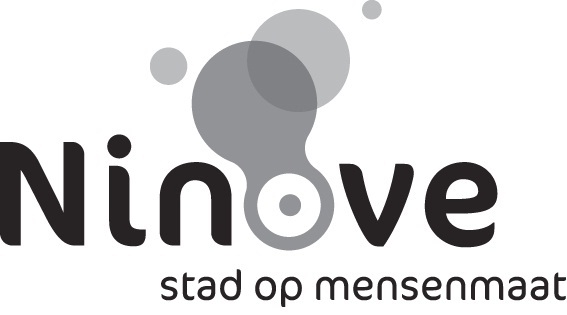 Bijeenroeping van de gemeenteraadGeachte mevrouwGeachte heerDe voorzitter van de gemeenteraad nodigt u uit op de volgende vergadering van de gemeenteraad. De vergadering heeft plaats op 22 juni 2017 om 19 u 30 in de gemeenteraadszaal van het stadhuis, Centrumlaan 100 te Ninove. AgendaPolitie1.	Politie - personeel - mobiliteit - openverklaring van een vacante betrekking in het operationeel  kader - hoofdinspecteur van politie - dienst operatiesVerslag aan de raadEen betrekking van hoofdinspecteur van politie voor de dienst operaties in het operationeel kader wordt vacant verklaard en wordt ingevuld via het systeem van mobiliteit binnen de geïntegreerde politie.OntwerpbeslissingDe raadGelet op de wet van  tot organisatie van een geïntegreerde politiedienst, gestructureerd op twee niveaus, inzonderheid op artikelen 118,119 en 128;Gelet op het koninklijk besluit van  tot regeling van de rechtspositie van het personeel van de politiediensten, inzonderheid op Deel VI, Titel II (Mammoetbesluit);Gelet op het koninklijk besluit van 17 september 2001 tot vaststelling van de organisatie- en werkingsnormen van de lokale politie teneinde een gelijkwaardige minimale dienstverlening aan de bevolking te verzekeren;Gelet op het koninklijk besluit van 20 november 2001 tot vaststelling van de nadere regels inzake de mobiliteit van het personeel van de politiediensten;Gelet op het koninklijk besluit van 16 oktober 2009 tot wijziging van het koninklijk besluit van 17 september 2001 tot vaststelling van de organisatie- en werkingsnormen van de lokale politie teneinde een gelijkwaardige minimale dienstverlening aan de bevolking te verzekeren;Gelet op de omzendbrief GPI 15 van  betreffende de toepassing van de mobiliteitsregeling van de geïntegreerde politie gestructureerd op twee niveaus, ten behoeve van de lokale verantwoordelijke overheden in de politiezone;Overwegende dat de lokale politie van de politiezone Ninove bij koninklijk besluit van , verschenen in het Staatsblad van , werd opgericht op ;Gelet op het gemeenteraadsbesluit van  houdende vaststelling van de formatie van het operationeel en van het administratief en logistiek kader, gewijzigd bij gemeenteraadsbesluit van 22 september 2016 voor wat betreft het operationeel kader;Gelet op de beschikbaarheid van de nodige kredieten in de begroting;Overwegende dat in de personeelsformatie van het operationeel kader volgende betrekkingen zijn voorzien:1 hoofdcommissaris van politie4 commissarissen van politie15 hoofdinspecteurs van politie60 inspecteurs van politie Overwegende dat een hoofdinspecteur van politie van de dienst operaties op 1 september 2017 mobiliteit maakt naar de PZ Geraardsbergen/Lierde;Overwegende dat het noodzakelijk is de betrekking van hoofdinspecteur van politie voor de dienst operaties vacant te verklaren om de continuïteit van deze dienst niet te hypothekeren;Gelet op artikel VI.II.8 van het koninklijk besluit van  tot regeling van de rechtspositie van het personeel van de politiediensten dat voorziet dat een vacant verklaarde betrekking ingevuld wordt via het systeem van de mobiliteit;Overwegende dat het aangewezen is voormelde betrekking van hoofdinspecteur van politie voor de dienst operaties via mobiliteit aan te wijzen;Besluit:Artikel1Een betrekking van hoofdinspecteur van politie voor de dienst operaties wordt vacant verklaard. Ze wordt begeven bij wege van mobiliteit.Categorie van het personeel die zich voor de vacature mogen inschrijven:Operationeel personeel – Hoofdinspecteur van politieFunctiebeschrijving:staat, op vraag van de verantwoordelijke officier en in overeenstemming met diens richtlijnen, in voor de planning en de coördinatie van de diensten die worden uitgevoerd door de dienst operaties;voert, in overeenstemming met de richtlijnen van de verantwoordelijke officier, proactieve en reactieve controles uit op de personeelsleden;wordt, in overeenstemming met de richtlijnen van de verantwoordelijke officier, belast met de opvolging van de opgestelde documenten (activiteitenverslagen) en met het nazicht van de door de leden van zijn team opgestelde documenten of nota’s (meldingen, PV’s, …);neemt deel aan de acties uitgevoerd in het raam van het zonaal veiligheidsplan en kan worden belast met de leiding en de coördinatie van dergelijke acties;kan worden belast met complexe tussenkomsten en neemt de leiding en coördinatie op zich;maakt deel uit van HYCAP;kan worden belast met de leiding van een ondereenheid bij ordediensten;is bereid opleidingen te volgen alsmede te organiseren;staat in voor de communicatie van de korpsleiding met de mensen van zijn team;voert de taken en opdrachten uit die hem worden opgelegd door de korpschef;neemt actief deel aan de uitvoering van het beleid en aan de uitvoering van de actieplannen;vervult een actieve rol in het evaluatiesysteem;kan met bijkomende opdrachten worden belast, bvb. operationele coördinatie, operationaliseren van het beleid inzake verkeer, operationaliseren van ASTRID alsmede met het opvolgen van bepaalde processen;kan als projectchef worden aangewezen;houdt een capaciteitsoverzicht bij;wordt ingezet als OGPHPK met wachtdienst belast.Profiel:beschikt over een groot incasseringsvermogen;beschikt over de kennis, de vaardigheden en de fysieke inzetbaarheid die van elk personeelslid kan worden verwacht na het volgen van de basisopleiding;houdt rekening met de uitvoering van onregelmatige prestaties;houdt rekening met een mogelijke inzet bij onverwachte en niet voorziene diensten;is in staat om een groep te leiden en beschikt hiertoe over de nodige communicatieve en managementvaardigheden;is bereid verdere opleidingen te volgen;heeft kennis van de in de zone gebruikte informaticatoepassingen;er wordt verwacht dat hij/zij:- stressbestendig is;- klantgericht werkt;- zin voor verantwoordelijkheid toont;- over de nodige maturiteit beschikt;- in staat is activiteiten te plannen en te coördineren;- blijk geeft van orde, methode en stiptheid;- hoffelijk en beleefd is;- zorg besteedt aan het voorkomen en de kledij.onderhoudt contacten met de andere teamchefs en met de andere diensten;leeft de waarden en normen binnen de geïntegreerde politie, en in het bijzonder binnen de politiezone Ninove, na.Gewone plaats van het werk: Politiezone NinoveBijkomende inlichtingen betreffende de vacature: CP Dirk Hutsebaut – Diensthoofd Operaties - Onderwijslaan 75 – 9400 Ninove – 054 31 32 19Wijze van selectie: selectiecommissie ad hocGeen specifieke evaluatieVereiste bijzondere bekwaamheden: nihilSamenstelling van de plaatselijke selectiecommissie voor het basiskader van de lokale politie:Korpschef of de door hem aangewezen officier – voorzitter;Officier van een korps van de lokale politie;Een personeelslid van het operationeel kader van een korps van de lokale politie dat ten minste bekleed is met een graad die overeenstemt met de te begeven betrekking en die over de bekwaamheden beschikt die voor de te begeven betrekking vereist zijn. Bij gebrek, een operationeel personeelslid van het eigen korps onder wiens gezag de kandidaat zijn ambt zal uitoefenen (zelfde graadvereiste).De secretaris wordt aangeduid door de korpschef.Artikel 2Er wordt voorzien in een wervingsreserve voor de functie van hoofdinspecteur van politie voor de dienst operaties die geldt voor de geschikt bevonden kandidaten tot de datum van de oproep tot kandidaten van de tweede navolgende mobiliteitscyclus die geldt voor een gelijkwaardige functionaliteit.Artikel 3Overeenkomstig artikel 86, 3° van de wet op de geïntegreerde politie wordt in het kader van het administratief toezicht een eensluidend verklaard afschrift van dit besluit overgemaakt aan de gouverneur van de provincie Oost-Vlaanderen.Artikel 4Een afschrift van dit besluit wordt overgemaakt aan de Federale  – Algemene Directie van het middelenbeheer en de informatie – Directie van het personeel – Dienst Loopbaanbeheer.2.	Politie - personeel - openverklaring van een vacante betrekking in het operationeel kader - inspecteur van politie - dienst operatiesVerslag aan de raadEen betrekking van inspecteur van politie voor de dienst operaties in het operationeel kader wordt vacant verklaard en wordt ingevuld via het systeem van mobiliteit binnen de geïntegreerde politie.OntwerpbeslissingDe raadGelet op de wet van  tot organisatie van een geïntegreerde politiedienst, gestructureerd op twee niveaus, inzonderheid op artikelen 118,119 en 128;Gelet op het koninklijk besluit van  tot regeling van de rechtspositie van het personeel van de politiediensten, inzonderheid op Deel VI, Titel II (Mammoetbesluit);Gelet op het koninklijk besluit van 17 september 2001 tot vaststelling van de organisatie- en werkingsnormen van de lokale politie teneinde een gelijkwaardige minimale dienstverlening aan de bevolking te verzekeren;Gelet op het koninklijk besluit van 20 november 2001 tot vaststelling van de nadere regels inzake de mobiliteit van het personeel van de politiediensten;Gelet op het koninklijk besluit van 16 oktober 2009 tot wijziging van het koninklijk besluit van 17 september 2001 tot vaststelling van de organisatie- en werkingsnormen van de lokale politie teneinde een gelijkwaardige minimale dienstverlening aan de bevolking te verzekeren;Gelet op de omzendbrief GPI 15 van  betreffende de toepassing van de mobiliteitsregeling van de geïntegreerde politie gestructureerd op twee niveaus, ten behoeve van de lokale verantwoordelijke overheden in de politiezone;Overwegende dat de lokale politie van de politiezone Ninove bij koninklijk besluit van , verschenen in het Staatsblad van , werd opgericht op ;Gelet op het gemeenteraadsbesluit van  houdende vaststelling van de formatie van het operationeel en van het administratief en logistiek kader, gewijzigd bij gemeenteraadsbesluit van 22 september 2016 voor wat betreft het operationeel kader;Gelet op de beschikbaarheid van de nodige kredieten in de begroting;Gelet op de aanwezigheid van de korpschef van de lokale politie bij de bespreking van onderhavige beslissing;Overwegende dat in de personeelsformatie van het operationeel kader volgende betrekkingen zijn voorzien:1 hoofdcommissaris van politie4 commissarissen van politie15 hoofdinspecteurs van politie60 inspecteurs van politie Overwegende dat een inspecteur van politie van de dienst operaties op 1 oktober 2017 mobiliteit maakt naar de PZ Geraardsbergen/Lierde;Overwegende dat het noodzakelijk is de betrekking van inspecteur van politie voor de dienst operaties vacant te verklaren om de continuïteit van deze dienst niet te hypothekeren;Gelet op artikel VI.II.8 van het koninklijk besluit van  tot regeling van de rechtspositie van het personeel van de politiediensten dat voorziet dat een vacant verklaarde betrekking ingevuld wordt via het systeem van de mobiliteit;Overwegende dat het aangewezen is voormelde betrekking van inspecteur van politie voor de dienst operaties via mobiliteit aan te wijzen;Besluit:Artikel1Een betrekking van inspecteur van politie voor de dienst operaties wordt vacant verklaard. Ze wordt begeven bij wege van mobiliteit.Categorie van het personeel die zich voor de vacature mogen inschrijven:Operationeel personeel – Inspecteur van politieFunctieomschrijving:kan worden belast met de dienst interventie, met het onthaal of met verkeer;staat in voor het eerste contact met de burger ofwel naar aanleiding van een politionele tussenkomst op het terrein ofwel op het commissariaat; stelt de nodige documenten op naar aanleiding van een politionele tussenkomst (vb. melding, proces-verbaal, ….);wordt geacht in te spelen op de behoeften van de bevolking, de verwachtingen van de burger te kennen en rekening te houden met deze elementen in het contact met de burger;staat in voor een correcte doorverwijzing van de burger, indien dit nodig is, naar de desbetreffende bevoegde dienst;kan deel uitmaken van HYCAP;kan gevraagd worden allerhande stukken te betekenen;levert de nodige attesten of documenten af aan de burger (vb. verlies van IK, …);kan worden ingezet voor deelname aan de uitvoering van opdrachten van federale aard, alsmede voor de uitvoering van ordediensten. De medewerker kan deel uitmaken van de opvorderbare capaciteit;werkt tijdig en correct zijn processen-verbaal af;voert de taken uit die aan de dienst interventie worden toevertrouwd door de korpsleiding;werkt in een 24-uren permanentiesysteem;voert de interventiebeurten of onthaalbeurten uit in overeenstemming met de regels die gelden binnen de dienst interventie en volgens een beurtrol;neemt deel aan acties georganiseerd in het raam van de lokale veiligheidsproblematiek;wordt ingezet bij de uitvoering van projecten en actieplannen zowel in het gerechtelijk als in het bestuurlijk domein;heeft de mogelijkheid opleidingen te volgen. Deze kunnen worden opgelegd;onderhoudt nauwe contacten met de teamchef;-	staat zelf in voor de doorstroming van de informatie.Profiel:-	beschikt over de kennis, de vaardigheden en de fysieke inzetbaarheid die elk van een personeelslid na de basisopleiding kan worden gevraagd;-	moet rekening houden met onregelmatige dienstprestaties, zowel tijdens de week als tijdens het weekend;-	moet rekening houden met de inzet voor onverwachte en onvoorziene diensten;-	kan terugroepbaar en bereikbaar ingezet worden;-	moet in teamverband kunnen werken en moet daartoe over de nodige sociale en communicatieve vaardigheden beschikken;-	is bereid de nodige opleidingen te volgen;-	neemt voldoende initiatief om zichzelf te bekwamen;-	moet kennis hebben van de binnen de politiezone gebruikte informaticamiddelen;-	het optreden van de medewerker wordt gekenmerkt door objectiviteit en neutraliteit;-	draait mee in een 24-uren permanentiesysteem;-	in het bijzonder wordt aandacht geschonken aan:zelfbeheersing, koelbloedig optreden en stressbestendigheid, klantgericht denken,zin voor maat,orde, methode, netheid en stiptheid,handigheid om met mensen om te gaan,verantwoordelijkheidszin en gezonde ondernemingszin.-	leeft de waarden en normen binnen de geïntegreerde politie, en in het bijzonder binnen de politiezone Ninove, na.Gewone plaats van het werk: Politiezone NinoveBijkomende inlichtingen betreffende de vacature: CP Dirk Hutsebaut – Diensthoofd Operaties - Onderwijslaan 75 – 9400 Ninove – 054 31 32 19Wijze van selectie: selectiecommissie ad hocGeen specifieke evaluatieVereiste bijzondere bekwaamheden: nihilSamenstelling van de plaatselijke selectiecommissie voor het basiskader van de lokale politie:Korpschef of de door hem aangewezen officier – voorzitter;Officier van een korps van de lokale politie;Een personeelslid van het operationeel kader van een korps van de lokale politie dat ten minste bekleed is met een graad die overeenstemt met de te begeven betrekking en die over de bekwaamheden beschikt die voor de te begeven betrekking vereist zijn. Bij gebrek, een operationeel personeelslid van het eigen korps onder wiens gezag de kandidaat zijn ambt zal uitoefenen (zelfde graadvereiste).De secretaris wordt aangeduid door de korpschef.Artikel 2Er wordt voorzien in een wervingsreserve voor de functie van inspecteur van politie voor de dienst operaties die geldt voor de geschikt bevonden kandidaten tot de datum van de oproep tot kandidaten van de tweede navolgende mobiliteitscyclus die geldt voor een gelijkwaardige functionaliteit.Artikel 3Overeenkomstig artikel 86, 3° van de wet op de geïntegreerde politie wordt in het kader van het administratief toezicht een eensluidend verklaard afschrift van dit besluit overgemaakt aan de gouverneur van de provincie Oost-Vlaanderen.Artikel 4Een afschrift van dit besluit wordt overgemaakt aan de Federale  – Algemene Directie van het middelenbeheer en de informatie – Directie van het personeel – Dienst Loopbaanbeheer.3.	Politie - Personeel - Externe aanwerving - Openverklaring van een betrekking in het administratief en logistiek kader - Niveau B - Consulent - voor de dienst beleid, beheer & ondersteuning - contract van bepaalde duurVerslag aan de raadEen betrekking van een CALOG-personeelslid – Niveau B – Consulent – voor de dienst Beleid, beheer & ondersteuning wordt extern vacant verklaard.Het betreft een voltijdse contractuele betrekking (38 uur/week) voor de periode van 1 jaar, dat eventueel eenmalig kan verlengd worden.OntwerpbeslissingDe raadGelet op de wet van 3 juli 1978 betreffende de arbeidsovereenkomsten;Gelet op de wet van 7 december 1998 tot organisatie van een geïntegreerde politiedienst, gestructureerd op twee niveaus, inzonderheid op artikelen 56 en 118, tweede lid;Gelet op het koninklijk besluit van 30 maart 001 tot regeling van de rechtspositie van het personeel van de politiediensten;Gelet op het koninklijk besluit van 7 december 2001 tot vaststelling van de formatienormen van de personeelsleden van de lokale politie;Gelet op de omzendbrief PLP 12 van 8 oktober 2001 betreffende de rol van de gouverneurs in het kader van het algemeen toezicht voorzien door de wet van 7 december 1998 tot organisatie van een geïntegreerde politiedienst, gestructureerd op twee niveaus;Gelet op de omzendbrief GPI 15bis van 25 juni 2002, punt 2.2.4, dat, voor de invulling van een duidelijk omschreven werk voor het opvangen van een dringende behoefte binnen de personeelsformatie, de mobiliteitsregels niet dienen gevolgd te worden en bijgevolg externe rekrutering van een personeelslid kan gebeuren binnen een contract van bepaalde duur;Gelet op de gemeenteraadsbeslissing van 26 september 2002 houdende vaststelling van de formatie van het operationeel en van het administratief en logistiek kader, gewijzigd bij gemeenteraadsbesluit van 26 september 2016 voor wat betreft het administratief en logistiek kader;Overwegende dat in de personeelsformatie van het administratief en logistiek kader volgende betrekkingen zijn voorzien:1 Niveau A - klasse 2 – Adviseur1 Niveau B – ICT-Consulent1 Niveau B – Maatschappelijk assistent2 Niveau B - Consulent5 Niveau C - Assistent3 Niveau D - Bediende1 Niveau D – HulpkrachtOverwegende dat het college van burgemeester en schepenen op 6 juni 2017 akkoord is met de terbeschikkingstelling van Adviseur Virginia Lippens – Diensthoofd Beleid, beheer & ondersteuning naar de federale politie – Huis van Leiderschap vanaf 8 november 2016 t.e.m. 31 oktober 2018;Overwegende dat het college van burgemeester en schepenen op 28 februari 2017 besliste om gedurende de periode van terbeschikkingstelling Consulent Bram De Smedt aan te stellen in hoger ambt als waarnemend diensthoofd Dienst Beleid, beheer & ondersteuning;Overwegende dat bijgevolg gedurende de periode van terbeschikkingstelling de betrekking van Consulent Bram De Smedt – Dienst Beleid, beheer & ondersteuning - niet is ingevuld;Overwegende dat het noodzakelijk is de betrekking van Consulent – Dienst Beleid, beheer & ondersteuning - vacant te verklaren om de continuïteit inzake de ondersteuning naar de andere diensten te blijven verzekeren;Overwegende dat er voldoende financiële middelen voorzien zijn in de begroting 2017 voor de aanwerving van een contractueel personeelslid;Besluit:Artikel 1Een betrekking van een CALOG-personeelslid - Niveau B – Consulent – voor de dienst Beleid, beheer & ondersteuning – wordt extern vacant verklaard.Het betreft een voltijdse contractuele betrekking (38 uur/week) voor bepaalde duur, met name 1 jaar dat eventueel eenmalig kan verlengd worden.Personen die zich inschrijven voor deze vacature dienen houder te zijn van een diploma of getuigschrift dat ten minste evenwaardig is met die welke in aanmerking worden genomen voor de aanwerving in de betrekkingen van niveau B.Functiebeschrijving:staat het diensthoofd bij in het beheer op het vlak van personeel, budget en logistiek:ondersteuning bij administratieve taken op vlak van personeel (personeelsdossiers, dossiers m.b.t. rekrutering en selectie, mobiliteit, bevordering en baremische loopbaan, tijdsregistratie,  …)opvolgen opleidingsplanvoorbereiding van het opstellen van een begrotingsvoorstel: inwinnen van informatie en voorstellen bij de diverse diensten, verzameling van de gegevens, raming van de benodigde kredieten, ondersteuning bij het opstellen van het definitief begrotingsvoorstelvoorbereiding van het opstellen van de meerjarenplanningbijstand bij aankopen (o.a. nazicht bestek en opening van offertes)ondersteuning bij verzekeringsdossiersondersteuning bij onderhoudscontractenondersteuning bij het beheer van logistieke middelen m.b.t. gebouwen, voertuigen, materiaal, kledij, …staat het diensthoofd op beleidsmatig vlak bij:voorbereidingen inzake het zonaal veiligheidsplanopvolgen actieplannen	is de rechtstreekse medewerker van het diensthoofd m.b.t. het personeelsmanagement, de financiële administratie, het logistiek beheer en het beleidgeeft feedback aan de adviseur BBODeze functiebeschrijving is niet limitatief. De korpschef kan steeds andere taken opleggen afhankelijk van de vereisten van de dienst.Gewenst profiel:kennis vande wetgeving en reglementeringen m.b.t. de opdrachten van de dienstde procedures en bevoegde instanties m.b.t. de opdrachten van de dienstde informaticasystemen die voor de dienst relevant zijninzicht hebben in de werking van politiedienstensnel de nodige kennis kunnen verwervenbereid zijn tot het volgen van vormingssessiesenige ervaring hebben in de administratieeen projectmatige aanpak kunnen opzetten en begeleidenaandacht hebben voor de doelstellingen van de globale organisatie voldoende gemotiveerd zijn om een optimaal resultaat na te strevenklantgericht zijn loyaal tegenover collega’s, medewerkers en leidingzowel zelfstandig als in teamverband kunnen werkenhet teamresultaat boven de individuele activiteiten stellenbevorderen van een goede werksfeerluistervaardig en luisterbereid zijnkunnen coördineren, planmatig werken, stimuleren en motiverenverantwoordelijkheid kunnen opnemen binnen het toegekende takenpakket kunnen beslissenconsequent zijnredactionele en rapporteringvaardigheden hebbenverantwoordelijkheidszin hebben, respect voor timing en afsprakenonder tijdsdruk kunnen werkenstressbestendig zijnvoldoende doorzettingsvermogen hebbenvoldoende assertief zijnnauwkeurig en discreet kunnen omgaan met de vertrouwelijke gegevenszin voor orde en netheid hebbenbereid zijn te werken in een dienstrooster/uurschema volgens de noden van de dienst (occasioneel avond- of weekendwerk behoort tot de mogelijkheid)Artikel 2De selectieprocedure wordt als volgt vastgelegd:publicatie van de vacante contractuele betrekking via de rekruteringsite van de federale politie – www.jobpol.becognitieve vaardigheidsproeven en persoonlijkheidsproeven georganiseerd door de federale politieselectie binnen de politiezone Ninove waarbij gepeild wordt naar motivatie, beschikbaarheid, kwaliteitswerk, …opstellen van een lijst met rangschikking van de kandidatenArtikel 3Er wordt een wervingsreserve van 1 jaar voorzien voor de functie van Niveau B – Consulent – Dienst Beleid, beheer & ondersteuningArtikel 4Overeenkomstig artikel 86, 3° van de wet op de geïntegreerde politie wordt in het kader van het administratief toezicht een eensluidend verklaard afschrift van dit besluit overgemaakt aan de gouverneur van de provincie Oost-Vlaanderen.Interne zaken communicatie & burgerzakenSecretariaat4.	Secretariaat - Fingem - algemene vergadering - maandag 26 juni 2017 - akteneming agenda - bepalen stemgedrag vertegenwoordigerVerslag aan de raadDe stad ontving een uitnodiging van Fingem voor de algemene vergadering op maandag 26 juni 2017 om 12u00.Conform het decreet van 6 juli 2001 houdende de intergemeentelijke samenwerking dient de gemeenteraad zijn standpunt te bepalen over de agenda van de buitengewone algemene vergadering en de wijze te bepalen waarop de vertegenwoordiger zal handelen op de buitengewone algemene vergadering.Mogen wij u verzoeken om kennis te nemen van de agenda van de algemene vergadering op maandag 26 juni 2017 van Fingem en de vertegenwoordiger van de gemeente in deze vergadering opdracht te geven in te stemmen met de diverse punten op de agenda.OntwerpbeslissingDe raadGelet op het gemeentedecreet;Overwegende dat de stad aangesloten is bij Fingem;Gelet op de uitnodiging van 11 mei 2017 waarbij de stad werd opgeroepen deel te nemen aan de algemene vergadering van Fingem op maandag 26 juni 2017 om 12u00, Hotel Serwir, Koningin Astridlaan 57 te 9100 Sint-Niklaas.Gelet op het Vlaams decreet van 6 juli 2001 houdende de intergemeentelijke samenwerking;Gelet op de uitnodiging van de buitengewone algemene vergadering met volgende agenda:Verslag van de Raad van Bestuur over het boekjaar 2016Jaarrekening per 31 december 2016 – voorstel tot resultaatverwerkingVerslag van de CommissarisKwijting van de bestuurders en de commissarisStatutaire benoemingenOverwegende dat de gemeenteraad de kans krijgt over de agenda van de buitengewone algemene vergadering een debat te voeren; op grond daarvan zijn standpunt bepaalt en de wijze waarop de vertegenwoordiger dienovereenkomstig handelt op de buitengewone algemene vergadering van de intercommunale;Besluit:Artikel 1Akte wordt genomen van de agenda van de algemene vergadering van maandag 26 juni 2017.Artikel 2Aan de vertegenwoordiger van de stad in de buitengewone algemene vergadering van Fingem op maandag 26 juni 2017 wordt opdracht gegeven in te stemmen met de diverse punten op de agenda.Artikel 3Afschrift van deze beslissing zal toegestuurd worden aan Fingem, Ravensteingalerij 4 bus 2, 1000 Brussel.5.	Secretariaat - Intergem - algemene vergadering tevens jaarvergadering - maandag 26 juni 2017 - bepalen stemgedrag vertegenwoordiger m.b.t. goedkeuring van agendapunten, statutenwijzigingen, uitbreiding van de aansluiting tot de activiteit warmte en vastellen van het mandaatVerslag aan de raadVoorstel aan de gemeenteraad tot goedkeuring van agendapunten, statutenwijzigingen, uitbreiding van de aansluiting tot de activiteit warmte en vaststellen van het mandaat voor de algemene vergadering dd. 26 juni 2017.De gemeente/stad neemt voor de activiteit distributienetbeheerder elektriciteit en gas deel aan de opdrachthoudende vereniging Intergem, Intercommunale Vereniging voor Energieleveringen in  Midden-Vlaanderen.De gemeente/stad werd per aangetekend schrijven van 23 maart 2017 opgeroepen om deel te nemen aan de algemene vergadering tevens jaarvergadering van Intergem die op 26 juni 2017 zal plaatshebben in het Hotel Serwir, Koningin Astridlaan 57 te 9100 Sint-Niklaas.Een dossier met documentatiestukken uitgewerkt door de raad van bestuur in zitting van 15 maart 2017 werd aan de gemeente/stad overgemaakt.In mei is er een infosessie geweest voor de gemeenteraadsleden.Overeenkomstig artikel 44 van het Vlaams decreet houdende de intergemeentelijke samenwerking van 6 juli 2001, zoals gewijzigd op 18 januari 2013, dient de gemeenteraad zijn goedkeuring te hechten aan de agendapunten van de algemene vergadering en onder meer op expliciete wijze aan de voorgestelde statutenwijzigingen. De gemeenteraad dient tevens het mandaat van de vertegenwoordiger vast te stellen.De twee agendapunten, namelijk de statutenwijzigingen en de (eventuele) uitbreiding van de aansluiting tot de activiteit warmte worden in afzonderlijke stemming voorgelegd.STATUTENWIJZIGINGENHet eerste agendapunt omvat de voorgestelde statutenwijzigingen die hun oorsprong vinden in meerdere domeinen: een verduidelijking van het doel van de vereniging om rekening te houden met de injectie-activiteit (bi-directionaliteit) en een preciezere omschrijving omtrent de aankoop en levering van energie in het kader van de openbaredienstverplichtingen en de activiteit warmtenetten; vermelding van de bijkomende activiteit ‘warmte’ in het kader van de gesolidariseerde uitbouw van de activiteit warmte in alle Vlaamse gemeenten waarbij een ‘effectieve’ herroepbare beheersoverdracht wordt gerealiseerd, met specifieke aandelen en een aangepaste winstverdeling alsook met een mogelijk specifiek terugnamerecht door de gemeente;de statutaire mogelijkheid om deelnemende publiekrechtelijke rechtspersonen/-verenigingen te laten toetreden in het kader van het vernieuwde artikel 10 §1. van het decreet houdende de intergemeentelijke samenwerking; de nieuwe benaming van de werkmaatschappij Eandis System Operator in de plaats van Eandis;vermelding van een aantal nieuwe definities, onder meer inzake warmte, de activiteiten ‘regulatoir’ en ‘niet-regulatoir’ en de kapitaalkostenvergoeding; de creatie van aandelen AW en winstbewijzen CW in het kader van de activiteit warmte;het principe dat de gemeenten over ten minste 80% van het kapitaal dienen te beschikken en de modaliteiten inzake kapitaalverhogingen;de mogelijkheid van schriftelijke en elektronische besluitvorming in de raad van bestuur; het principe dat de gemeenten steeds over ten minste 80% + één stem van de stemrechten in de algemene vergadering beschikken;de winstverdeling inzake netbeheer evenredig met de tegenwaarde binnen het eigen vermogen van de aandelen A en van de winstbewijzen C in hun bezit; de winstverdeling inzake de nevenactiviteit tussen de groep van de gemeenten en de deelnemende publiekrechtelijke rechtspersoon/-vereniging op basis van de tegenwaarde van de aandelen binnen het totale eigen vermogen;de winstverdeling inzake warmte tussen de individuele gemeenten evenredig met het aantal herleide equivalente EAN’s voor aardgas en warmte op het grondgebied van elke gemeente;het principe dat bij de beëindiging van de intergemeentelijke samenwerking ingevolge het vernieuwde decreet de overname van installaties niet noodzakelijk dient te gebeuren tegen boekwaarde; inlassing van het principe dat uittredingen van de gemeenten kunnen gerealiseerd worden in het kader van een gebiedsuitwisseling, mits de betrokken gemeenten en opdrachthoudende verenigingen daarmee instemmen en afspraken hebben over de modaliteiten tot uitvoering ervan;de toekenning van de opdracht en goedkeuringsbevoegdheid inzake overheidsopdrachten aan de werkmaatschappij. (EVENTUELE) UITBREIDING VAN DE AANSLUITING TOT DE ACTIVITEIT WARMTEHet tweede agendapunt handelt over het voorstel waarbij de deelnemers verzocht worden om een eventuele beslissing te nemen over de uitbreiding van hun aansluiting tot de activiteit warmte.In de huidige statuten wordt in de doelsomschrijving expliciet vermeld dat het distributienetbeheer ook de ontwikkeling, het aanleggen en de exploitatie van warmtenetten en de levering van al dan niet zelf geproduceerde warmte inhoudt.De distributienetbeheerder Intergem doet voor de uitvoering van haar activiteiten en de daarmee verband houdende openbaredienstverplichtingen een beroep op de werkmaatschappij Eandis System Operator cvba.Eandis System Operator cvba heeft samen met Infrax specifiek voor de (niet-gereguleerde) activiteiten inzake warmte een filiaal opgericht, zijnde Warmte@Vlaanderen, waar de warmte-expertise en assets zullen gebundeld worden om, onder opschortende voorwaarde van de eventueel te nemen beslissing van de Belgische Mededingingsautoriteit inzake aanmelding van Warmte@Vlaanderen, naar de toekomst toe warmte-activiteiten te ontwikkelen.De gemeente/stad neemt in het kader van de klimaatdoelstellingen reeds een sterk engagement op voor minder CO2-uitstoot.  De gemeente/stad wenst op zijn grondgebied maximaal in te zetten op groene energie.  Warmtenetten vormen hierbij een belangrijke netinfrastructuur om de beoogde klimaatdoelstellingen te bereiken. Warmtenetten laten toe om duurzame warmtebronnen te koppelen aan de aanwezige warmtevraag.  Vanuit ecologisch oogpunt biedt de aanleg van een warmtenet (gevoed door een duurzame bron) tal van voordelen, wat binnen de huidige regelgeving (EPB, belastingvoordeel) ook gehonoreerd wordt.  Deze energiedoelstellingen kaderen binnen het algemeen belang. De beslissing van de gemeente/stad om, in uitvoering van haar beleid en binnen haar autonome bevoegdheid, te beslissen tot de aanleg van warmtenetten op haar grondgebied is een taak van gemeentelijk belang.  Aan de gemeenten wordt de keuze gelaten om hetzij de volledige activiteit warmte toe te vertrouwen aan de opdrachthoudende vereniging Intergem, dan wel om enkel de ontwikkeling, de aanleg en de exploitatie toe te vertrouwen aan de opdrachthoudende vereniging Intergem.  Deze keuzemogelijkheid is ingegeven door het feit dat een aantal gemeenten heeft laten weten dat ze recht heeft op Vlaamse en/of Europese subsidies, onder meer in het kader van stadsvernieuwingsprojecten.  Het eigenaarschap van de warmtenetten is één van de vereisten voor het ontvangen van de subsidie.  KEUZE 1: de volledige activiteit warmte toevertrouwen aan de opdrachthoudende vereniging Intergem:Om dit warmtenet te ontwikkelen, uit te bouwen en te exploiteren wenst de gemeente/stad een beroep te doen op de opdrachthoudende vereniging Intergem die door middel van haar exploitatiemaatschappij Eandis System Operator cvba en op termijn via diens filiaal Warmte@Vlaanderen onder opschortende voorwaarde van de eventueel te nemen beslissing van de Belgische Mededingingsautoriteit inzake aanmelding van Warmte@Vlaanderen, zal instaan voor de aanleg van het warmtenet en de distributie van de warmte tot bij de verbruikers.  Dit houdt concreet in dat aan Intergem, als distributienetbeheerder, en Eandis System Operator cvba, als exploitatiemaatschappij, en diens filiaal Warmte@Vlaanderen dat, onder opschortende voorwaarde van de eventueel te nemen beslissing van de Belgische Mededingingsautoriteit inzake aanmelding van Warmte@Vlaanderen, zal instaan voor de exploitatietaken inzake de activiteit warmte over heel Vlaanderen, de opdracht wordt gegeven voor:het coördineren van een warmtestudie,het ontwerp en de aanleg van een warmtenet,het aansluiten van een warmtebron op het warmtenet, het monitoren en sturen van het warmtenet, het preventief en correctief onderhouden van het warmtenet, het aansluiten van de warmteklant op het warmtenet, het toewijzen van energievolumes op het net.Door op termijn een beroep te doen op het filiaal Warmte@Vlaanderen, onder opschortende voorwaarde van de eventueel te nemen beslissing van de Belgische Mededingingsautoriteit inzake aanmelding van Warmte@Vlaanderen, zal de expertise omtrent de activiteit warmte gegroepeerd worden op het gehele Vlaamse grondgebied.  Eandis System Operator cvba en Infrax organiseren op paritaire basis het aandeelhoudersschap en de werking en zijn bijgevolg elk voor 50% aandeelhouder binnen Warmte@Vlaanderen. Door de bundeling van de krachten rond warmte wordt voor deze activiteit, die een toegevoegde waarde levert aan een duurzaam energiebeleid, de kans geboden dat alle gemeenten via hun distributienetbeheerder bijdragen tot de realisatie van warmteprojecten.  Dergelijke regeling kadert volledig in het engagement richting het behalen van de klimaatdoelstellingen.De opdrachthoudende vereniging Intergem is van oordeel dat de kostprijs voor de aanleg van het warmtenet niet hoger mag zijn dan de kostprijs voor de aanleg van een aardgasdistributienet in combinatie met een gelijkwaardige energieprestatie van de op het aardgasnet aan te sluiten woningen. Indien aan dit criterium niet kan voldaan worden, zal er geen warmtenet worden aangelegd en kan desgevallend voorzien worden in de aanleg van een gasdistributienet. Het financieel risico voor de deelnemende gemeente wordt voor de projecten die in dit kader gerealiseerd worden, daardoor vermeden.  KEUZE 2: de ontwikkeling, de aanleg en de exploitatie van de warmtenetten toevertrouwen aan de opdrachthoudende vereniging Intergem De gemeente kan opteren, onder meer met het oog op mogelijke subsidies, om aan de opdrachthoudende vereniging Intergem enkel de ontwikkeling, de aanleg en de exploitatie toe te vertrouwen.  Dit biedt als voordeel dat de gemeente de eigendom van de warmtenetten behoudt en zo aanspraak kan maken op eventuele subsidies.  Wanneer de gemeente op een later tijdstip opteert om de warmtenetten te verkopen geldt een voorkooprecht in hoofde van de opdrachthoudende vereniging Intergem om deze warmtenetten aan te kopen tegen boekwaarde.  Keuze 3 : de gemeente neemt geen beslissing of stelt de beslissing inzake beheersoverdracht uitOntwerpbeslissingDe raadGelet op het gemeentedecreet;Overwegende dat de stad voor de activiteit distributienetbeheer elektriciteit en gas deelneemt aan de opdrachthoudende vereniging Intergem, Intercommunale Vereniging voor Energieleveringen in Midden-Vlaanderen;Gelet op de uitnodiging van 23 maart 2017 waarbij de stad werd opgeroepen deel te nemen aan de algemene vergadering en tevens jaarvergadering van Intergem die op maandag 26 juni 2017 plaatsheeft in Hotel Serwir, Koningin Astridlaan 57 te 9100 Sint-Niklaas;Gelet op het Vlaams decreet van 6 juli 2001 houdende de intergemeentelijke samenwerking;Overwegende dat een dossier met documentatiestukken uitgewerkt door de raad van bestuur in zitting van 15 maart 2017 werd overgemaakt aan de stad;Overwegende dat een dossier met documentatiestukken uitgewerkt door de raad van bestuur in zitting van 15 maart 2017 werd overgemaakt aan de stad;Overwegende dat in mei een infosessie is georganiseerd voor de gemeenteraadsleden;Overwegende dat de beslissing betreffende de statutenwijzigingen en de beslissing betreffende de uitbreiding tot de activiteit warmte in 2 afzonderlijke stemmingen wordt voorgelegd;Besluit:Eerste stemming betreffende de eventuele uitbreiding van de aansluiting tot de activiteit warmteArtikel 1		OFWEL OPTIE VOOR KEUZE 1zijn goedkeuring te hechten aan de uitbreiding van de aansluiting van de gemeente/stad  tot de activiteit warmte bij de opdrachthoudende vereniging Intergem; in het kader van punt a. de beheersoverdracht te verrichten met het oog op de ontwikkeling, het aanleggen en de exploitatie van warmtenetten en de levering van al dan niet zelf geproduceerde warmte op haar grondgebied in het kader van de doelsomschrijving van de Opdrachthoudende vereniging; deze beheersoverdracht is steeds herroepbaar zonder recht op schadevergoeding voor de opdrachthoudende vereniging Intergem of haar deelnemers, onverminderd statutaire bepaalde vergoedingen in geval van overneming van installaties op basis van de uitoefening van een recht van voorkeur;ingevolge de beslissingen genomen in de punten a. en b. de aanleg van het warmtenet en de distributie van de warmte tot bij de verbruikers toe te vertrouwen aan de netbeheerder Intergem die door middel van haar exploitatiemaatschappij Eandis System Operator cvba hiervoor een beroep zal doen op haar filiaal Warmte@Vlaanderen onder opschortende voorwaarde van de eventueel te nemen beslissing van de Belgische Mededingingsautoriteit inzake aanmelding van Warmte@Vlaanderen;de inbreng die de gemeente/stad gedaan heeft overeenkomstig artikel 9 van de statuten van Intergem uit te breiden tot de activiteit warmte;OFWEL OPTIE VOOR KEUZE 2de beheersoverdracht te verrichten met het oog op de ontwikkeling, de aanleg en de exploitatie van warmtenetten op haar grondgebied in het kader van de doelsomschrijving van de opdrachthoudende vereniging; deze beheersoverdracht is steeds herroepbaar zonder recht op schadevergoeding voor de opdrachthoudende vereniging Intergem of haar deelnemers, en waarbij een overdraagbaar voorkooprecht geldt tegen boekwaarde in hoofde van de opdrachthoudende vereniging Intergem;OFWEL OPTIE VOOR KEUZE 3de gemeente neemt geen beslissing of stelt de beslissing inzake beheersoverdracht uit.Tweede stemming betreffende de agendapunten en statutenwijzigingenArtikel 2De gemeenteraad keurt de agendapunten van de algemene vergadering van de opdrachthoudende vereniging Intergem d.d. 26 juni 2017 goed : Statutenwijzigingen:Kennisneming bijzondere verslagen van de raad van bestuur en van de commissaris met staat van activa en passiva per 31 december 2016 – in het kader van artikel 413 wetboek van vennootschappen – ter verantwoording van de wijziging van het doelGoedkeuring van de statutenwijzigingenVerlenen van machtiging om de beslissing genomen in dit agendapunt bij authentieke akte te doen vaststellen en de statuten dienovereenkomstig aan te passen.  Aanvaarding van de uitbreiding van de aansluiting van de deelnemers voor de activiteit warmteKennisneming verslagen van de raad van bestuur en van de commissaris over het boekjaar 2016Goedkeuring van de jaarrekening afgesloten op 31 december 2016 (balans, resultatenrekening, winstverdeling, boekhoudkundige besluiten en waarderingsregels)Kwijting te verlenen afzonderlijk aan de bestuurders, de leden van de regionale bestuurscomités en de commissaris met betrekking tot het boekjaar 2016Bekrachtiging van de volmachtverlening inzake bestellingen van Intergem aan Eandis System Operator cvba en Fluvius cvbaStatutaire benoemingenStatutaire mededelingen.Artikel 3zijn goedkeuring te hechten aan de voorgestelde statutenwijzigingen van de opdrachthoudende vereniging Intergem;Artikel 4	de vertegenwoordiger van de gemeente/stad die zal deelnemen aan de algemene vergadering van de opdrachthoudende vereniging Intergem op 26 juni 2017, op te dragen zijn/haar stemgedrag af te stemmen op de beslissingen genomen in de gemeenteraad van heden inzake voormelde artikelen 1, 2 en 3 van onderhavige raadsbeslissing; Artikel 5	Afschrift van deze beslissing zal toegestuurd worden aan Intergem ter attentie van het secretariaat, uitsluitend op het mailadres intercommunales@eandis.be6.	Secretariaat - Ilva - gewone algemene vergadering - dinsdag 27 juni 2017 - akteneming agenda - bepalen stemgedrag vertegenwoordigerVerslag aan de raadDe stad ontving een uitnodiging van Ilva voor de Gewone Algemene Vergadering op dinsdag 27 juni 2017 om 19.00 uur.Conform het decreet van 6 juli 2001 houdende de intergemeentelijke samenwerking dient de gemeenteraad zijn standpunt te bepalen over de agenda van de algemene vergadering en de wijze te bepalen waarop de vertegenwoordiger zal handelen op de algemene vergadering.Wij verzoeken kennis te nemen van de agenda van de gewone algemene vergadering van Ilva en de vertegenwoordiger van de gemeente in deze vergadering opdracht te geven in te stemmen met de diverse punten op de agenda.OntwerpbeslissingDe raadGelet op het gemeentedecreet;Overwegende dat de stad aangesloten is bij Ilva;Gelet op de uitnodiging van 17 mei 2017 waarbij de stad werd opgeroepen deel te nemen aan de gewone algemene vergadering van Ilva  op dinsdag 27 juni 2017;Gelet op het Vlaams decreet van 6 juli 2001 houdende de intergemeentelijke samenwerking;Gelet op de uitnodiging van de gewone algemene vergadering met volgende agenda:Samenstelling van het bureauBenoemen van bestuurders van mandaten opengevallen sinds de jongste gewone Algemene VergaderingVerslag van de Raad van Bestuur over het jaar 2016Verslag van de CommissarisJaarrekening per 31 december 2016Verlenen kwijting aan de Raad van Bestuur over het boekjaar 2016Overwegende dat de gemeenteraad de kans krijgt over de agenda van de gewone algemene vergadering een debat te voeren; op grond daarvan zijn standpunt bepaalt en de wijze waarop de vertegenwoordiger dienovereenkomstig handelt op de algemene vergadering van de intercommunale;Besluit:Artikel 1Akte wordt genomen van de agenda van de gewone algemene vergadering van dinsdag 27 juni 2017.Artikel 2Aan de vertegenwoordiger van de stad in de gewone algemene vergadering van Ilva op dinsdag 27 juni 2017 wordt opdracht gegeven in te stemmen met de diverse punten op de agenda.Artikel 3Afschrift van deze beslissing zal toegestuurd worden aan Ilva, Zuid III, Industrielaan 18, 9320 Erembodegem.7.	Secretariaat - Gemeentelijke Holding NV in vereffening - algemene vergadering -  woensdag 28 juni 2017 - akteneming agenda -  bepalen stemgedrag vertegenwoordigerVerslag aan de raadDe stad ontving een uitnodiging van de Gemeentelijke Holding NV in vereffening voor de Algemene Vergadering op woensdag 28 juni 2017 om 14.00 uur.Conform het decreet van 6 juli 2001 houdende de intergemeentelijke samenwerking dient de gemeenteraad zijn standpunt te bepalen over de agenda van de algemene vergadering en de wijze te bepalen waarop de vertegenwoordiger zal handelen op de algemene vergadering.Wij verzoeken kennis te nemen van de agenda van de algemene vergadering op woensdag 29 juni 2016 van de Gemeentelijke Holding NV in vereffening en de vertegenwoordiger van de gemeente in deze vergadering opdracht te geven in te stemmen met de diverse punten op de agenda.OntwerpbeslissingDe raadGelet op het gemeentedecreet;Overwegende dat de stad aangesloten is bij de Gemeentelijke Holding NV in vereffening;Gelet op de uitnodiging van 10 mei 2017 waarbij de stad werd opgeroepen deel te nemen aan de algemene vergadering van de Gemeentelijke Holding NV in vereffening op woensdag 28 juni 2017 om 14u in het Diamant Brussels Conference & Business Centre, A. Reyerslaan 80 te 1030 Brussel;Gelet op het Vlaams decreet van 6 juli 2001 houdende de intergemeentelijke samenwerking;Gelet op de uitnodiging van de algemene vergadering met volgende agenda:Bespreking van de werkzaamheden van de vereffenaars over de periode 01.01.2016 tot en met 31.12.2016Bespreking van de jaarrekening over de periode 01.01.2016-31.12.2016 door de vereffenaarsBespreking van het jaarverslag van de vereffenaars over de periode 01.01.2016 tot en met 31.12.2016 inclusief beschrijving van de vooruitgang van de vereffening en redenen waarom de vereffening nog niet kon worden afgeslotenBespreking van het verslag van de commissaris over de jaarrekening over de periode 01.01.2016 tot en met 31.12.2016VraagstellingOverwegende dat de algemene vergadering enkel kennis neemt van de agendapunten gelet op de vereffening;Besluit:Artikel 1Akte wordt genomen van de agenda van de algemene vergadering van woensdag 28 juni 2017.Artikel 2Afschrift van deze beslissing zal toegestuurd worden aan Gemeentelijke Holding in vereffening NV, Sint-Annadreef 68B, 1020 Brussel.8.	Secretariaat - TMVW - statutenwijzigingVerslag aan de raadVoorstel aan de gemeenteraad om de statutenwijzing van TMVW goed te keuren.OntwerpbeslissingHet collegeGelet op het gemeentedecreet;Overwegende dat de stad aangesloten is bij TMVW;Gelet op de statuten van TMVW;Gelet op het ontwerp van statutenwijziging dat door TMVW werd overgemaakt via schrijven op 31 maart 2017;Gelet op de toelichting van deze statutenwijziging die als bijlage aan onderhavig besluit wordt gevoegd;Besluit:Artikel 1De voorgestelde statutenwijziging van TMVW, zoals opgenomen in het desbetreffend ontwerp goed te keuren.Artikel 2Aan de vertegenwoordiger van de stad wordt opdracht gegeven deze wijzigingen op de buitengewone algemene vergadering goed te keuren. Artikel 3Afschrift van deze beslissing zal toegestuurd worden aan TMVW, Stropstraat 1, 9000 Gent.9.	Secretariaat - TMVW(IC) - algemene jaarvergadering - vrijdag 30 juni 2017 - akteneming agenda - bepalen stemgedrag vertegenwoordigerVerslag aan de raadDe stad ontving een uitnodiging van TMVW (IC) voor de algemene vergadering op vrijdag 30 juni 2017 om 15.00 uur.Conform het decreet van 6 juli 2001 houdende de intergemeentelijke samenwerking dient de gemeenteraad zijn standpunt te bepalen over de agenda van de algemene vergadering en de wijze te bepalen waarop de vertegenwoordiger zal handelen op de algemene vergadering.Wij verzoeken kennis te nemen van de agenda van de algemene vergadering op vrijdag 30 juni 2017 van TMVW (IC) en de vertegenwoordiger van de gemeente in deze vergadering opdracht te geven in te stemmen met de diverse punten op de agenda.OntwerpbeslissingDe raadGelet op het gemeentedecreet;Overwegende dat de stad aangesloten is bij TMVW (IC);Gelet op de uitnodiging van 5 mei 2017 waarbij de stad werd opgeroepen deel te nemen aan de algemene jaarvergadering van TMVW (IC) op vrijdag 30 juni 2017 om 15.00 uur;Gelet op het Vlaams decreet van 6 juli 2001 houdende de intergemeentelijke samenwerking;Gelet op het ontwerp van statutenwijziging dat door TMVW aan de vennoot werd overgemaakt met schrijven van 31 maart 2017;Gelet op de uitnodiging van de algemene vergadering met volgende agenda:Toetredingen en uitbreiding van toetredingen;Actualisering van bijlagen 1, 2 en 5 aan de statuten ingevolge diverse toetredingen en uitbreiding van toetredingen;Verslag van de Raad van Bestuur over het dienstjaar 2016;Goedkeuring van de jaarrekening afgesloten per 31 december 2016;Verslag van het college van commissarissen;Verslag van de commissaris-revisor (lid IBR);Kwijting aan de bestuurders, commissarissen en de commissaris-revisor (lid IBR);Benoeming van vertegenwoordigers in de Directiecomités;Benoeming van bestuurders in de Raad van Bestuur;Overwegende dat de gemeenteraad de kans krijgt over de agenda van de algemene vergadering een debat te voeren; op grond daarvan zijn standpunt bepaalt en de wijze waarop de vertegenwoordiger dienovereenkomstig handelt op de algemene vergadering van de intercommunale;Besluit:Artikel 1Akte wordt genomen van de agenda van de algemene jaarvergadering van TMVW.Artikel 2Aan de vertegenwoordiger van de stad in de algemene jaarvergadering van TMVW op vrijdag 30 juni 2017 wordt opdracht gegeven in te stemmen met de diverse punten op de agenda.Artikel 3Afschrift van deze beslissing zal toegestuurd worden aan TMVW, Stropstraat 1 te 9000 Gent.10.	Secretariaat - TMVW(IC) - buitengewone algemene vergadering - vrijdag 30 juni 2017 - akteneming agenda - bepalen stemgedrag vertegenwoordigerVerslag aan de raadDe stad ontving een uitnodiging van TMVW (IC) voor de buitengewone algemene vergadering op vrijdag 30 juni 2017 om 15.30 uur.Conform het decreet van 6 juli 2001 houdende de intergemeentelijke samenwerking dient de gemeenteraad zijn standpunt te bepalen over de agenda van de algemene vergadering en de wijze te bepalen waarop de vertegenwoordiger zal handelen op de algemene vergadering.Wij verzoeken kennis te nemen van de agenda van de buitengewone algemene vergadering op vrijdag 30 juni 2017 van TMVW (IC) en de vertegenwoordiger van de gemeente in deze vergadering opdracht te geven in te stemmen met de diverse punten op de agenda.OntwerpbeslissingDe raadGelet op het gemeentedecreet;Overwegende dat de stad aangesloten is bij TMVW (IC);Gelet op de uitnodiging van 5 mei 2017 waarbij de stad werd opgeroepen deel te nemen aan de buitengewone algemene vergadering van TMVW (IC) op vrijdag 30 juni 2017 om 15.30 uur;Gelet op het Vlaams decreet van 6 juli 2001 houdende de intergemeentelijke samenwerking;Gelet op het ontwerp van statutenwijziging dat door TMVW aan de vennoot werd overgemaakt met schrijven van 31 maart 2017;Gelet op de uitnodiging van de buitengewone algemene vergadering met volgende agenda:1. Bespreking en goedkeuring van het oprichtingsdossier van TMVS zoals voorbereid door het overlegorgaan houdende: 	a) omstandige motiveringsnota; 	b) bestuursplan met een omschrijving van de maatschappelijke opdrachten en de daaraan 	    verbonden wijze van dienstverlening, en met een beschrijving van de bestuurlijke 	  	    organisatie van de dienstverlenende of opdrachthoudende vereniging; 	c) een ondernemingsplan voor een periode van zes jaar, met een omschrijving van de 	    bedrijfsopdrachten, de financiële structuur en de in te zetten middelen, en de 	  	    controlemogelijkheden op de uitvoering; 	d) een ontwerp van statuten ontwerpstatuten met inbegrip van het huishoudelijk  	 	    reglement; 	e) de presentatie “Oprichting TMVS”. 2. Goedkeuring tot de inschrijving op en volstorting van A-aandelen van TMVS door TMVW ter gelegenheid van de oprichting van TMVS door een inbreng in speciën. 3. Goedkeuring tot de inschrijving op en volstorting van A-aandelen van TMVS door de mede-oprichtende deelnemers ter gelegenheid van de oprichting van TMVS door een inbreng in speciën. 4. Kennisname en goedkeuring van het controleverslag van de bedrijfsrevisor overeenkomstig artikel 395 van het Wetboek van vennootschappen en (voor zoveel als nodig) artikel 63, vierde lid van het decreet intergemeentelijke samenwerking met betrekking tot de inbreng in natura van de divisie Aanvullende Diensten door TMVW in TMVS. 5. Kennisname en goedkeuring van het bijzonder verslag overeenkomstig artikel 395 van het Wetboek van vennootschappen en (voor zoveel als nodig) artikel 63, vierde lid van het decreet intergemeentelijke samenwerking inzake de inbreng in natura van de divisie Aanvullende Diensten door TMVW in TMVS. 6. Besluit tot de inbreng in natura van de divisie Aanvullende Diensten door TMVW in TMVS ter gelegenheid van diens oprichting. 7. Oprichting TMVS middels een inbreng in natura en een inbreng in cash. 8. Wijziging van de aard van het scheidingsaandeel van de A-aandelen zoals opgenomen in artikel 21 van de statuten. 9. Goedkeuring van terugname van A-aandelen. 10. Toekenning van een scheidingsaandeel aan de A-vennoten: 	a) aan de A-vennoten die besloten hebben tot oprichting van en deelneming in TMVS: 	    scheidingsaandeel in natura in de vorm van A-aandelen in TMVS; 	b) aan de A-vennoten die niet besloten hebben tot oprichting van en deelneming in TMVS: 	    scheidingsaandeel door de uitkering van de waarde van de A-aandelen in cash. 11. Volmacht aan de raad van bestuur tot inschrijving van de uittreding van de betrokken vennoten met betrekking tot de A-aandelen in het aandelenregister van TMVW en tot uitkering van een scheidingsaandeel. 12. Goedkeuring van de gedeeltelijke terugname van F1-aandelen ingevolge de terugname van A-aandelen en de toekenning van een scheidingsaandeel. 13. Volmacht aan de raad van bestuur tot inschrijving van de gedeeltelijke terugname van F1-aandelen ingevolge de terugname van A-aandelen in het aandelenregister van TMVW en tot uitkering van een scheidingsaandeel. 14. Goedkeuring van de omvorming en splitsing van de niet teruggenomen A-aandelen naar F2- aandelen en daaropvolgend de schrapping van de categorie A-aandelen. 15. Goedkeuring van de gedeeltelijke terugname van TK- en DK aandelen en de toekenning van een scheidingsaandeel. 16. Volmacht aan de raad van bestuur tot inschrijving van de gedeeltelijke terugname van de TK- en DK- aandelen in het aandelenregister van TMVW en tot uitkering van een scheidingsaandeel. 17. Kennisname en goedkeuring van het bijzonder verslag van de raad van bestuur overeenkomstig artikel 413 van het Wetboek van vennootschappen inzake de wijziging van het statutair doel. 18. Kennisname en goedkeuring van het bijzonder verslag de commissaris overeenkomstig artikel 413 van het Wetboek van vennootschappen inzake de wijziging van het statutair doel. 19. Kennisname en goedkeuring van het bijzonder verslag van het college van commissarissen inzake de wijziging van het statutair doel. 20. Beslissing tot doelwijziging. 21. Kennisname en goedkeuring van de tekst van het voorstel tot statutenwijziging van TMVW waarbij de statuten onder meer in overeenstemming worden gebracht aan de bepalingen van het decreet van 6 juni 2001 houdende de intergemeentelijke samenwerking. 22. Wijziging van de artikelen 1 tot en met 71 van de statuten om deze in overeenstemming te brengen met het voorstel tot statutenwijziging en doelwijziging van TMVW en schrapping van de artikelen 72 en 73 van de statuten van TMVW. 23. Vaststelling van het huishoudelijk reglement van TMVW. 24. Ontslag, benoemingen en/of herbenoemingen van de bestuurders van TMVW. 25. Vaststelling van mandaatbeëindiging van het college van commissarissen. 26. Benoeming adviescomités TMVW. 27. Machtiging tot coördinatie van de statuten. 28. Machtiging administratieve formaliteiten. Overwegende dat de gemeenteraad de kans krijgt over de agenda van de buitengewone algemene vergadering een debat te voeren; op grond daarvan zijn standpunt bepaalt en de wijze waarop de vertegenwoordiger dienovereenkomstig handelt op de algemene vergadering van de intercommunale;Besluit:Artikel 1Akte wordt genomen van de agenda van de buitengewone algemene vergadering van TMVW.Artikel 2Aan de vertegenwoordiger van de stad in de buitengewone algemene vergadering van TMVW op vrijdag 30 juni 2017 wordt opdracht gegeven in te stemmen met de diverse punten op de agenda.Artikel 3Afschrift van deze beslissing zal toegestuurd worden aan TMVW, Stropstraat 1 te 9000 Gent.11.	Secretariaat - deelname oprichting dienstverlenende vereniging TMVSVerslag aan de raadDe gemeenteraad keurt het voorstel tot oprichting van de dienstverlenende vereniging TMVS volgens de modaliteiten vastgelegd in de oprichtingsbundel goed en tekent in op aandelen A volgens de bepalingen die in artikel 9 van de statuten zijn opgenomen.OntwerpbeslissingDe raadGelet op de bepalingen van het gemeentedecreet van 15 juli 2005 en latere wijzigingen;Gelet op de wet van 29 juli 1991 betreffende de uitdrukkelijke motiveringsplicht van bestuurshandelingen, en latere wijzigingen;Gelet op het decreet van 26 maart 2004 betreffende de openbaarheid van bestuur;Gelet op het decreet dd. 6 juli 2001 houdende de intergemeentelijke samenwerking, in het bijzonder artikel 25 e.v.;Gelet op het gemeenteraadsbesluit van 20 oktober 2016 waarin de gemeenteraad een effectieve en een plaatsvervangende vertegenwoordiger heeft aangeduid om de stad te vertegenwoordigen in het overlegorgaan;Overwegende dat de gemeenteraad de oprichting van een dienstverlenende vereniging overweegt en daartoe de oprichting van een overlegorgaan heeft goedgekeurd in de zin van artikel 25, 1e lid van het decreet houdende intergemeentelijke samenwerking;Overwegende dat het overlegorgaan overeenkomstig artikel 26 van het decreet houdende intergemeentelijke samenwerking aan de deelnemende gemeenten een bundel ter beschikking waarin de volgende documenten opgenomen zijn:	- een grondige motiveringsnota	- een bestuursplan met een omschrijving van de maatschappelijke opdrachten en de             daaraan verbonden wijze van dienstverlening en met een beschrijving van de bestuurlijke             organisatie van de dienstverlenende vereniging	- een ondernemingsplan voor een periode van zes jaar, met een omschrijving van de              bedrijfsopdrachten, de financiële structuur en de in te zetten middelen, en de controle-              mogelijkheden op de uitvoering	- een ontwerp van statutenBesluit:Artikel 1De gemeenteraad keurt het voorstel tot oprichting van de dienstverlenende vereniging TMVS volgens de modaliteiten vastgelegd in de oprichtingsbundel.Artikel 2De gemeenteraad tekent in op aandelen A volgens de bepalingen die in artikel 9 van de statuten zijn opgenomen.Artikel 3Afschrift van dit besluit wordt overgemaakt aan TMVW, Stropstraat 1, 9000 Gent.12.	Secretariaat - Goedkeuring voor toetreding tot SOLVA btw-KDVVerslag aan de raadVoorstel aan de gemeenteraad om de toetreding van de stad Ninove tot SOLVA BTW-KDV goed te keuren.OntwerpbeslissingGelet op de organieke wet van 8 juli 1976 betreffende de Openbare Centra voor Maatschappelijk Welzijn en latere aanvullingen;Gelet op het OCMW-decreet van 19 december 2008 gewijzigd bij decreet van 29 juni 2012;gelet op de raadsbeslissing van 24 juni 2010 betreffende de toetreding van het OCMW Ninove tot SOLVA in het kader van het intergemeentelijk samenwerkingsverband voor ruimtelijke ordening en socio-economische expansie en waarbij ook de statuten van SOLVA goedgekeurd werden ;gelet dat het OCMW Ninove door de Algemene Vergadering van SOLVA op 28 juni 2010 als lid werd aanvaard;gelet op artikel 44, § 2bis, van het Btw-Wetboek dat  werd ingevoegd bij de wet van 26 mei 2016 tot wijziging van het Wetboek van de belasting over de toegevoegde waarde met betrekking tot de vrijstelling van de diensten verricht aan hun leden door zelfstandige groeperingen van personen  gelet op de brief van 10 mei 2017 waarbij SOLVA laat weten dat ze op 1 mei 2017 overgegaan zijn tot de implementatie van een btw-kostendelende vereniging (KDV) binnen de werking van SOLVA;gelet dat SOLVA een intergemeentelijk samenwerkingsverband is dat verantwoordelijk is voor de streekontwikkeling in de regio Zuid-Oost-Vlaanderen ;gelet dat SOLVA  zich kwalificeert als een normale BTW-belastingsplichtige en  ertoe gehouden is BTW in rekening te brengen over de door haar verrichte diensten ( zoals oa studiediensten, begeleidingsopdrachten) ;gelet dat deze BTW een kostenprijsverhogend element vormt wanneer deze door het bestuur slechts gedeeltelijk of niet in aftrek kan worden gebracht;gelet dat teneinde te verhelpen aan deze additionele BTW-kost geanalyseerd werd of binnen de werking van SOLA een BTW-KVD kon geïmplementeerd worden in overeenstemming met de nieuwe reglementering in dit verband;overwegende dat dienstprestaties die een BTW-KVD voor haar leden verricht vrijgesteld zijn van BTW overeenkomstig artikel 44 § 2 bis WBTW in de mate dat deze diensten door de leden worden aangewend in het kader van hun niet BTW-plichtige of BTW-vrijgestelde activiteit;overwegende dat de implementatie van een BTW-KDV slechts  mogelijk is indien aan 4 toepassingsvoorwaarden is voldaan die cumulatief moeten vervuld zijn betreffende de juridische structuur van de BTW-KDV, de activiteiten van de leden, de activiteiten van de BTW-KDVen de gevraagde vergoeding;overwegende dat deelname aan SOLVA-KDV de toepassing van BTW-vrijstelling inhoudt op archeologiediensten, studiediensten en begeleidingsopdrachten;overwegende dat vanaf de inwerkingtreding van SOLVA BTW KDV SOLVA op 1 mei 2017 de prestaties die reeds geleverd zijn in het kader van lopende projecten zal afrekenen met toepassing van de BTW. overwegende dat de resterende prestaties in het kader van lopende projecten worden aangerekend  onder toepassing van de BTW vrijstelling;Besluit:Artikel 1De toetreding van het OCMW Ninove tot SOLVA BTW-KDV goed te keurenArtikel 2Dit besluit wordt meegedeeld op de toezichtlijst die binnen de 20 dagen na deze zitting wordt verzonden naar het college van burgemeester en schepenen en naar de provinciegouverneur via het digitale loket Binnenlands bestuur (art. 254 van het ocmw-decreet).Logistiek/patrimoniumbeheer13.	Logistiek/patrimoniumbeheer - aankoop in der minne om reden van openbaar nut van een schoolgebouw Oude Kaai 21 te Ninove - goedkeuring principeVerslag aan de raadHet schoolgebouw Oude Kaai 21 te Ninove, kadastraal gekend Ninove 2e afdeling sectie B 
nr. 1156L 02 staat al geruime tijd leeg en de eigenaar, het Gemeenschapsonderwijs, Willebroekkaai 36, 1000 Brussel, wenst deze eigendom te verkopen.Het is aangewezen om het schoolgebouw te verwerven om reden van openbaar nut voor de verdere ontwikkeling van de aanpalende OCMW-site.Er werd door landmeter-expert David Corijn op 26 december 2014 een schattingsverslag opgemaakt, dat werd geactualiseerd op 8 mei 2017.De eigenaar heeft een verkoopbelofte onderschreven, waarin hij verklaart om het schoolgebouw aan de stad Ninove te willen verkopen tegen de prijs van € 1.350.000.Wij stellen u voor mevrouwen, mijne heren, de aankoop in der minne om reden van openbaar nut van het schoolgebouw Oude Kaai 21 te Ninove, kadastraal gekend Ninove 2e afdeling sectie B 
nr. 1156L 02, met een kadastrale oppervlakte van 55a 80ca, tegen de prijs van € 1.350.000, principieel goed te keuren.OntwerpbeslissingDe raadGelet op de bepalingen van het gemeentedecreet van 15 juli 2005 en latere wijzigingen;Overwegende dat het schoolgebouw Oude Kaai 21 te Ninove, kadastraal gekend Ninove 2e afdeling sectie B nr. 1156L 02 al geruime tijd leegstaat en dat de eigenaar, het Gemeenschapsonderwijs, Willebroekkaai 36, 1000 Brussel, deze eigendom wenst te verkopen;Overwegende dat het aangewezen is om het schoolgebouw te verwerven om reden van openbaar nut voor de verdere ontwikkeling van de aanpalende OCMW-site;Gelet op het schattingsverslag van 26 december 2014, opgemaakt door landmeter-expert David Corijn, geactualiseerd op 8 mei 2017;Gelet op de door de eigenaar onderschreven verkoopbelofte, waarin deze verklaart om het schoolgebouw aan de stad Ninove te willen verkopen tegen de prijs van € 1.350.000;Overwegende dat er voldoende kredieten zullen worden voorzien bij budgetwijziging over het dienstjaar 2017;Besluit:Artikel 1De aankoop in der minne om reden van openbaar nut van het schoolgebouw Oude Kaai 21 te Ninove, kadastraal gekend Ninove 2e afdeling sectie B nr. 1156L 02, met een kadastrale oppervlakte van 55a 80ca, tegen de prijs van € 1.350.000, wordt principieel goedgekeurd.Artikel 2Het 2e Comité tot Aankoop van Onroerende Goederen te Gent zal instaan voor de opmaak van de ontwerp-akte en het verlijden van de authentieke akte.14.	Logistiek/patrimoniumbeheer - bouw van een nieuw politiekantoor - beslissing tot vestiging van een recht van opstalVerslag aan de raadOp 22 januari 2015 keurde de gemeenteraad het ontwerp van samenwerkingsovereenkomst tussen de stad en Solva goed voor de bouw van een nieuw politiekantoor op de percelen te Ninove, kadastraal gekend Ninove 2e afdeling sectie B nrs. 1591N, 1591X, 1591W en 1591V en kende een recht van opstal op deze percelen toe aan Solva voor de bouw van dit politiekantoor.Bij gemeenteraadsbeslissing van 22 september 2016 werd het ontwerp van akte opstal om reden van openbaar nut, opgemaakt door notaris Iris De Brakeleer, goedgekeurd waarbij de stad Ninove aan Solva een recht van opstal verleende voor een termijn van 5 jaar, op de percelen te Ninove kadastraal gekend Ninove 2e afdeling sectie B nrs. 1591V, 1591W, 1591X en 1591N, met een respectievelijke oppervlakte van 19a 51ca, 92a 11ca, 3a en 30a 70ca, om in opdracht van de grondeigenaar een politiekantoor op te richten om reden van openbaar nut.Door de landmeter-expert van Solva, de heer Pieter Kindermans, werd een opmetingsplan opgemaakt van de percelen, die nodig zijn voor de bouw van een politiekantoor en waarop een recht van opstal dient te worden gevestigd. Uit dit proces-verbaal blijkt dat het nieuw gereserveerd perceel Ninove 2e afdeling sectie B nr. 1591Y, gevormd uit de percelen nrs. 1591X, 1591N/deel, 1591V/deel, 1591W/deel en deel van het openbaar domein, een oppervlakte heeft van 49a 77ca 55dma.Door de opmaak van dit plan, diende de ontwerp-akte eveneens te worden aangepast.Door notaris Iris De Brakeleer, geassocieerd notaris in de bvba “Ingrid Evenepoel en Iris De Brakeleer, geassocieerde notarissen”, werd een ontwerp van akte opstal om reden van openbaar nut opgemaakt waarbij de stad Ninove aan Solva een recht van opstal verleent voor een termijn van 5 jaar, op het perceel te Ninove, kadastraal gekend Ninove 2e afdeling sectie nr. 1591X, 1591N/deel, 1591V/deel, 1591W/deel en deel van het openbaar domein, nieuw gereserveerd perceelnr. 1591Y, met een oppervlakte volgens meting van 49a 77ca 55dma, om in opdracht van de grondeigenaar een politiekantoor op te richten om reden van openbaar nut.Het recht van opstal wordt zonder opstalvergoeding verleend en eindigt bij de voorlopige oplevering van het op te richten gebouw.Wij stellen u voor, mevrouwen, mijne heren, aan Solva, Joseph Cardijnstraat 60, 9420 Erpe-Mere een recht van opstal te verlenen voor een termijn van vijf jaar om in opdracht van de stad Ninove een politiekantoor op te richten om reden van openbaar nut op het perceel te Ninove, kadastraal gekend Ninove 2e afdeling sectie nr. 1591X, 1591N/deel, 1591V/deel, 1591W/deel en deel van het openbaar domein, nieuw gereserveerd perceelnr. 1591Y, met een oppervlakte volgens meting van 49a 77ca 55dma, na desaffectatie van het openbaar domein en het ontwerp van akte opstal om reden van openbaar nut, opgemaakt door notaris Iris De Brakeleer, goed te keuren.OntwerpbeslissingDe raadGelet op de bepalingen van het gemeentedecreet van 15 juli 2005 en latere wijzigingen;Gelet op de beslissing van de gemeenteraad van 22 januari 2015 waarbij het ontwerp van samenwerkingsovereenkomst tussen de stad en Solva voor de bouw van een nieuw politiekantoor op de percelen te Ninove, kadastraal gekend Ninove 2e afdeling sectie B nrs. 1591N, 1591X, 1591W en 1591V, werd goedgekeurd en aan Solva een recht van opstal op deze percelen werd toegekend voor de bouw van dit politiekantoor;Gelet op de beslissing van de gemeenteraad van 22 september 2016 waarbij het ontwerp van akte opstal om reden van openbaar nut, opgemaakt door notaris Iris De Brakeleer, waarbij de stad Ninove aan Solva een recht van opstal verleent voor een termijn van 5 jaar, op de percelen te Ninove kadastraal gekend Ninove 2e afdeling sectie B nrs. 1591V, 1591W, 1591X en 1591N, met een respectievelijke oppervlakte van 19a 51ca, 92a 11ca, 3a en 30a 70ca, om in opdracht van de grondeigenaar een politiekantoor op te richten om reden van openbaar nut, werd goedgekeurd.Overwegende dat door de landmeter-expert van Solva, de heer Pieter Kindermans, een opmetingsplan werd opgemaakt van de percelen, die nodig zijn voor de bouw van een politiekantoor en waarop een recht van opstal dient te worden gevestigd;Overwegende dat uit dit proces-verbaal blijkt dat het nieuw gereserveerd perceel Ninove 2e afdeling sectie B nr. 1591Y, gevormd uit de percelen nrs. 1591X, 1591N/deel, 1591V/deel, 1591W/deel en deel van het openbaar domein, een oppervlakte heeft van 49a 77ca 55dma;Overwegende dat door de opmaak van dit plan, de ontwerp-akte eveneens diende te worden aangepast;Gelet op het door notaris Iris De Brakeleer, geassocieerd notaris in de bvba “Ingrid Evenepoel en Iris De Brakeleer, geassocieerde notarissen”, opgemaakte ontwerp van akte opstal om reden van openbaar nut waarbij de stad Ninove aan Solva een recht van opstal verleent voor een termijn van 5 jaar, op het perceel te Ninove, kadastraal gekend Ninove 2e afdeling sectie nr. 1591X, 1591N/deel, 1591V/deel, 1591W/deel en deel van het openbaar domein, nieuw gereserveerd perceelnr. 1591Y, met een oppervlakte volgens meting van 49a 77ca 55dma, om in opdracht van de grondeigenaar een politiekantoor op te richten om reden van openbaar nut;Overwegende dat het recht van opstal zonder opstalvergoeding wordt verleend en eindigt bij de voorlopige oplevering van het op te richten gebouw;Besluit:Artikel 1Aan Solva, Joseph Cardijnstraat 60, 9420 Erpe-Mere wordt een recht van opstal verleend voor een termijn van vijf jaar om in opdracht van de stad Ninove een politiekantoor op te richten om reden van openbaar nut op het perceel te Ninove, kadastraal gekend Ninove 2e afdeling sectie nr. 1591X, 1591N/deel, 1591V/deel, 1591W/deel en deel van het openbaar domein, nieuw gereserveerd perceelnr. 1591Y, met een oppervlakte volgens meting van 49a 77ca 55dma. Het deel van het openbaar domein wordt gedesaffecteerd.Artikel 2Het ontwerp van akte opstal om reden van openbaar nut, opgemaakt door notaris Iris De Brakeleer, wordt goedgekeurd.Artikel 3De hypotheekbewaarder wordt uitdrukkelijk vrijgesteld van het nemen van enige welkdanige ambtshalve inschrijving bij de overschrijving van de akte.Artikel 4De voorzitter van de gemeenteraad en de secretaris zullen de stad vertegenwoordigen in akte.Artikel 5Dit besluit wordt meegedeeld als vermelding op de lijst naar de provinciegouverneur binnen de 20 dagen na deze zitting.15.	Logistiek/patrimoniumbeheer - beslissing tot vestiging van een tijdelijke erfdienstbaarheid op de stadsparking in de Burchtstraat voor de ontsluiting van de nieuwbouw sociaal huis/huis van het kindVerslag aan de raadBij beslissing van de gemeenteraad van 23 april 2015 werd het ontwerp van samenwerkingsovereenkomst goedgekeurd tussen de stad, het OCMW, het Centrum voor Basiseducatie Zuid-Oost-Vlaanderen en SHM Denderstreek, waarbij de SHM Denderstreek in opdracht van de andere partners als bouwheer zal optreden voor:sociale appartementen voor SHM Denderstreek, te realiseren op de tweede en derde verdieping van een nieuwbouw aansluitend bij het huidige gebouw De Coomaneen Sociaal Huis/Huis van het Kind voor stad Ninove en OCMW Ninove, inclusief aansluitende projecten binnen de sociale sector van sociale actoren, te realiseren op het gelijkvloers en de eerste verdieping van de nieuwbouw en het gelijkvloers en de eerste verdieping van het bestaande gebouw De Coomanklaslokalen en bureauruimte voor Centrum voor Basiseducatie Zuid-Oost-Vlaanderen, te realiseren binnen het volume op het gelijkvloers en de eerste verdieping van de nieuwbouw en het gelijkvloers en de eerste verdieping van het bestaande gebouw De Cooman.Het college van burgemeester en schepenen keurde op 15 december 2015 het definitief ontwerp goed voor de bouw van het sociaal huis/huis van het kind.Er wordt voorgesteld om een tijdelijke erfdienstbaarheid van overgang te vestigen op de stadsparking in de Burchtstraat, kadastraal gekend Ninove 2e afdeling sectie B deel van 
nr. 1088R, ten voordele van de percelen nrs. 1077G en nr. 1081H/deel, met gereserveerd perceelsidentificatienr. 1081K, van het OCMW Ninove, waarop het sociaal huis/huis van het kind zal worden gebouwd.Deze erfdienstbaarheid blijft van kracht tot er een uitvoerbare planologie is ontwikkeld en/of uitgevoerd voor de OCMW-site. Op eerste verzoek van één van de partijen zal een definitieve erfdienstbaarheidszone worden bepaald voor de ontsluiting van het sociaal huis/huis van het kind indien de ontsluiting nog niet gerealiseerd is door openbaar domein binnen de nieuwe planologie.Uit het proces-verbaal van opmeting, opgemaakt door landmeter-expert Guido De Saedeleer op 31 mei 2017 blijkt dat lot A, waarop de erfdienstbaarheid zal worden gevestigd, een oppervlakte heeft van 539 m².Er werd een ontwerp-akte opgemaakt door de notarisassociatie Thierry Van Sinay & Daisy Bracke.Op 1 juni 2017 bracht de sector grondgebiedzaken advies uit over deze erfdienstbaarheid.Wij stellen u voor, mevrouwen, mijne heren, de vestiging van een tijdelijke erfdienstbaarheid van overgang op de stadsparking in de Burchtstraat, kadastraal gekend Ninove 2e afdeling sectie B deel van nr. 1088R, ten voordele van de percelen nrs. 1077G en nr. 1081H/deel, van het OCMW Ninove, met gereserveerd perceelsidentificatienr. 1081K, waarop het sociaal huis/huis van het kind zal worden gebouwd, goed te keuren, de vestiging van de erfdienstbaarheid kosteloos toe te staan en de ontwerp-akte goed te keuren.OntwerpbeslissingDe raadGelet op de bepalingen van het gemeentedecreet van 15 juli 2005 en latere wijzigingen;Gelet op de beslissing van de gemeenteraad van 23 april 2015 waarbij het ontwerp van samenwerkingsovereenkomst werd goedgekeurd tussen de stad, het OCMW, het Centrum voor Basiseducatie Zuid-Oost-Vlaanderen en SHM Denderstreek, waarbij de SHM Denderstreek in opdracht van de andere partners als bouwheer zal optreden voor:sociale appartementen voor SHM Denderstreek, te realiseren op de tweede en derde verdieping van een nieuwbouw aansluitend bij het huidige gebouw De Coomaneen Sociaal Huis/Huis van het Kind voor stad Ninove en OCMW Ninove, inclusief aansluitende projecten binnen de sociale sector van sociale actoren, te realiseren op het gelijkvloers en de eerste verdieping van de nieuwbouw en het gelijkvloers en de eerste verdieping van het bestaande gebouw De Coomanklaslokalen en bureauruimte voor Centrum voor Basiseducatie Zuid-Oost-Vlaanderen, te realiseren binnen het volume op het gelijkvloers en de eerste verdieping van de nieuwbouw en het gelijkvloers en de eerste verdieping van het bestaande gebouw De Cooman;Gelet op de beslissing van het college van burgemeester en schepenen van 15 december 2015 waarbij het definitief ontwerp voor de bouw van het sociaal huis/huis van het kind werd goedgekeurd;Overwegende dat wordt voorgesteld om een tijdelijke erfdienstbaarheid van overgang te vestigen op de stadsparking in de Burchtstraat, kadastraal gekend Ninove 2e afdeling sectie B deel van 
nr. 1088R, ten voordele van de percelen nrs. 1077G en nr. 1081H/deel, met gereserveerd perceelsidentificatienr. 1081K, van het OCMW Ninove, waarop het sociaal huis/huis van het kind zal worden gebouwd;Overwegende dat deze erfdienstbaarheid van kracht blijft tot er een uitvoerbare planologie is ontwikkeld en/of uitgevoerd voor de ocmw-site;Overwegende dat op eerste verzoek van één van de partijen een definitieve erfdienstbaarheidszone zal worden bepaald voor de ontsluiting van het sociaal huis/huis van het kind indien de ontsluiting nog niet gerealiseerd is door openbaar domein binnen de nieuwe planologie;Gelet op het proces-verbaal van opmeting, opgemaakt door landmeter-expert Guido De Saedeleer op 31 mei 2017 waaruit blijkt dat lot A, waarop de erfdienstbaarheid zal worden gevestigd, een oppervlakte heeft van 539 m²;Gelet op de ontwerp-akte, opgemaakt door de notarisassociatie Thierry Van Sinay & Daisy Bracke;Gelet op het advies van de sector grondgebiedzaken van 1 juni 2017;Besluit:Artikel 1De vestiging van een tijdelijke erfdienstbaarheid van overgang op de stadsparking in de Burchtstraat, kadastraal gekend Ninove 2e afdeling sectie B deel van nr. 1088R, ten voordele van de percelen nrs. 1077G en nr. 1081H/deel, met gereserveerd perceelsidentificatienr. 1081K, van het OCMW Ninove, waarop het sociaal huis/huis van het kind zal worden gebouwd, wordt goedgekeurd.Artikel 2De vestiging van de erfdienstbaarheid wordt kosteloos toegestaan.Artikel 3De ontwerp-akte wordt goedgekeurd.Artikel 4De voorzitter van de gemeenteraad en de secretaris zullen de stad vertegenwoordigen in akte.Artikel 5Dit besluit wordt meegedeeld als vermelding op de lijst naar de provinciegouverneur binnen de 20 dagen na deze zitting.Personeelsdienst16.	Personeel - wijziging organogram en personeelsformatieVerslag aan de raadVoorstel aan de raad om het nieuwe organogram en de nieuwe personeelsformatie voor de stad goed te keuren.Het organogram en de formatie werd voor advies voorgelegd aan het managementteam van 03 mei 2017.Het organogram en de formatie werd voor advies voorgelegd aan de vakbond op 23 mei 2017.Hieronder worden de verschillende wijzigingen in het nieuwe organogram en de nieuwe formatie toegelicht.1. één organogram voor stad en OCMWEr wordt één organogram opgemaakt voor STAD en OCMW. Bij de opmaak van het organogram wordt rekening gehouden met het samenbrengen van diensten van stad en OCMW.De ondersteunende diensten worden samengebracht onder één sectorcoördinator ondersteunende diensten.De blauwe kleur staat voor Stad, de groene kleur voor OCMW2. aparte formatie voor stad en OCMWDe integratie van de formatie van stad en OCMW zal pas in een latere fase plaatsvinden als er meer zicht is wanneer het nieuw decreet lokaal bestuur zal goedgekeurd worden. In deze latere fase dient bekeken te worden welke functies overgeheveld zullen worden naar de stad.3. uitdoven van administratieve D-functies en vervangen door administratieve C-functiesEr werd voor gekozen om op termijn geen D-functies meer te voorzien in de administratie. In het organogram werden de C-functies reeds voorzien die deze uitdovende functies zullen vervangen.Deze staan steeds aangeduid met ‘ ter vervanging van …’.4. bijkomende functies per sectorStafdienst organisatiebeheersing werd als aparte cel opgericht en gekoppeld aan de secretaris.Het secretariaat staat onder rechtstreekse leiding van de secretarisSector financiële dienstEr wordt een hoofdboekhouder voorzien op de stad. De boekhouder op statutair niveau wordt uitdovend gezet en vervangen door een contractuele boekhouder.Sector ondersteunende diensten:Opsplitsing van de dienst logistiek/patrimonium naar één dienst logistiek/overheidsopdrachten en één dienst patrimonium.
Het diensthoofd van de dienst patrimonium werd reeds voorzien en aangesteld. Bijkomend wordt er een diensthoofd logistiek/overheidsopdrachten voorzien.
De administratief bediende op de dienst logistiek/overheidsopdrachten wordt uitdovend gezet. Er wordt een extra deskundige verzekeringen voorzien.
De dienst patrimonium wordt extra ondersteund met een administratief medewerker op C-niveau.
Oprichting van integrale veiligheidscel met daarin de gasambtenaar, noodplandeskundige, deskundige integrale veiligheid op B-niveau, coördinator gemeenschapswachten op C-niveau en 4 gemeenschapswachten op D-niveau. 
De dienst personeel wordt versterkt met een deskundige loonadministratie en een deskundige sociale risico’s gezien de onderbezetting van de dienst personeel en de complexiteit van de regelgeving.
De dienst informatica wordt aangestuurd door een diensthoofd informatica op A1-A3 niveau. Deze wordt bijkomend voorzien. Er wordt tevens een bijkomende functie informaticus B1-B3 bijgevoegd.
Voor het onthaal wordt een extra medewerker voorzien op C-niveau met een halftijdse betrekking. Op de dienst communicatie wordt een extra deskundige communicatie B1-B3 voorzien voor het opvolgen van de interne communicatie.
Op de dienst burgerzaken werden in de vorige formatie 2 deskundige burgerzaken voorzien op B-niveau. Via de sociale maribel verwierven we een deskundige vreemdelingen. De deskundigen die voorzien waren worden vervangen door een hoofdmedewerker C4-C5 burgerzaken en een hoofdmedewerker C4-C5 vreemdelingen.Sector grondgebiedszakenDe benaming omgevingsambtenaar wordt toegevoegd aan de functies diensthoofd leefmilieu en expert-diensthoofd ruimtelijke ordening gezien de wijzigingen betreffende de omgevingsvergunning.De statutaire functie administratief medewerker op de dienst ruimtelijke ordening wordt uitdovend gezet. Er komt bijkomend een hoofdmedewerker omgevingsvergunning ter ondersteuning van de wijzigingen van de omgevingsvergunning.Op de dienst leefmilieu wordt een deskundige groenaanleg voorzien. Dit ter ondersteuning van de technische dienst betreffende het groenaanleg op ons grondgebied.Op de dienst mobiliteit wordt een hoofdmedewerker technisch tekenaar voorzien voor het uittekenen van plannen voor de dienst. Tevens wordt er een administratief medewerker inname openbare weg voorzien om een strikte controle te kunnen doen op de inname van de openbare weg.De dienst lokale economie wordt versterkt met een deskundige lokale economie en een deskundige centrummanager.Sector vrije tijd en onderwijs
Het AGB De kleine dender wordt geïntegreerd in het organogram
Bij de dienst jeugd worden de statutaire functies van de jeugdconsulent en de deskundige jeugd uitdovend gezet en worden deze contractueel voorzien.Sector technische uitvoering en ondersteuningEr wordt een stafmedewerker B4-B5 voorzien als tussenniveau tussen de sectorcoördinator en de platformverantwoordelijken.
Er worden 4 werkleiders voorzien ter vervanging voor 4 uitdovende D1-D3. Dit om de 4/5e tewerkstelling van de werkleiders te kunnen opvangen zodat er steeds iemand aanwezig is.
Er worden drie nieuwe vakmannen voorzien voor het uitvoeren van werken op gebied van schrijnwerkerij, sanitair en elektriciteit.Sector welzijn en sociale zaken:Er zijn geen wijzigingen voor de stad.OntwerpbeslissingDe raadGelet op de bepalingen van het gemeentedecreet van 15 juli 2005 en latere wijzigingen, inzonderheid op artikel 103;Gelet op het besluit van de Vlaamse regering van 7 december 2007 en 12 november 2010 houdende de minimale voorwaarden voor de personeelsformatie, de rechtspositieregeling en het mandaatstelsel van het gemeentepersoneel en het provinciepersoneel en houdende enkele bepalingen betreffende de rechtspositieregeling van de secretaris en de ontvanger van de openbare centra voor maatschappelijk welzijn, en latere wijzigingen;Gelet op het Vlaams Regeerakkoord 2014-2019 dat stelt de OCMW’s uiterlijk tegen de start van de volgende lokale bestuursperiode volledig in de gemeentebesturen te integreren;Overwegende dat de stad en het OCMW van Ninove door middel van een intensieve samenwerking een grotere effectiviteit, meer efficiëntie en een betere dienstverlening voor de bevolking nastreven;Overwegende dat het aangewezen is om de samenwerking tussen de stad en het OCMW structureel te verankeren;Overwegende dat één organogram wordt voorgelegd aan de gemeenteraad en OCMW-raad doch de formaties gescheiden gehouden worden in afwachting van het decreet lokaal bestuur;Gelet op de beheersovereenkomst tussen stad en OCMW zoals goedgekeurd door de gemeenteraad op 18 december 2014 en de OCMW-raad op 10 december 2014;Overwegende dat, met het oog op de uitvoering van de doelstellingen vastgesteld in het meerjarenplan, een aantal nieuwe functies noodzakelijk zijn;Gelet op het ontwerp van de nieuwe personeelsformatie en het organogram;Gelet op het verslag aan de raad;Gelet op het advies van het managementteam van 03 mei 2017;Gelet op het advies van de vakbonden van 23 mei 2017;Gelet op de financiële verantwoording;Besluit:Artikel 1De nieuwe personeelsformatie en het nieuwe organogram worden goedgekeurd.Sociale zaken17.	Sociale zaken - herziening reglement betreffende de toekenning van premies aan initiatieven van kinderopvang van baby's en peuters in NinoveVerslag aan de raadVoorstel aan het college van burgemeester en schepenen om de wijzigingen in ‘het subsidiereglement voor de organisatoren van kinderopvang voor baby’s en peuters op het grondgebied groot-Ninove’ goed te keuren.OntwerpbeslissingDe raadGelet op het gemeentedecreet;Gelet op het decreet van 20 april 2012 houdende de organisatie van kinderopvang van baby’s en peuters;Gelet op de omgevingsanalyse 2014-2019 van de stad Ninove waaruit blijkt dat er een groot tekort is aan kinderopvang voor baby’s en peuters in Ninove; Gelet op het besluit van de Vlaamse Regering van 22 november 2013 houdende de subsidies en de daaraan gekoppelde voorwaarden voor de realisatie van specifieke dienstverlening voor gezinsopvang en groepsopvang voor baby’s en peuters;Gelet op ‘het subsidiereglement voor de organisatoren van kinderopvang voor baby’s en peuters op het grondgebied groot Ninove’, goedgekeurd bij beslissing van de gemeenteraad op 11 september 2014;Overwegende dat het aangewezen is om initiatieven voor kinderopvang die geen subsidies ontvangen van Kind en Gezin een hogere premie toe te kennen;Overwegende dat via het toekennen van een premie de oprichting van nieuwe initiatieven kan gestimuleerd worden;Overwegende dat via het toekennen van een premie de bestaande initiatieven voor kinderopvang ondersteund worden om hun opvang toegankelijker te maken;Overwegende dat via het toekennen van een premie de kwaliteit van het opvanginitiatief verbeterd kan worden door de aankoop van materiaal of het volgen van vormingen;Overwegende dat het aangewezen is om aan initiatieven voor gezinsopvang een anciënniteitsbonus toe te kennen die oploopt naar gelang de anciënniteit van de onthaalouder;Overwegende dat na budgetwijziging de nodige kredieten worden voorzien op BI 094520, AR 649100, actie 3/2/1/2 (via intensieve samenwerking met externe partners houden we de drempel naar kinderopvang zo laag mogelijk, met specifieke aandacht voor de toegang van de meest kwetsbare groepen binnen onze samenleving);Overwegende dat het subsidiereglement in werking kan treden op 1 juli 2017;Besluit:Artikel 1De wijzigingen in ‘het subsidiereglement voor de organisatoren van kinderopvang voor baby’s en peuters op het grondgebied groot-Ninove’ worden als volgt goedgekeurd:reglement betreffende de toekenning van premies aan initiatieven voor kinderopvang van baby’s en peuters in ninoveARTIKEL 1	ALGEMENE BEPALINGENArtikel 1.1	Definities (bron: Kind en Gezin)Kinderopvang: is een verzamelterm voor verschillende mogelijkheden om kinderen op te vangen, op het moment dat deze niet naar school gaan en waarvoor er betaald moet worden.Initiatief voor kinderopvang: organisatie of natuurlijke persoon die opvang voor een bepaalde leeftijdsgroep aanbiedt of inricht op een welbepaalde locatie.Kinderopvanglocatie: een vestigingsplaats waar kinderopvang georganiseerd wordt.Organisator: de natuurlijke persoon of rechtspersoon die kinderopvang organiseert en een ondernemingsnummer heeft.Kinderbegeleider: diegene die de verzorging en begeleiding van de kinderen op zich neemt.  Opvang voor baby’s en peuters: is opvang van kinderen tussen 0 en 3 jaar tot ze naar de kleuterschool van het basisonderwijs gaan.Gezinsopvang: opvang waarbij een onthaalouder in een gezinswoning of een ruimte die daarmee te vergelijken is, opvang biedt met een capaciteit van maximaal 8 opvangplaatsen, eigen kinderen jonger dan 6 jaar meegerekend.Groepsopvang: van zodra de opvang minstens 9 kinderen tegelijk opvangt, is er sprake van groepsopvang. Dit minimum aantal sluit aan op het maximum van gezinsopvang. 
Rekening houdend met 1 kinderbegeleider per 8 kinderen.Capaciteit: het aantal vergunde kinderopvangplaatsen, namelijk het maximaal toegestane aantal tegelijk aanwezige kinderen in de kinderopvanglocatie.Inkomensgerelateerde kinderopvang(plaatsen) (IKT): de ouders betalen een prijs volgens hun inkomen voor de opvang. Hiervoor is een attest inkomenstarief nodig.Artikel 1.2	DoelHet doel van de toekenning van de subsidie aan initiatieven voor kinderopvang van baby’s en peuters is:gezins- en groepsopvang te ondersteunen,het aanbieden van kwalitatieve kinderopvang op het grondgebied Ninove te stimuleren en aantrekkelijker te maken,de werkvoorwaarden van de onthaalouders te verbeteren, gezien hun beperkt sociaal statuut en het feit dat ze alleen werken,de toegankelijkheid voor de gebruikers van de kinderopvang te bevorderen.Deze subsidie kan gebruikt worden voor de volgende doeleinden:financiering van werkingskosten;financiering van investeringen;het volgen van vorming;het kopen van speelgoed en pedagogisch materiaal;het zetten van de noodzakelijke stappen om te beantwoorden aan de vergunningsvoorwaarden uit het decreet voor kinderopvang voor baby’s en peuters.ARTIKEL 2	LOCATIEPREMIEArtikel 2.1	OmschrijvingBinnen de grenzen van het budget kan het college van burgemeester en schepenen jaarlijks een locatiepremie toekennen aan organisatoren voor gezins- en groepsopvang die gevestigd zijn in Ninove en die uitsluitend activiteiten organiseren op het vlak van opvang van baby’s en peuters (0 tot en met 3 jaar).Artikel 2.2	BedragDe locatiepremie wordt toegekend op basis van het aantal vergunde kinderopvangplaatsen en op basis van de reeds toegekende subsidies door Kind en Gezin:
Artikel 2.3	Voorwaarden en rechthebbendenArtikel 2.3.1De locatiepremie is bestemd voor initiatieven van gezins- en groepsopvang die zich voor ieder kind openstellen en waarbij de opvanglocatie gelegen is op het grondgebied van de stad Ninove.Artikel 2.3.2De locatiepremie kan verkregen worden onder volgende voorwaarden:Elke kinderbegeleider heeft in de laatste drie jaar een opleiding levensreddend handelen gevolgd, dit gericht op de leeftijdscategorie van de kinderen binnen de opvang,Minstens één kinderbegeleider volgde minimum zes uren relevante vorming bij een erkend vormingsinstituut in de periode van 1 januari tot en met 31 december van het jaar waarvoor de premie wordt aangevraagd,De kinderbegeleider is minstens één jaar actief als gezins- of groepsopvang op het moment van de aanvraag,De organisator beschikt over een vergunning uitgereikt door Kind en Gezin, die geldig is op het moment van de aanvraag,De kinderbegeleider is op het moment van de aanvraag nog actief,De organisator sluit aan bij het Lokaal Overleg Kinderopvang van Ninove,De organisator diende bij de meest recente uitbreidingsronde van Kind en Gezin een ontvankelijke aanvraag in,De toekenning van de premies bij trap 0 kan voor maximum 18 vergunde plaatsen aangevraagd worden.Artikel 2.3.3De premie wordt uitbetaald pro rata het aantal maanden dat de opvangactiviteiten hebben plaatsgevonden. Bij ziekte van maximum drie maanden behoudt men het recht op het volledige bedrag. Bij meer dan drie maanden van ziekte of non-activiteit wordt er een bedrag a rato van de gewerkte maanden toegekend.Artikel 2.3.4Elke kinderopvangvoorziening die nog geen basissubsidie (trap 1) of subsidie inkomensgerelateerde opvangplaatsen (trap 2) ontvangt verbindt er zich toe om zich in te schrijven bij elke uitbreidingsronde van Kind en Gezin.Artikel 2.3.5Indien de kinderopvangvoorziening een vennootschap of vereniging met rechtspersoonlijkheid is (vb. VZW, NV, BVBA,…), moet bij de aanvraag een balans en kosten- en opbrengstenrekening worden gevoegd. Deze balans en kosten- en opbrengstenrekening dient eveneens het jaar na het ontvangen van de subsidie aan de dienst sociale zaken te worden bezorgd.Artikel 2.3.6Er kan jaarlijks slechts één locatiepremie per kinderopvanglocatie worden toegekend.Artikel 2.4	Toekenningsprocedure Artikel 2.4.1De aanvraag tot toekenning van de locatiepremie gebeurt op het daartoe voorgeschreven aanvraagformulier, dat bezorgd wordt aan de dienst sociale zaken van de stad Ninove. De aanvraagformulieren zijn terug te vinden op de website van de stad Ninove www.ninove.be en kunnen ook worden aangevraagd via de dienst sociale zaken op het stadhuis van Ninove.Voor de onthaalouders die aangesloten zijn bij een organisator kinderopvang, kan deze organisator de aanvraagformulieren invullen. Artikel 2.4.2De aanvraag is slechts ontvankelijk indien volgende gegevens of bewijsstukken alsbijlage bij het aanvraagformulier worden toegevoegd:Een kopie van de vergunning uitgereikt door Kind en Gezin, die geldig is op het moment van de aanvraag,Een bewijs van deelname aan vorming zoals bepaald in artikel 2.3.2.Wanneer meerdere kinderbegeleiders binnen één kinderopvanglocatie dezelfde vorming volgden, wordt deze slechts voor één keer aanvaard,Per kinderbegeleider een bewijs van deelname aan een vorming levensreddend handelen, gevolgd in de voorbije 3 jaar,Een verklaring dat de gezinsopvang/groepsopvang minimum één jaar actief is op het moment van de aanvraag en nog werkzaam is op het moment van de aanvraag,Een verklaring van het aantal gewerkte maanden in de periode van 1 januari tot enmet 31 december van het in het jaar waarop de aanvraag betrekking heeft.Een bewijs dat bij de meest recente uitbreidingsronde van Kind & Gezin een aanvraag werd ingediend die ontvankelijk verklaard werd,Een bewijs van medische ongeschiktheid met duidelijke vermelding van de periode van arbeidsongeschiktheid.Artikel 2.4.3De premie wordt uitbetaald voor het jaar -1 waarin de aanvraag wordt ingediend en na goedkeuring van het college van burgemeester en schepenen.Artikel 2.4.4De aanvrager bezorgt het aanvraagformulier uiterlijk op 31 maart aan de stad Ninove, dienst sociale zaken, Centrumlaan 100, 9400 Ninove.ARTIKEL 3	ANCIËNNITEITSPREMIEArtikel 3.1	OmschrijvingBinnen de grenzen van het budget kan het college van burgemeester en schepenen een premie toekennen aan initiatieven voor gezinsopvang die een bepaald aantal jaren actief zijn als onthaalouder.Artikel 3.2	BedragAfhankelijk van het aantal actieve jaren die de onthaalouder gepresteerd heeft, kan jaarlijks een anciënniteitspremie worden toegekend.Artikel 3.3	Voorwaarden en rechthebbendenArt. 3.3.1De anciënniteitsbonus is bestemd voor de initiatieven voor gezinsopvang die een aantal jaren actief zijn.Art. 3.3.2De anciënniteitsbonus kan enkel toegekend worden aan onthaalouders die voldoen aan alle voorwaarden om in aanmerking te komen voor de locatiepremie (zie artikel 2.3).Art. 3.3.3Het aantal jaren anciënniteit wordt berekend vanaf het moment dat de onthaalouder effectief start met de opvangactiviteiten en tot 31 december van het jaar voorafgaand aan het indienen van de aanvraag.Bij ziekte of non-activiteit van maximum drie maanden per kalenderjaar behoudt deonthaalouder het recht op het volledig bedrag. Bij meer dan drie maanden van ziekte of non-activiteit wordt bij de berekening van het aantaldienstjaren het aantal maanden van ziekte of non-activiteit in mindering gebracht.Artikel 3.3.4Er kan jaarlijks slechts één anciënniteitsbonus per kinderopvanglocatie worden toegekend.Artikel 3.4	ToekenningsprocedureArtikel 3.4.1De aanvraag tot toekenning van de anciënniteitspremie gebeurt op het daartoe voorgeschreven aanvraagformulier dat bezorgt wordt aan de dienst sociale zaken van de stad Ninove.De aanvraagformulieren zijn terug te vinden op de website van de stad Ninove www.ninove.be en kunnen ook worden aangevraagd via de dienst sociale zaken op het stadhuis van Ninove.Voor de onthaalouders die aangesloten zijn bij een organisator voor kinderopvang, kan deze organisator de aanvraagformulieren invullen. Artikel 3.4.2Aanvullend op de bepalingen volgens artikel 2.4.2, levert het opvanginitiatief bewijsstukken over de startdatum van de kinderopvangactiviteiten. Artikel 3.4.3De premie wordt uitbetaald voor het jaar -1 waarin de aanvraag wordt ingediend en dit na goedkeuring van het college van burgemeester en schepenen.Artikel 3.4.4De aanvrager bezorgt het aanvraagformulier uiterlijk op 31 maart van het jaar 0 aan de stad Ninove, dienst sociale zaken, Centrumlaan 100, 9400 Ninove.ARTIKEL 5	SLOTBEPALINGENArtikel 5.1	ControleDoor een aanvraag in te dienen voor hogervermelde premies onderschrijft de aanvrager de bepalingen van dit reglement.De bevoegde stedelijke diensten kunnen de aanvrager verzoeken om ontbrekende documenten toe te sturen en alle inlichtingen te verstrekken die zij nuttig achten voor de studie van het dossier. Wanneer er niet binnen de maand een passend antwoord volgt op een schriftelijke vraag, wordt geacht dat de aanvrager afziet van zijn aanvraag.Artikel 5.2	NalevingDe teruggave van de subsidie, verhoogd met de gerechtelijke intresten, zal gevorderd worden van degene die een valse verklaring heeft afgelegd met het oog op het genieten van de subsidie.Eveneens zal de subsidie, verhoogd met de gerechtelijke intresten, teruggevorderd worden:wanneer ze niet aangewend wordt voor het doel waarvoor ze werd toegekend,of indien de aanvrager(s) de voorziene clausules niet naleven, vermeld in het contract tussen de aanvrager(s) en het stadsbestuur.Het college van burgemeester en schepenen ziet in bovengenoemde gevallen af van verdere uitkering van de premie.Artikel 5.3	UitvoeringHet college van burgemeester en schepenen wordt belast met de uitvoering van dit subsidiereglement, alsook met de toekenning van de subsidies.Artikel 5.4	Inwerkingtreding reglementDit reglement treedt in werking op 1 juli 2017, na bekendmaking op de gemeentelijke website conform artikel 186 en 187 van het gemeentedecreet.Overgangsbepaling: de initiatieven met subsidies trap 0 kunnen voor het werkingsjaar 2016 tot uiterlijk 31 augustus 2017 een aanvraag indienen voor het bekomen van een locatiepremie. Artikel 2De dienst sociale zaken wordt belast met de uitvoering van deze beslissing.18.	Sociale zaken - convenant met Inter voor een toegankelijk NinoveVerslag aan de raadVoorstel aan de gemeenteraad om de samenwerking met Toegankelijk Vlaanderen ‘Inter’ goed te keuren. Inter heeft als missie om te streven naar een integraal toegankelijke en inclusieve samenleving zodat iedereen zich zelfstandig, veilig en comfortabel in zijn of haar leefomgeving kan bewegen. De doelgroep is daarbij duidelijk iedereen. Niet alleen personen met een beperking, maar ook oudere mensen, mensen met een tijdelijke beperking of ouders met een kinderwagen. Een integraal toegankelijke leefomgeving is de sleutel tot een maatschappij waarin iedereen gelijke kansen heeft.Om toegankelijk te zijn, moet een omgeving of gebouw, dienstverlening of informatie voor iedereen voldoen aan belangrijke voorwaarden. Bereikbaar: kan ik de bestemming vlot bereiken (bijvoorbeeld met het openbaar vervoer)?Betreedbaar: kan ik er gemakkelijk binnen of buiten geraken?Bruikbaar: kan ik doen wat ik voor ogen had?Begrijpbaar: is alle informatie helder en duidelijk voor mij?Betaalbaar: is het financieel haalbaar?Inter integreert en promoot daarbij de principes van Universal Design. Universal Design is een ontwerpvisie die een integrale aanpak stimuleert in plaats van een optelsom van meerdere afzonderlijke oplossingen om integrale toegankelijkheid te bereiken. Het is dus niet de bedoeling om aparte maatregelen te nemen voor elke persoon die van het ‘gemiddelde’ afwijkt. Het is wel de bedoeling om bij elk ontwerp rekening te houden met de grote diversiteit aan gebruikers.Momenteel kent Ninove nog geen algemeen toegankelijkheidsbeleid.  Tijdens het academiejaar 2015-2016 maakte Mercedes Van Rentergem een bachelorproef…Om ons te laten adviseren en ondersteunen en hier meer over na te denken, kan er een samenwerkingsovereenkomst afgesloten worden met Inter Vlaanderen.  Zij doen screenings van gebouwen, geven advies bij stedenbouwkundige aanvragen, informeren en sensibiliseren, geven vorming, adviseren bij de organisatie van evenementen,… en helpen op deze manier om een degelijk en geïntegreerd toegankelijkheidsbeleid uit te bouwen bij steden en gemeenten.  Inter Vlaanderen heeft een voorstel tot convenant gedaan.  Er wordt verwacht dat er een minimale dienstverlening afgenomen wordt.  De kostprijs wordt verrekend op het aantal inwoners in Ninove en is per kalenderjaar €1.250 exclusief BTW.  Dit gaat over ongeveer 20 uren ondersteuning, per bijkomend uur wordt er 61,20 exclusief BTW gevraagd.  Voorstel aan de gemeenteraad om goedkeuring te geven voor een samenwerking met Inter door een convenant te ondertekenen.  Op deze manier kan er een meerjarenplan opgemaakt worden samen met Inter, afhankelijk van de ambities en prioriteiten van de stad, waarbij alle stadsdiensten bij alle activiteiten en projecten rekening houden met toegankelijkheid.  Het is uiteraard belangrijk dat iedereen dit idee draagt en een duurzaam toegankelijkheidsbeleid geïntegreerd wordt in onze stad.  Om dit beleid te kunnen uitwerken, zal er de komende jaren ook voldoende budget moeten voorzien worden.  Indien deze convenant wordt goedgekeurd, kunnen we voor 2017 al een verkenningsronde met Inter doen en een voorstel opmaken voor een meerjarenplanning.  OntwerpbeslissingHet college Gelet op de bepalingen van het gemeentedecreet van 15 juli 2005 en latere wijzigingen;Gelet op de wet van 10 mei 2007 ter bestrijding van bepaalde vormen van discriminatie; Gelet op het besluit van de Vlaamse regering van 29 april 1997 houdende vaststelling van een algemene bouwverordening inzake wegen voor voetgangersverkeer; Gelet op het besluit van de Vlaamse regering van 5 juni 2009 tot vaststelling van een gewestelijke stedenbouwkundige verordening tot toegankelijkheid;Overwegende dat een goede toegankelijkheid kansen geeft en streeft naar gelijke kansen voor diverse doelgroepen (personen met een beperking, senioren, jonge ouders met buggy’s,..); Overwegende dat Ninove nog geen toegankelijkheidsbeleid heeft; Overwegende dat Inter ondersteuning en begeleiding aanbiedt bij de uitwerking van een toegankelijkheidsbeleid;; Overwegende dat Inter als doel heeft om te streven naar een integraal toegankelijke en inclusieve samenleving zodat iedereen, op een gelijkwaardige wijze, volwaardig kan deelnemen aan alle facetten van het leven.  Inter vormt een verbinding tussen beleid, gebruikers en professionelen; Overwegende dat Inter op verschillende niveaus werkt: Ondersteuning bieden in het uitwerken van een toegankelijkheidsbeleidAdvies geven rond toegankelijkheid op evenementen en bij stedenbouwkundige aanvragenScreenen van toegankelijkheid in (een deel van) de stadOndersteuning in toegankelijkheid van communicatieVorming op maat aanbieden…Gelet op de samenwerkingsovereenkomst “Toegankelijkheid tussen stadsbestuur van Ninove en Inter” die Inter heeft opgemaakt; Overwegende dat door een samenwerking met Inter ten gronde kan nagedacht worden over toegankelijkheid, wat vervolgens kan opgenomen worden in het meerjarenplan en gedragen en geïntegreerd kan worden door alle stadsdiensten; Overwegende dat de totale kostprijs voor het afsluiten van deze samenwerkingsovereenkomst  1.250 euro exclusief BTW per kalenderjaar bedraagt; Overwegende dat voor dit bedrag 20 uren ondersteuning per jaar door Inter aangeboden worden; Overwegende dat extra werkuren door Inter gefactureerd worden aan 61,20/uur euro exclusief BTW, verhoogd met een kilometervergoeding van 0,3363 euro/km; Overwegende dat deze kosten kunnen verrekend worden op AR 649200, BI 090910, AP 3/1/2: (Ninove zet in op diverse mogelijkheden om discriminatie tegen te gaan en verdraagzaamheid te bevorderen) en actie 3/1/2/3 (we sluiten aan en werken mee aan het aanbod van externe organisaties die werken rond discriminatie en het creëren van gelijke kansen voor iedereen); Overwegende dat een samenwerking met Inter pas kan starten op het moment dat de samenwerkingsovereenkomst “Toegankelijkheid tussen stadsbestuur Ninove en Inter” goedgekeurd wordt door de gemeenteraad; Overwegende dat de samenwerkingsovereenkomst eenzijdig door beide partijen kan opgezegd worden, rekening houdend met een opzegtermijn van drie maanden; Besluit:Artikel 1Er wordt goedkeuring gegeven voor het uitwerken van een toegankelijkheidsbeleid in Ninove waarbij beroep gedaan wordt de expertise van Inter. Artikel 2Er wordt goedkeuring gegeven om de samenwerkingsovereenkomst ‘Toegankelijkheid tussen stadsbestuur Ninove en Inter’ te ondertekenen.  Artikel 3De kostprijs voor de samenwerking met Inter bedraagt € 1.250 exclusief BTW, dit bedrag wordt verrekend op AR 649200 BI 090910 en actie 3/1/2/3 (we sluiten aan en werken mee aan het aanbod van externe organisaties die werken rond discriminatie en het creëren van gelijke kansen voor iedereen).  Dit houdt 20 uren begeleiding per jaar in.  Extra uren worden gefactureerd aan € 61,20/uur exclusief BTW, verhoogd met een kilometervergoeding van € 0,3363/km.  Artikel 4De dienst sociale zaken wordt belast met de opvolging en uitvoering van dit deze samenwerkingsovereenkomst.   Financiën19.	Financiële dienst - stad Ninove - jaarrekening 2016 - vaststellingVerslag aan de raadVoorstel aan de raad tot het vaststellen van de jaarrekening 2016.OntwerpbeslissingDe raadGelet op het gemeentedecreet;Gelet op het besluit van de Vlaamse Regering van 25 juni 2010 betreffende de beleids- en beheerscyclus van de gemeenten, de provincies en de openbare centra voor maatschappelijk Welzijn;Gelet op het besluit van de Vlaamse Regering van 23 november 2012 tot wijziging van diverse bepalingen van het besluit van de Vlaamse Regering van 25 juni 2010 betreffende de beleids- en beheerscyclus van de gemeenten, de provincies en de openbare centra voor maatschappelijk welzijn;Gelet op het besluit van de Vlaamse Regering van 22 november 2013 tot wijziging van artikel 14 van het besluit van de Vlaamse Regering van 25 juni 2010 betreffende de beleids- en beheerscyclus van de gemeenten, de provincies en de openbare centra voor maatschappelijk welzijn;Gelet op het ministerieel besluit van 1 oktober 2010 tot vaststelling van de modellen en de nadere voorschriften van de beleidsrapporten en de toelichting ervan, en van de rekeningstelsels van de gemeenten, de provincies en de openbare centra voor maatschappelijk welzijn;Gelet op het ministerieel besluit 26 november 2012 tot wijziging van het ministerieel besluit van 1 oktober 2010 tot vaststelling van de modellen en de nadere voorschriften van de beleidsrapporten en de toelichting ervan, en van de rekeningstelsels van de gemeenten, de provincies en de openbare centra voor maatschappelijk welzijn;Gelet op het ministerieel besluit van 9 juli 2013 betreffende de digitale rapportering van gegevens van de beleids- en beheerscyclus van de gemeenten, de provincies en de openbare centra voor maatschappelijk welzijn;Overwegende dat de jaarrekening 2016 aan het managementteam werd voorgelegd;Gelet op het ontwerp van de jaarrekening 2016, bestaande uit de beleidsnota en de financiële nota, volgens algemeen journaal 2016/55495 en budgettair journaal 2016/65457;Besluit:Artikel 1Het ontwerp van de jaarrekening 2016, bestaande uit de beleidsnota en de financiële nota, volgens algemeen journaal 2016/55495 en budgettair journaal 2016/65457 wordt vastgesteld.Artikel 2De liquiditeitenrekening wordt vastgesteld zoals hierna vermeld in euro:Artikel 3De balans wordt vastgesteld zoals hierna vermeld in euro:Artikel 4De waarderingsregels worden goedgekeurd.Artikel 5Een kopie van dit besluit wordt binnen de 20 dagen na deze zitting verstuurd naar de provinciegouverneur via het digitale loket Binnenlands Bestuur.20.	Financiële dienst - OCMW - jaarrekening 2016 - kennisnameVerslag aan de raadVoorstel aan de raad tot kennisneming van de jaarrekening 2016 van het openbaar centrum voor maatschappelijk welzijn.OntwerpbeslissingDe raadGelet op het gemeentedecreet;Gelet op het ocmw-decreet van 19 december 2008 gewijzigd bij decreet van 29 juni 2012;Gelet op het besluit van de Vlaamse regering van 25 juni 2010 betreffende de beleids- en beheerscyclus van de gemeenten, de provincies en de openbare centra voor maatschappelijk welzijn;Gelet op het besluit van de Vlaamse regering van 23 november 2012 tot wijziging van diverse bepalingen van het besluit van de Vlaamse Regering van 25 juni 2010 betreffende de beleids- en beheerscyclus van de gemeenten, de provincies en de openbare centra voor maatschappelijk welzijn;Gelet op het besluit van de Vlaamse regering van 22 november 2013 tot wijziging van artikel 14 van het besluit van de Vlaamse regering van 25 juni 2010 betreffende de beleids- en beheerscyclus van de gemeenten, de provincies en de openbare centra voor maatschappelijk welzijn;Gelet op het ministerieel besluit van 1 oktober 2010 tot vaststelling van de modellen en de nadere voorschriften van de beleidsrapporten en de toelichting ervan, en van de rekeningstelsels van de gemeenten, de provincies en de openbare centra voor maatschappelijk welzijn;Gelet op het ministerieel besluit 26 november 2012 tot wijziging van het ministerieel besluit van 1 oktober 2010 tot vaststelling van de modellen en de nadere voorschriften van de beleidsrapporten en de toelichting ervan, en van de rekeningstelsels van de gemeenten, de provincies en de openbare centra voor maatschappelijk welzijn;Gelet op het ministerieel besluit van 9 juli 2013 betreffende de digitale rapportering van gegevens van de beleids- en beheerscyclus van de gemeenten, de provincies en de openbare centra voor maatschappelijk welzijn;Gelet op het uittreksel uit de notulen van de raad voor maatschappelijk welzijn van 17 mei 2017;Overwegende dat een kopie van dit besluit binnen de 20 dagen na de zitting gelijktijdig werd verstuurd naar het college van burgemeester en schepenen en naar de provinciegouverneur via het digitale loket Binnenlands Bestuur overeenkomstig artikel 254 van het OCMW-decreet;Overwegende dat de jaarrekening wordt overgemaakt aan de gemeenteraad ten einde zijn opmerkingen te formuleren en aan de provinciegouverneur ter goedkeuring overeenkomstig artikel 174 van het OCMW-decreet;Overwegende dat de eventuele opmerkingen moeten worden verstuurd aan de provinciegouverneur binnen een termijn van 50 dagen na verzending van het afschrift van de vastgestelde jaarrekening door het openbaar centrum voor maatschappelijk welzijn;Besluit:Artikel 1Er wordt kennisgenomen van de jaarrekening 2016 van het OCMW, bestaande uit de beleidsnota en de financiële nota volgens algemeen journaal 2016/23340 en budgettair journaal 2016/50971.Artikel 2Er wordt kennisgenomen van de liquiditeitenrekening zoals hierna vermeld in euro:Artikel 3Er wordt kennisgenomen van de balans zoals hierna vermeld in euro:Artikel 4Een kopie van dit besluit wordt binnen de 20 dagen na deze zitting verstuurd naar de provinciegouverneur via het digitale loket Binnenlands Bestuur.21.	Financiële dienst - AGB Ninove - jaarrekening 2016 - goedkeuringVerslag aan de raadVoorstel aan de raad tot goedkeuring van jaarrekening 2016 van het AGB Ninove.OntwerpbeslissingDe raadGelet op het gemeentedecreet, in het bijzonder de artikelen 225 tot en met 244;Gelet op het besluit van de Vlaamse regering van 25 juni 2010 betreffende de beleids- en beheerscyclus van de gemeenten, de provincies en de openbare centra voor maatschappelijk welzijn;Gelet op het besluit van de Vlaamse regering van 22 november 2012 tot wijziging van artikel 14 van het besluit van de Vlaamse Regering van 25 juni 2010 betreffende de beleids- en beheerscyclus van de gemeenten, de provincies en de openbare centra voor maatschappelijk welzijn;Gelet op het besluit van de Vlaamse regering van 23 november 2012 tot wijziging van diverse bepalingen van het besluit van de Vlaamse Regering van 25 juni 2010 betreffende de beleids- en beheerscyclus van de gemeenten, de provincies en de openbare centra voor maatschappelijk welzijn;Gelet op het ministerieel besluit van 1 oktober 2010 tot vaststelling van de modellen en de nadere voorschriften van de beleidsrapporten en de toelichting ervan, en van de rekeningstelsels van de gemeenten, de provincies en de openbare centra voor maatschappelijk welzijn;Gelet op het ministerieel besluit van 30 augustus 2012, gewijzigd bij het besluit van 28 februari 2013, betreffende de gemeenten, de openbare centra voor maatschappelijk welzijn en de provincies die de beleids- en beheerscyclus van de gemeenten toepassen vanaf 1 januari 2013;Gelet op het ministerieel besluit 26 november 2012 tot wijziging van het ministerieel besluit van 1 oktober 2010 tot vaststelling van de modellen en de nadere voorschriften van de beleidsrapporten en de toelichting ervan, en van de rekeningstelsels van de gemeenten, de provincies en de openbare centra voor maatschappelijk welzijn;Gelet op het ministerieel besluit van 9 juli 2013 betreffende de digitale rapportering van gegevens van de beleids- en beheerscyclus van de gemeenten, de provincies en de openbare centra voor maatschappelijk welzijn;Overwegende dat dat de schema’s van de jaarrekening voor de ondernemingsboekhouding moeten worden opgemaakt op basis van een rekeningenstelsel en een indeling die beantwoorden aan de wet van 17 juli 1975 op de boekhouding van de ondernemingen en de bijbehorende uitvoeringsbesluiten (het koninklijk besluit van 12 september 1983 tot uitvoering van de wet van 17 juli 1975 op de boekhouding van de ondernemingen en het koninklijk besluit van 12 september 1983 tot bepaling van de minimumindeling van een algemeen rekeningenstelsel);Overwegende dat hogervermelde schema’s rechtstreeks vanuit de registraties in de BBC-boekhouding kunnen worden opgebouwd op basis van een concordantietabel;Overwegende dat overeenkomstig het Belgisch boekhoudrecht de autonome gemeentebedrijven met een statutaire opdracht van commerciële, financiële of industriële aard als een onderneming worden beschouwd en dat deze “overheidsondernemingen” dan ook een aantal bepalingen moeten volgen van de vennootschapsboekhouding voor de vorm, de inhoud, de controle en de neerlegging van de jaarrekening en de opmaak van het jaarverslag;Overwegende dat het autonoom gemeentebedrijf de Kleine Dender voldoet aan de criteria van de kleine vennootschappen en bijgevolg de jaarrekening volgens het verkort schema voor de ondernemingen dient neer te leggen en te publiceren bij de balanscentrale;Gelet op het verslag van 22 mei 2017 van de commissaris, VGD Bedrijfsrevisoren burgerlijke vennootschap cvba, Spinnerijstraat 12 te 9240 Zele;Gelet op het besluit van de raad van bestuur van het autonoom gemeentebedrijf Ninove, zwembad de Kleine Dender”, van 22 mei 2017, houdende vaststelling van de jaarrekening en het boekhoudkundig resultaat 2016;Besluit:Artikel 1De jaarrekening 2016 van het AGB Ninove wordt goedgekeurd. De jaarrekening bestaat uit de beleidsnota en de financiële nota volgens algemeen journaal 2016/1832 en budgettair journaal 2016/3583.Artikel 2Er wordt kennisgenomen van de liquiditeitenrekening zoals hierna vermeld in euro:Artikel 3Er wordt kennisgenomen van de balans zoals hierna vermeld in euro:Artikel 4De waarderingsregels worden goedgekeurd.Artikel 5Afschrift van deze beslissing wordt gestuurd aan het AGB De kleine Dender en aan de provinciegouverneur via het digitale loket Binnenlands Bestuur.22.	Financiële dienst - jaarrekening 2015 hulpverleningszone - kennisnameVerslag aan de raadVoorstel aan de raad tot kennisneming van de jaarrekening 2015 van de hulpverleningszone Zuid-Oost.OntwerpbeslissingDe raadGelet op de wet van 31 december 1963 betreffende de Civiele Bescherming en alle latere wijzigingen;Gelet op de wet van 15 mei 2007 betreffende de Civiele Veiligheid en alle latere wijzigingen;Gelet op de wet van 3 augustus 2012 tot wijziging van de wet van 15 mei 2007 betreffende de Civiele Veiligheid en de wet van 31 december 1963 betreffende de Civiele Bescherming;Gelet op het koninklijk besluit van 2 februari 2009 tot vaststelling van de territoriale afbakening van de hulpverleningszones;Gelet op het koninklijk besluit van 14 oktober 2013 tot wijziging van het koninklijk besluit van 25 april 2007 tot vaststelling van de opdrachten van de hulpdiensten die kunnen verhaald worden en diegene die gratis zijn;Gelet op het koninklijk besluit van 4 april 2014 inzake vaststelling, berekening en betaling van de federale basisdotatie voor de hulpverleningszones;Gelet op het koninklijk besluit van 19 april 2014 tot bepaling van de verdeelsleutel van de bijkomende federale dotatie aan de prezones en aan de hulpverleningszones;Gelet op de wet van 23 juli 2014 tot vaststelling van bepaalde aspecten van de organisatie van de arbeidstijd van de operationele beroepsleden van de hulpverleningszones en van de Brusselse Hoofdstedelijke Dienst voor Brandweer en Dringende Medische Hulp en tot wijziging van de wet van 15 mei 2007 betreffende de Civiele Veiligheid;Gelet op artikel 68 paragraaf 2 van de wet 15 mei 2007 betreffende de Civiele Veiligheid, dat bepaalt dat de dotaties van de gemeenten van de zone jaarlijks vastgelegd worden door de raad op basis van een akkoord, bereikt tussen de verschillende betrokken gemeenteraden;Gelet op het uittreksel uit de notulen van de zoneraad van 19 mei 2017 door de stad Ninove via mail ontvangen op 9 juni 2017;Besluit:Artikel 1Er wordt kennis genomen van jaarrekening 2015 van de hulpverleningszone Zuid-Oost.Artikel 2Er wordt kennisgenomen van de resultatenrekening zoals hierna vermeld in euro:Artikel 3Er wordt kennisgenomen van de balans zoals hierna vermeld in euro:Artikel 4Het aandeel van de stad Ninove in de exploitatietoelage voor het dienstjaar 2015 is € 1.289.737,90.Artikel 5Het aandeel van de stad Ninove in de investeringstoelage voor het dienstjaar 2015 is € 146.670,11.Artikel 6Dit besluit zal overgemaakt worden aan de hulpverleningszone Zuid-Oost.23.	Financiële dienst - kerkfabrieken - jaarrekening 2016 - adviesVerslag aan de raadVoorstel aan de raad tot het gunstig adviseren van de jaarrekening 2016 van de kerkfabrieken Sint Gertrudis Appelterre, Sint Amandus Aspelare, Sint Pieter Denderwindeke, OLV Lichtmis Lieferinge, Sint Pieter Meerbeke, Sint Amandus Nederhasselt, Sint Margriet Neigem, OLV Hemelvaart Ninove, OLV Opdracht Okegem, Sint Amandus Outer, Sint Antonius van Padua Outer, Sint Kristoffel Pollare en Sint Pietersbanden Voorde.Voorstel aan de raad tot kennisname van de jaarrekening 2016 van de Protestantse Kerk Denderleeuw.Voorstel aan de raad tot het ongunstig adviseren van de jaarrekening 2016 van de kerkfabriek Sint Theresia Ninove.OntwerpbeslissingDe raadGelet op artikel 42 en volgende van het gemeentedecreet;Gelet op het decreet van 7 mei 2004 betreffende de materiële organisatie en werking van de erkende erediensten;Gelet op de jaarrekening van de protestantse kerk Denderleeuw, ingediend door de protestantse kerk op 03 maart 2017 bij de stad Ninove;Gelet op de jaarrekeningen van de kerkfabrieken Sint Gertrudis Appelterre, Sint Amandus Aspelare, Sint Pieter Denderwindeke, OLV Lichtmis Lieferinge, Sint Pieter Meerbeke, Sint Amandus Nederhasselt, Sint Margriet Neigem, OLV Hemelvaart Ninove, Sint Theresia Ninove, OLV Opdracht Okegem, Sint Amandus Outer, Sint Antonius van Padua Outer, Sint Kristoffel Pollare en Sint Pietersbanden Voorde over het dienstjaar 2016, ingediend door het centraal kerkbestuur op 09 mei 2017 bij de stad Ninove;Overwegende dat de gemeenteraad over een termijn van 50 dagen beschikt om de jaarrekeningen te adviseren;Overwegende dat de jaarrekeningen samen met het advies nadien ter goedkeuring dienen voorgelegd te worden aan de provinciegouverneur;Overwegende dat de financiële dienst volgende controles van de jaarrekeningen heeft uitgevoerd:het door de provincie goedgekeurde saldo van de jaarrekening 2015 werd correct overgenomen op lijn K ‘overschot/tekort exploitatie 2015’ en op lijn Y ‘overschot/tekort investeringen 2015’ van het overzichtsblad van de rekening 2016;het bedrag vermeld op lijn M ‘exploitatietoelage’ van het overzichtsblad van de rekening 2016 stemt overeen met de door de stad gestorte exploitatietoelage;het bedrag vermeld op artikel 3100/3110/3120 ‘toelage’ van de rekening 2016 stemt overeen met de door de stad gestorte investeringstoelage;het saldo van ontvangsten en uitgaven stemt overeen met de beschikbare gelden;alle documenten die deel uitmaken van de toelichting (bewijs van kastoestand, interne kredietaanpassingen, investeringsfiches, inventaris, lijst open schulden en vorderingen, staat van het vermogen, de verdeelsleutels, de waarderingsregels) werden toegevoegd aan de rekening 2016;Gelet op de controle van de jaarrekeningen 2016 waar na controle geen verdere opmerkingen zijn voor de kerkfabrieken Sint Gertrudis Appelterre, Sint Amandus Aspelare, Sint Pieter Denderwindeke, OLV Lichtmis Lieferinge, Sint Pieter Meerbeke, Sint Amandus Nederhasselt, Sint Margriet Neigem, OLV Hemelvaart Ninove, OLV Opdracht Okegem, Sint Amandus Outer, Sint Antonius van Padua Outer, Sint Kristoffel Pollare en Sint Pietersbanden Voorde;Gelet op de controle van de jaarrekening 2016 voor de kerkfabriek Sint Theresia Ninove, waar het kassaldo niet in overeenstemming is met de bedragen vermeld in de jaarrekening 2016;Overwegende dat voor de protestantse kerk Denderleeuw het volledige dossier van de jaarrekening 2016 werd overgemaakt aan de gemeente Denderleeuw die advies moet verlenen;Gelet op het gemeenteraadsbesluit van 27 april 2017 waarbij de gemeente Denderleeuw gunstig advies verleent over de jaarrekening 2016 van de protestantse kerk.Gelet op het resultaat van de jaarrekeningen 2016 van de kerkfabrieken:Besluit:Artikel 1Gunstig advies wordt verleend aan de jaarrekeningen 2016 van de kerkfabrieken Sint Gertrudis Appelterre, Sint Amandus Aspelare, Sint Pieter Denderwindeke, OLV Lichtmis Lieferinge, Sint Pieter Meerbeke, Sint Amandus Nederhasselt, Sint Margriet Neigem, OLV Hemelvaart Ninove, OLV Opdracht Okegem, Sint Amandus Outer, Sint Antonius van Padua Outer, Sint Kristoffel Pollare en Sint Pietersbanden Voorde.Artikel 2Ongunstig advies wordt verleend aan de jaarrekening 2016 van de kerkfabriek Sint Theresia Ninove.Artikel 3Er wordt kennis genomen van de jaarrekening 2016 van de Protestantse Kerk Denderleeuw.Artikel 4Dit besluit zal aan de provinciegouverneur en aan de kerkfabrieken worden toegezonden.24.	Financiële dienst - kerkfabrieken - eindrekening penningmeester Sint-Petrus Meerbeke - kennisnameVerslag aan de raadVoorstel aan de raad tot kennisname van de eindrekening van de penningmeester van de kerkfabriek Sint Petrus Meerbeke op 31 maart 2017.OntwerpbeslissingDe raadGelet op artikel 42 en volgende van het gemeentedecreet;Gelet op het decreet van 7 mei 2004 betreffende de materiële organisatie en werking van de erkende erediensten;Gelet op de eindrekening van de kerkfabriek Sint Petrus Meerbeke, dat werd ingediend door het centraal kerkbestuur op 12 april 2017 bij de stad Ninove;Overwegende dat er een eindrekening dient opgemaakt te worden bij het eindigen van de functie van de penningmeester;Overwegende dat de gemeenteraad hier geen advies over dient te geven en dus enkel kennis neemt van de eindrekening;Overwegende dat de financiële dienst volgende controles van de eindrekening heeft uitgevoerd:het saldo van de jaarrekening 2016 werd correct overgenomen op lijn K ‘overschot/tekort exploitatie 2016’ en op lijn Y ‘overschot/tekort investeringen 2016’;het bedrag vermeld op lijn M ‘exploitatietoelage’ van het overzichtsblad van de eindrekening op 31 maart 2017 stemt overeen met de door de stad gestorte exploitatietoelage;het bedrag vermeld op artikel 3100/3110/3120 ‘toelage’ van de eindrekening op 31 maart 2017 stemt overeen met de door de stad gestorte investeringstoelage;het saldo van ontvangsten en uitgaven stemt overeen met de beschikbare gelden;alle documenten die deel uitmaken van de toelichting (bewijs van kastoestand, interne kredietaanpassingen, investeringsfiches, inventaris, lijst open schulden en vorderingen, staat van het vermogen, de verdeelsleutels, de waarderingsregels) werden toegevoegd aan de eindrekening op 31 maart 2017;Gelet op de controle van de eindrekening waar na controle geen verdere opmerkingen zijn voor de kerkfabriek Sint Petrus Meerbeke;Gelet op het resultaat van de eindrekeningen 31 maart 2017 van de kerkfabriek:Besluit:Artikel 1Er wordt kennis genomen van de eindrekening van de penningmeester van de kerkfabriek Sint Petrus Meerbeke op 31 maart 2017.Artikel 2Dit besluit zal aan de provinciegouverneur, centraal kerkbestuur en aan de kerkfabriek worden toegezonden.25.	Gemeentebelastingen - retributiereglement voor het ter beschikking stellen van fietskluizen - invoeringVerslag aan de raadVerzoek aan de raad om een retributiereglement voor het ter beschikking stellen van fietskluizen in te voeren.OntwerpbeslissingDe raadGelet op de bepalingen van het gemeentedecreet van 15 juli 2005 en latere wijzigingen;Overwegende dat de stad het fietsen op haar grondgebied wenst te stimuleren, in het bijzonder voor verplaatsingen van het woon-werkverkeer;Overwegende dat de stad fietskluizen ter beschikking wil stellen van de inwoners van de stad;Overwegende dat hiervoor een retributie dient vastgesteld te worden;Overwegende dat de retributie verschuldigd is door de aanvrager en vastgesteld wordt a rato van  € 60 euro per jaar;Overwegende dat er naast de retributie ook een sleutelwaarborg van € 40 zal gevraagd worden;Overwegende dat het ter beschikking stellen van fietskluizen op verzoek van belanghebbenden kosten veroorzaakt voor de stad en het derhalve past dat belanghebbenden deze kosten vergoeden;Gelet op de financiële toestand van de stad;Besluit:Artikel 1 Met ingang van 1 september 2017 wordt een retributie gevestigd op het ter beschikking stellen aan de inwoners van de stad Ninove van fietskluizen voor het stallen van fietsen.Artikel 2 De retributie is verschuldigd door de aanvrager en wordt per fietskluis vastgesteld op € 60 per jaar.Artikel 3De aanvrager ontvangt 2 sleutels voor het gebruik van de fietskluis en dient hiervoor naast de retributie een waarborg van € 40 te betalen die teruggegeven wordt op het einde van de gebruikstermijn, op voorwaarde dat beide originele sleutels teruggebracht worden.Artikel 4 Het volledig bedrag van de verschuldigde retributie en de waarborg dienen tegen ontvangstbewijs betaald te worden vóór het afhalen van de sleutels.Artikel 5Indien de aanvrager niet langer gebruik wenst te maken van de fietskluis wordt 5 euro terugbetaald per volledige maand waarvoor de aanvrager afziet van het gebruik van de fietskluis. Artikel 6 De stad kan op geen enkele manier aansprakelijk gesteld worden voor beschadiging of diefstal van de fiets van de aanvrager. Artikel 7 De inbreuken op dit reglement worden gesanctioneerd volgens de burgerlijke rechtspleging bij betwiste gevallen en de procedure van artikel 94 van het gemeentedecreet voor niet-betwiste, opeisbare gevallen.Artikel 8Conform artikel 253, §1, 3° van het gemeentedecreet zal een kopie van dit besluit naar de provinciegouverneur worden toegestuurd.GrondgebiedzakenRuimtelijke ordening en stedenbouw26.	Ruimtelijke ordening - verbindingsweg Aalstersesteenweg-Okegembaan - aanstellen Solva als ontwikkelaar - goedkeuringVerslag aan de raadOp 19 oktober 2012 keurde de Vlaamse Regering het Provinciaal Ruimtelijk Uitvoeringsplan ‘Afbakening kleinstedelijk gebied Ninove’ goed, dat na publicatie in het Belgisch Staatsblad in werking is getreden op 20 november 2012.Als gevolg hiervan heeft op 24 oktober 2013 de gemeenteraad Solva als ontwikkelaar van het bedrijventerrein ‘Ter Groeninge’ volgens het deelplan van dit goedgekeurd PRUP aangesteld.In het verslag van de GBC van 24 februari 2017 ivm de startnota ‘ontsluiting gemengd regionaal bedrijventerrein Ter Groeninge’ wordt gesteld dathet PRUP oplegt dat het bedrijventerrein ontsloten moet worden via de N405 Aalstersesteenweg op +- 450m van het kruispunt Den Doorn (= kruispunt van N28 Expresweg met N405 Aalstersesteenweg en N207 Okegembaan)gezien de moeilijke aansluiting van de N405 Aalstersesteenweg en de N207 Okegembaan op de N28 Expresweg de stad de mogelijkheid wenst te onderzoeken om de Okegembaan via een verbindingsweg af te takken naar het kruispunt van de nieuwe industriezone op de N405. Hierdoor kan de aansluiting van de Okegembaan op kruispunt Den Doorn worden geknipt, dit zal de inrichting en doorstroom op Den Doorn ten goede komenhet nieuwe kruispunt als een lichtengeregeld kruispunt dient ontwikkeld te worden rekening houdende met de nieuwe verbindingswegAangezien Solva aangesteld is als ontwikkelaar van het kruispunt van de nieuwe industriezone op de N405, is het daarom aangewezen dat Solva eveneens de ontwikkeling van de nieuwe verbindingsweg Aalstersesteenweg-Okegembaan op zich neemt.Het college van burgemeester en schepenen heeft op 16 mei 2017 het standpunt ingenomen om Solva aan te stellen de nodige stappen te ondernemen voor het realiseren van een nieuwe ‘verbindingsweg’ tussen de Aalstersesteenweg en de Okegembaan: onder de te ondernemen stappen is het volgende begrepenOnderhandeling grondGrondverwervingOpmaak bouwaanvraag weg met bijhorende studies (zoals bv. archeologienota, veiligheid,…)Opmaak mobiliteitsstudieOpvolging werkzaamheden na verkrijgen bouwaanvraagDe raming van de werken zijn door dhr. Pieter Kindermans van Solva geraamd voor een totaal van ± €51.102,81 voor de studiekosten en ± €227.920,00 voor de grondverwerving en ± € 301.500,00 voor de effectieve wegaanleg.Aan de gemeenteraad wordt gevraagd om Solva aan als ontwikkelaar van de verbindingsweg Okegembaan—Aalstersesteenweg' aan te stellen. De samenwerking werkt volgens de samenwerkingsovereenkomst ‘realisatie verbindingsweg – (zoals bijgevoegd) waarbij een samenwerking wordt voorgesteld voor zowel de studie (voorafgaand studiewerk – vergunningsaanvraag) als de grondverwerving en effectieve wegaanleg.Het college van burgemeester en schepenen wordt gemachtigd om te onderhandelen met AWV over de studiekosten, aankoop en aanleg.OntwerpbeslissingDe raadGelet op de bepalingen van het gemeentedecreet van 15 juli 2005 en latere wijzigingen;Gelet op de bepalingen van de Vlaamse Codex Ruimtelijke Ordening;Gelet op de procedure van de provincie over de afbakening van het kleinstedelijk gebied van Ninove;Gelet op het gemeentelijk ruimtelijk structuurplan Ninove;Gelet op het goedkeuringsbesluit van de Vlaamse Regering van 19 oktober 2012 voor het Provinciaal Ruimtelijk Uitvoeringsplan ‘Afbakening kleinstedelijk gebied Ninove’, dat na publicatie in het Belgisch Staatsblad in werking is getreden op 20 november 2012;Gelet op de gemeenteraadsbeslissing van 24 oktober 2013 waarbij Solva als ontwikkelaar van het bedrijventerrein ‘Ter Groeninge’ volgens het deelplan van het goedgekeurd PRUP is aangesteld;Gelet op het verslag van de GBC van 24 februari 2017 ivm de startnota ‘ontsluiting gemengd regionaal bedrijventerrein Ter Groeninge’ waarin gesteld wordt dathet PRUP oplegt dat het bedrijventerrein ontsloten moet worden via de N405 Aalstersesteenweg op +- 450m van het kruispunt Den Doorn (= kruispunt van N28 Expresweg met N405 Aalstersesteenweg en N207 Okegembaan)gezien de moeilijke aansluiting van de N405 Aalstersesteenweg en de N207 Okegembaan op de N28 Expresweg de stad de mogelijkheid wenst te onderzoeken om de Okegembaan via een verbindingsweg af te takken naar het kruispunt van de nieuwe industriezone op de N405. Hierdoor kan de aansluiting van de Okegembaan op kruispunt Den Doorn worden geknipt, dit zal de inrichting en doorstroom op Den Doorn ten goede komen;het nieuwe kruispunt als een lichtengeregeld kruispunt dient ontwikkeld te worden rekening houdende met de nieuwe verbindingsweg;Overwegende dat Solva aangesteld is als ontwikkelaar van het kruispunt van de nieuwe industriezone op de N405 en dat het daarom aangewezen lijkt dat Solva eveneens de ontwikkeling van de nieuwe verbindingsweg Aalstersesteenweg-Okegembaan op zich neemt;Gelet op de collegebeslissing van 16 mei 2017 waarbij het standpunt ingenomen wordt om Solva aan te stellen de nodige stappen te ondernemen voor het realiseren van een nieuwe ‘verbindingsweg’ tussen de Aalstersesteenweg en de Okegembaan: onder de te ondernemen stappen is het volgende begrepenOnderhandeling grondGrondverwervingOpmaak bouwaanvraag weg met bijhorende studies (zoals bv. archeologienota, veiligheid,…)Opmaak mobiliteitsstudieOpvolging werkzaamheden na verkrijgen bouwaanvraagGelet op de wet van 15 juni 2006 betreffende de overheidsopdrachten en bepaalde opdrachten voor aannemingen van werken, leveringen en diensten;Overwegende dat de stad aandeelhouder is in het Dienstverlenend intergemeentelijk samenwerkingsverband voor socio-economische ontwikkeling in het Land van Aalst, beheerst door het decreet van 6 juni 2001 betreffende de intergemeentelijke samenwerking, opgericht te Aalst op 19 maart 1962;Overwegende dat de stad is toegetreden tot Solva om een beroep te kunnen doen op de expertise inzake het opstellen van studies en het uitvoeren van plannen inzake ruimtelijke ordening en socio-economische expansie;Overwegende dat Solva voor het grootste deel bestaat uit publiekrechterlijke rechtspersonen en daarom minder onderhevig is aan het handelsrisicio dan een bureau uit de privésector zodat continuïteit en dienstverlening gewaarborgd is;Gelet op het arrest Teckal, C-107/98 van 18 november 1999 van het Europees Hof van Justitie waar de beginselen worden vastgesteld wanneer er geen aanbestedeingsprocedure nodig is;Overwegende dat overeenkomstig het Teckal-arrest er geen aanbestedingsprocedure nodig is wanneer voldaan is aan de volgende twee voorwaarden:Wanneer de opdracht wordt verleend aan een rechtspersoon waarop de overheid het toezicht zoals op haar eigen diensten uitoefent;Wanneer deze rechtspersoon het merendeel van zijn werkzaamheden ten behoeve van de aanbestedende dienst die hem beheerst verricht;Gelet op de rondzendbrief LNE-2007/1 betreffende de toepassing van de wetgeving overheidsopdrachten van de ‘in house’ aanbestedingen;Gelet op de rondzendbrief LNE:2007/1 die twee belangrijke voorwaarden bevat wanneer de overheid niet verplicht is om de wetgeving van de overheidsopdrachten toe te passen, met name:De aanbestedende overheid dient toezicht uit te oefenen op de overheid zoals op zijn eigen diensten;En die tegelijkertijd het merendeel van zijn werkzaamheden verricht ten behoeve van het lichaam of de lichamen die hem beheersen;Gelet op het arrest Coditel, C-324/07 van 13 november 2008 van het Europees Hof van Justitie waarbij de criteria van de controle door de aanbestedende overheid worden verfijnd;Overwegende dat overeenkomstig het Cotidel-arrest een gemeente rechtstreeks een contract kan afsluiten met een dienstverlenend intergemeentelijk samenwerkingsverband op voorwaarde dat het voldoet aan de Teckal-voorwaarden;Overwegende dat in de beslissingsorganen van de dienstverlenende vereniging Solva als intergemeentelijk samenwerkingsverband afgevaardigden van de gemeente zetelen waardoor voldaan wordt aan het criterium van toezicht;Overwegende dat de stad Ninove niet over de mogelijkheden beschikt om zelf als ontwikkelaar voor de verbindingsweg Aalstersesteenweg-Okegembaan op te treden;Overwegende dat Solva over de ervaring, de kennis en het personeel beschikt om tot realisatie van de verbindingsweg te komen;Gelet op het voorstel tot samenwerkingsovereenkomst ‘realisatie verbindingsweg' met SolvaDe samenwerking wordt voorgesteld voor zowel de studie (voorafgaand studiewerk – vergunningsaanvraag) als de grondverwerving en effectieve wegaanleg;Gelet op de raming van de werken van 13 februari 2017 door dhr. Pieter Kindermans van Solva voor een totaal van ± €51.102,81 voor de studiekosten en ± €227.920,00 voor de grondverwerving en ± € 301.500,00 voor de effectieve wegaanleg;Overwegende dat er voldoende kredieten voorzien zijn in het meerjarenplan 2014-2019, op de algemene rekening 224007 van het beleidsitem 020000 en de actie 1/18/1/3;Besluit:Enig artikelDe gemeenteraad stelt Solva aan als ontwikkelaar van de verbindingsweg Okegembaan—Aalstersesteenweg'. De samenwerking werkt volgens de samenwerkingsovereenkomst ‘realisatie verbindingsweg - (zoals bijgevoegd) waarbij een samenwerking wordt voorgesteld voor zowel de studie (voorafgaand studiewerk – vergunningsaanvraag) als de grondverwerving en effectieve wegaanleg.Het college van burgemeester en schepenen wordt gemachtigd om te onderhandelen met AWV over de studiekosten, aankoop en aanleg.Openbare werken27.	Openbare werken - gedeeltelijke afschaffing van buurtweg 36 te Ninove - vaststellen voorlopig voorstel - instellen procedure voor het houden van een openbaar onderzoekVerslag aan de raadVoorstel aan de raad om het voorstel tot gedeeltelijke afschaffing van buurtweg 36 te Ninove in het kader van de aanleg van een bedrijventerrein “Ter Groeninge” in het gebied gelegen tussen de N 28 (expressweg Aalst-Ninove) en de N 405 (Aalstersesteenweg) ingediend door van Solva, Gentsesteenweg 1b te 9520 Sint-Lievens-Houtem, voorlopig vast te stellen en het college van burgemeester en schepenen te belasten met het houden van een openbaar onderzoek gedurende 1 maand.OntwerpbeslissingDe raadGelet op de bepalingen van het gemeentedecreet van 15 juli 2005 en latere wijzigingen;Gelet op het decreet van 4 april 2014 waarbij de wet op de buurtwegen van 10 april 1841 en het decreet van 8 mei 2009 houdende vaststelling en realisatie van de rooilijnen werd gewijzigd;Gelet op het besluit van de Vlaamse regering van 20 juni 2014 tot vaststellen van nadere regels voor de organisatie van het openbaar onderzoek inzake buurtwegen;Overwegende dat Solva (Intergemeentelijk samenwerkingsverband voor socio-economische ontwikkeling in het Land van Aalst) werd aangesteld als ontwikkelaar van het bedrijventerrein “Ter Groeninge” volgens het deelplan van het goedgekeurd PRUP “Afbakening van het klein stedelijk gebied Ninove”;Gelet op de aanvraag van 24 mei 2017 van Solva, Gentsesteenweg 1B te 9520 Sint-Lievens-Houtem voor de gedeeltelijke afschaffing van buurtweg 36 te Ninove in het kader van de aanleg van het bedrijventerrein “Ter Groeninge” in het gebied tussen de expresweg Aalst-Ninove (N28) en de Aalstersesteenweg (N405) op het grondgebied van Ninove;Gelet op het bewijs van betaling van de retributie van 23 mei 2017 ten bedrage van 100 euro voor het instellen van de procedure tot gedeeltelijke afschaffing van buurtweg nr. 36 te Ninove;Overwegende dat door de aanleg van het gemengd regionaal bedrijventerrein, de bestaande buurtweg 36 gedeeltelijk in de groenbuffer, de wegenis en de bedrijfspercelen komt te liggen;Overwegende dat buurtweg 36 in onbruik is geraakt na de aanleg van de expresweg Aalst-Ninove die de buurtweg doormidden heeft geknipt;Overwegende dat op de expresweg geen oversteekplaats werd aangelegd en dat een deel van de buurtweg dood loopt op het geplande bedrijventerrein en in de praktijk niet meer aanwezig is;Gelet op het plan waarop het af te schaffen deel van buurtweg 36 in rood werd aangeduid;Gelet op het uittreksel uit de atlas van de buurtwegen van Ninove waaruit blijkt dat de wettelijke breedte van de zate van buurtweg 36, 2 meter bedraagt en het uittreksel uit het kadastraal plan waarop het af te schaffen deel van de buurtweg werd aangeduid;Gelet op de recente foto’s van buurtweg 36 die ter plaatse werden genomen van op de plaatsen aangeduid op het situatieplan waaruit blijkt dat het af te schaffen doodlopend deel van de buurtweg niet meer waarneembaar is;Besluit:Artikel 1Het voorstel ingediend door Solva, Gentsesteenweg 1b te 9520 Sint-Lievens-Houtem om buurtweg 36 te Ninove in het kader van de aanleg van het bedrijventerrein “Ter Groeninge” in het gebied tussen de N 28 (expressweg Aalst-Ninove) en de N 405 (Aalstersesteenweg) gedeeltelijk af te schaffen, wordt voorlopig vastgesteld.Artikel 2Het college van burgemeester en schepenen wordt belast met het houden van een openbaar onderzoek gedurende 1 maand.28.	Openbare werken - gedeeltelijke verplaatsing van voetweg 53 te Outer - akteneming van de brief van de raadsman van de stad, de heer Dirk De Keuster van 24 mei 2017 gericht aan het college van burgemeester en schepenen zijnde het antwoord op de brief van mevrouw Els Empereur, advocate van de NV Retail Park NinoveVerslag aan de raadVoorstel aan de gemeenteraad om:- akte te nemen van de brief van de heer De Keuster, raadsman van de stad, van 24 mei 2017- niet te antwoorden op de brief van meester Els Empereur van 16 april 2017, raadsman van de NV Retail Park Ninove, gelet op de aanhanging, zijnde de vordering die de NV Retial Park Ninove op 22 mei 2017 heeft ingediend en de bevoegdheid van het college van burgemeester en schepenen om de procedure te voeren.OntwerpbeslissingDe raadGelet op de bepalingen van het gemeentedecreet van 15 juli 2005 en latere wijzigingen;Gelet op de beslissing van de gemeenteraad van 26 januari 2017 waarin de definitieve vaststelling van de gedeeltelijke verplaatsing van voetweg 53 te Outer ongunstig werd geadviseerd;Gelet op de aangetekende brief van 14 april 2017 van advocate mevrouw Els Empereur, Generaal Lemanstraat 67 te 2017 Antwerpen die de belangen behartigd van Retail Park Ninove NV betreffende hun verzoekschrift tot nietigverklaring ingediend bij de Raad van State omwille van twee onwettigheden verweten aan de gemeenteraad:-Machtsafwending-Schending van het Besluit van de Vlaamse Regering van 20 juni 2014 en miskenning van de resultaten van het openbaar onderzoek;Gelet op de beslissing van het college van burgemeester en schepenen van 9 mei 2017 waarbij kennis werd genomen van de aangetekende brieven van advocate mevrouw Els Empereur, Generaal Lemanstraat 67 te 2017 Antwerpen die de belangen behartigd van Retail Park Ninove NV betreffende hun verzoekschrift tot nietigverklaring ingediend bij de Raad van State omwille van twee onwettigheden verweten aan de gemeenteraad voor het ongunstig adviseren van de definitieve vaststelling van de gedeeltelijke verplaatsing van voetweg 53 te Outer;Gelet op voornoemde beslissing waarbij de heer Dirk De Keuster, Handelslei 60 te2980 St.-Antonius-Zoersel, werd aangesteld om op te treden als raadsheer voor de stad aangaande het verzoekschrift tot nietigverklaring ingediend bij de Raad van State voor het ongunstig adviseren van de definitieve vaststelling van de gedeeltelijke verplaatsing van voetweg 53 te outer op de gemeenteraad van 26 januari 2017 en om de belangen van de stad te verdedigen of te adviseren voor alle aan dit dossier gekoppelde verzoeken of dagvaardingen;Gelet op de brief van 14 mei 2017 van mevrouw Els Empereur, advocaat voor Retail park Ninove NV met als bijlage het proces-verbaal van vaststelling van 29 maart 2017 met betrekking tot de beraadslagingen over agendapunt 13 op de gemeenteraad van 26 januari 2017 houdende het niet definitief vaststellen van de gedeeltelijke verplaatsing van voetweg 53 in Outer;Gelet op voornoemde brief waarbij eveneens een verzoekschrift tot nietigverklaring van boven genoemd besluit van de gemeenteraad van 26 januari 2017 werd bijgevoegd;Gelet op de beslissing van het college van burgemeester en schepenen van 16 mei 2017 waarbij van het antwoord opgesteld door het advocatenkantoor De Keuster-Casteleyn, Handelslei 60 te 2970 Zoersel naar aanleiding van de aangetekende brief van de raadsman van Retail Park Ninove NV werd goedgekeurd;Overwegende dat uit het advies van het advocatenkantoor De Keuster-Casteleyn blijkt dat er geen elementen kunnen aangevoerd worden om de getroffen gemeenteraadsbeslissing te herzien;Gelet op de gemeenteraadsbeslissing van 24 mei 2017 om het standpunt zijnde het ongunstig advies betreffende de definitieve vaststelling tot gedeeltelijke verplaatsing van voetweg 53 in Outer te handhaven, werd verdaagd;Overwegende dat op 8 juni 2017 een toelichtingsvergadering werd gehouden betreffende de vraag voor de gedeeltelijke verplaatsing van voetweg 53 in Outer in aanwezigheid van de door de stad in deze zaak aangestelde raadsman, de heer Dirk De Keuster;Gelet op de brief van de heer Dirk De Keuster van 24 april 2017 (zijn antwoord op de brief van meester Els Empereur van 16 april 2017) gericht aan het college van burgemeester en schepenen waarin hij verwijst naar de brief van mevrouw Els Empereur van 16 april 2017 namens de NV Retail Park Ninove, die gericht was aan de Voorzitter van de Gemeenteraad;Gelet op voornoemde brief waarin de raadsman van de stad waarin hij meldt dat het college van burgemeester en schepen de brief van mevrouw Empereur van 16 april 2017 reeds beantwoord in de brief van 16 mei 2017 en dat in die brief melding wordt gemaakt van het feit dat het college niet akkoord gaat met de argumenten geformuleerd in de brief van 16 april 2017 en dat het college van burgemeester en schepenen dan ook geen reden ziet om de gemeenteraadsbeslissing van 16 april 2017 in te trekken. Het standpunt zou vervolgens worden voorgelegd worden aan de gemeenteraad;Overwegende dat de NV Retail Park Ninove echter op 22 mei 2017 de Stad Ninove heeft gedagvaard voor de Rechtbank van Eerste Aanleg van Oost-Vlaanderen, afdeling Dendermonde en een schadevergoeding van meer van 6.000.000 euro vordert;Gelet op de brief van de raadsman van de stad, de heer Dirk De Keuster waarin hij meldt dat de brief van 16 april 2017 duidelijk kadert in de gerechtelijke procedure die de NV Retail Park Ninove heeft ingeleid tegen de stad Ninove en op grond van artikel 193, § 1, eerste lid van het Gemeentedecreet vertegenwoordigt het college van burgemeester en schepenen in rechte de gemeente;Overwegende dat het voeren van het geschil tegen de NV Retail Park Ninove dan ook een bevoegdheid van het college van burgemeester en schepenen is;Overwegende dat daarom aan de gemeenteraad zal worden voorgesteld akte te nemen van de brief van de raadsman van de stad, de heer De Keuster van 24 mei 2017 om het standpunt in te nemen dat de gemeenteraad niet zal antwoorden op de brief van meester Els Empereur van 16 april 2017, raadsman van de NV Retail Park Ninove, gelet op de aanhanging zijnde vordering die de NV Retail Park Ninove op 22 mei 2017 heeft ingediend en de bevoegdheid van het college van burgemeester en schepenen om deze procedure te voeren;Besluit:Artikel 1Er wordt akte genomen van de brief van de heer De Keuster, raadsman van de stad, van 24 mei 2017.Artikel 2Aan de gemeenteraad wordt voorgesteld om het standpunt in te nemen dat niet zal geantwoord worden op de brief van meester Els Empereur van 16 april 2017, raadsman van de NV Retail Park Ninove, gelet op de aanhanging, zijnde de vordering die de NV Retial Park Ninove op 22 mei 2017 heeft ingediend en de bevoegdheid van het college van burgemeester en schepenen om de procedure te voeren.Mobiliteit29.	Mobiliteit - Meerbeke - Hofkwartier - stilstaan en parkeerverbod langs beide zijden van de rijbaan vanaf Brusselsesteenweg (N8) tot voor Hofkwartier huisnummer 1a - goedkeuringVerslag aan de raadVerslag aan de raad houdende voorstel goedkeuring te verlenen om:In het Hofkwartier te Meerbeke een stilstaan en parkeerverbod langs beide zijden van de rijbaan in te voeren vanaf Brusselsesteenweg (N8) tot voor Hofkwartier huisnummer 1aSignalisatie: Verbodsbord E3 met onderbord type Xa en XbDeze beslissing zal ter goedkeuring worden toegestuurd aan de Minister van Mobiliteit en ter kennisgeving aan de Rechtbank van Aalst en Dendermonde, Gouverneur, signalisatiedienst stad Ninove, Politie Ninove.OntwerpbeslissingDe raadGelet op de bepalingen van het gemeentedecreet;Gelet op de wet betreffende de politie over het wegverkeer, gecoördineerd bij koninklijk besluit van 16 maart 1968;Gelet op het decreet van 16 mei 2008 betreffende de aanvullende reglementen op het wegverkeer en de plaatsing en de bekostiging van de verkeerstekens;Gelet op het koninklijk besluit van 1 december 1975 houdende algemeen reglement op de politie van het wegverkeer en van het gebruik van de openbare weg;Gelet op het ministerieel besluit van 11 oktober 1976 waarbij de minimumafmetingen en de bijzondere plaatsingsvoorwaarden van de verkeerstekens worden bepaald;Gelet op het besluit van de Vlaamse regering van 23 januari 2009 betreffende de aanvullende reglementen op het wegverkeer en de plaatsing en bekostiging van de verkeerstekens;Gelet op de omzendbrief MOB/2009/01 van 3 april 2009;Overwegende dat mevrouw Reygaert, woonachtig Brusselsesteenweg 373 te Meerbeke op 4 januari 2017 via het service-aanvraagsysteem van de stad Ninove een aanvraag indiende omtrent een parkeerprobleem dat zich voordoet in haar straat;Overwegende dat mevrouw Reygaert haar inrit gelegen is langsheen het Hofkwartier te Meerbeke;Overwegende dat wanneer er zich voertuigen parkeren recht tegenover haar inrit zij onmogelijk haar garage in of uit kan rijden;Overwegende dat met de komst van de nieuwbouwappartementen op de hoek van het Hofkwartier en de Brusselsesteenweg (N8) dit probleem enkel maar zal vergroten;Overwegende dat dit dossier werd besproken op de verkeerscommissie van woensdag 8 februari 2017 en de verkeerscommissie (adviserend orgaan) er voorstander van is volgende maatregelen in te voeren;Invoeren parkeerverbod langs beide zijden van de rijbaan over het volledige Hofkwartier te Meerbeke;Gelet op het gunstig advies van de verkeerscommissie van woensdag 8 februari 2017;Gelet op het collegebesluit van dinsdag 14 maart 2017 waarbij het verslag van de verkeerscommissie van woensdag 8 februari 2017 werd goedgekeurd waarbij beslist werd om in Hofkwartier parkeerverbod in te voeren enkel rechtover de oprit inclusief manoeuvreerruimte; Gelet op het detailplan met aanduiding van de te plaatsen signalisatie;Besluit:Artikel 1Er wordt goedkeuring verleend om in het Hofkwartier te Meerbeke volgende signalisatie te plaatsen:stilstaan en parkeerverbod langs beide zijden van de rijbaan vanaf Brusselsesteenweg (N8) tot voor Hofkwartier huisnummer 1aSignalisatie: Verbodsbord E3 met onderbord type Xa en XbArtikel 2Deze beslissing zal ter goedkeuring worden toegestuurd aan de Minister van Mobiliteit en ter kennisgeving aan de Rechtbank van Aalst en Dendermonde, Gouverneur, signalisatiedienst stad Ninove, Politie Ninove.Lokale economie30.	Lokale economie - strategisch commercieel plan voor de detailhandel - afbakening van het kernwinkelgebied centrum Ninove en rechteroever - goedkeuringVerslag aan de raadVoorstel aan de raad om de afbakening van het kernwinkelgebied centrum Ninove en het winkelgebied rechteroever vast te stellen zoals aangeduid op plan als volgt:Kernwinkelgebied centrum NinoveWinkelgebied rechteroeverOntwerpbeslissingDe raadGelet op de bepalingen van het gemeentedecreet van 15 juli 2005 en latere wijzigingen;Gelet op de beslissing van de gemeenteraad van 23 februari 2017 waarbij het strategisch commercieel plan voor de detailhandel werd goedgekeurd en een voorstel van afbakening van het kernwinkelgebied centrum Ninove en rechteroever opgenomen werd op plan;Overwegende dat een van de beleidsdoelstellingen, zoals geformuleerd in het strategisch commercieel plan voor de detailhandel, is gericht op het concentreren van het detailhandelsaanbod, binnen een aantal clusters; dat het doel van deze concentratie is te komen tot een meer kritische massa per cluster waardoor de trekkracht wordt vergroot, het efficiënter kunnen omgaan met de ruimte en het beperken van de automobiliteit;Overwegende dat daarnaast per cluster de ruimtelijke contouren duidelijk zijn, waarbinnen bijvoorbeeld investeringen in het openbaar domein en parkeermaatregelen kunnen plaatsvinden;Overwegende tenslotte dat door de afbakeningen tot op huisnummer een juridisch sluitende aanduiding aanwezig is , die geldt voor een aantal reglementen, zoals de solidariteitsbijdrage, de heffing op leegstand, de gevelrenovatiepremie, enz.;Overwegende dat de volgende criteria zijn gehanteerd bij de bepaling van de afbakeningen:is in het gebied/de straat nu al een duidelijke concentratie van detailhandel/horeca aanwezig, of voorzien we juist een verdere krimp?is er nog voldoende fysieke ruimte voor nieuwe handels- en horecazaken in het gebied/straat(bij een groeiverwachting)?Worden pandeigenaren niet onredelijk getroffen door de leegstandsheffingen, omdat ze zelfs bij gunstiger verhuur- of verkoopvoorwaarden geen huurder of koper zullen vinden (bij een krimpverwachting)?Besluit:Artikel 1Goedkeuring wordt gehecht aan de afbakening van het kernwinkelgebied Centrum Ninove, als volgt: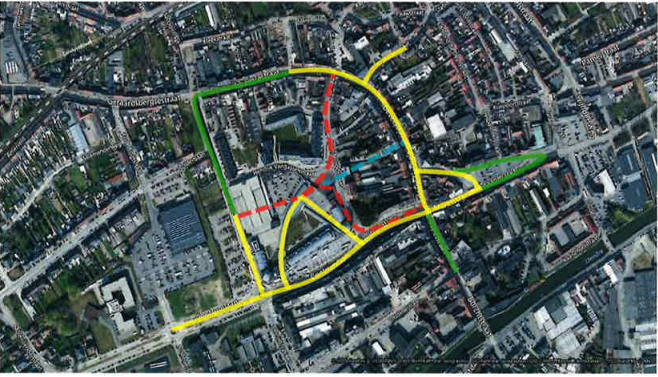 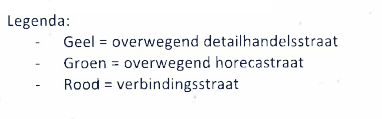 Artikel 2Goedkeuring wordt gehecht aan de afbakening van het winkelgebied Rechteroever Ninove, als volgt: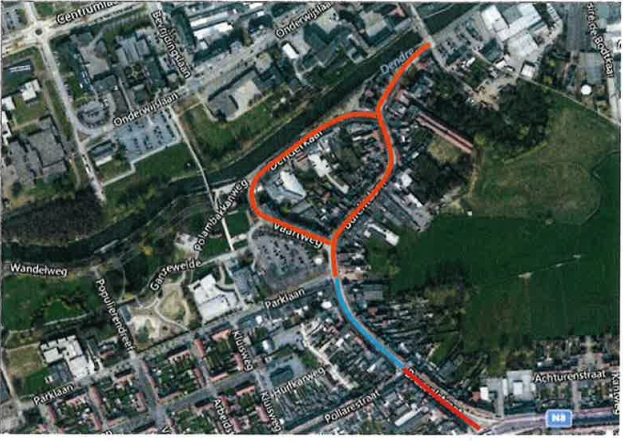 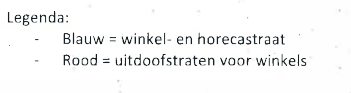 31.	Lokale economie - strategisch commercieel plan voor de detailhandel - acties en planning - goedkeuringVerslag aan de raadVoorstel aan de raad om goedkeuring te hechten aan de acties en de tijdplanning voor de uitvoering van de prioritaire acties van het strategisch commercieel plan voor de detailhandel.OntwerpbeslissingDe raadGelet op de bepalingen van het gemeentedecreet van 15 juli 2005 en latere wijzigingen;Gelet op de beslissing van de gemeenteraad van 23 februari 2017 waarbij het strategisch commercieel plan voor de detailhandel werd goedgekeurd;Overwegende dat in de vergadering van de gemeenteraad van 24 mei 2017 volgende beslissing werd genomen: "De gemeenteraad geeft opdracht aan de stadsadministratie een actieplan op te maken rond de flankerendemaatregelen noodzakelijk voor kernversterking en de economische heropleving van de handelsstraten Oudstrijdersplein, Beverstraat, Lavendelstraat.Dit actieplan zal een eindverantwoordelijke aanduiden voor elke actie samen met het engagement van elke verantwoordelijke om de actie binnen de voorgestelde termijn uit te voeren. Dit actieplan wordt voorgelegd aan de gemeenteraad.";Gelet op het voorstel van actieplan aangevuld met verantwoordelijken en uitvoerders en de planning voor de prioritaire acties en de voorgestelde termijn van uitvoering tot eind 2018;Overwegende dat de andere acties opgenomen in het strategisch commercieel plan voor de detailhandel pas zullen uitgevoerd worden na 2018 tijdens een volgende legislatuur en het niet opportuun is nu al prioriteiten en een timing te bepalen voor een volgende legislatuur;Besluit:Enig artikelGoedkeuring wordt gehecht aan de acties en de tijdplanning voor de uitvoering van de prioritaire acties van het strategisch commercieel plan voor de detailhandelVrijetijdszakenOnderwijs32.	Onderwijs - Scholengemeenschap GeNi - capaciteitsbepaling  basisonderwijs - inschrijvingsperiodeVerslag aan de raadVoorstel aan de raad om de capaciteit en de inschrijvingsperiode van de scholen van de Scholengemeenschap GeNi vanaf 1 september 2017 tot wanneer deze beslissing herzien wordt, vast te stellen.OntwerpbeslissingDe raadGelet op de bepalingen van het gemeentedecreet van 15 juli 2005 en latere wijzigingen, inzonderheid artikel 42;Gelet op het decreet basisonderwijs van 25 februari 1997 en latere wijzigingen en de desbetreffende uitvoeringsbesluiten en ministeriële omzendbrieven;Gelet op het decreet van 2 april 2004 betreffende de participatie op school en de Vlaamse Onderwijsraad en latere wijzigingen;Gelet op het decreet van 25 november 2011 betreffende het inschrijvingsrecht;Gelet op het decreet van 30 mei 2012 houdende technische en praktische aanpassingen aan het decreet van 25 november 2011 betreffende het inschrijvingsrecht;Gelet op de onderwijsdecreten;Overwegende dat elk schoolbestuur de capaciteit voor elke school, elk onderwijsniveau en elke vestigingsplaats moet bepalen;Overwegende dat de capaciteit van de school, het niveau en de vestigingsplaats maximaal wordt vastgelegd voor zover de veiligheid van de kinderen niet in het gedrag komt;Overwegende dat rekening gehouden werd met de volgende criteria: lokale context, fysiek materiële omstandigheden, veiligheid en pedagogisch-didactische overwegingen;Gelet op het gemeenteraadsbesluit van 19 juni 2014 waarbij de capaciteit van de scholen die onder de Scholengemeenschap GeNi ressorteren werd bepaald vanaf 1 september 2014 tot herziening van de beslissing;Overwegende dat de nieuwbouw van de Stedelijke Basisschool Appelterre-Dorp 48 vanaf 1 september 2017 volledig in gebruik wordt genomen en de leerlingen van de eerste graad (eerste en tweede leerjaar) eveneens gehuisvest worden in de nieuwbouw;Overwegende dat de grootte van de klassen het aantal leerlingen per klas bepaalt en het aantal klassen in de nieuwbouw vastligt;Overwegende dat de capaciteit van de Stedelijke Basisschool Appelterre vanaf 1 september 2017 moet aangepast worden;Gelet op het voorstel van de directeur;Overwegende dat scholen die gelegen zijn buiten het LOP (Lokaal Overleg Platform)-gebied en die geen enkel capaciteitsprobleem hebben kunnen inschrijven vanaf de eerste schooldag van september van het voorgaande schooljaar op voorwaarde dat er geen leerling geweigerd wordt;Gelet op het overleg in de schoolraden in vergadering van 15 juni 2017;Op voorstel van het college van burgemeester en schepenen;Besluit:Artikel 1De capaciteit van de Stedelijke Basisschool Appelterre, Appelterre-Dorp 48, 9400 Appelterre, basisschool met 2 vestigingsplaatsen, wordt vanaf 1 september 2017 tot wanneer deze beslissing herzien wordt, beperkt tot volgende maximumaantallen:- school: 270 leerlingen- niveau kleuteronderwijs: 120 kleuters- niveau lager onderwijs: 150 leerlingen- administratieve vestigingsplaats Appelterre-Dorp 48, 9400 Appelterre: 150 leerlingen lager onderwijs- vestigingsplaats Appelterre-Dorp 13A, 9400 Appelterre: 120 kleuters.Artikel 2De capaciteit van de Stedelijke Basisschool Denderwindeke, Edingsesteenweg 344, 9400 Denderwindeke, basisschool met 1 vestigingsplaats, blijft ongewijzigd vanaf 1 september 2017 tot wanneer deze beslissing herzien wordt, beperkt tot volgend maximumaantal:- school: 676 leerlingen- niveau kleuteronderwijs: 208 kleuters- niveau lager onderwijs: 468 leerlingen lager onderwijs.Artikel 3De capaciteit van de Stedelijke Basisschool Parklaan-Seringen, Parklaan 11, 9400 Ninove, basisschool met 2 vestigingsplaatsen, blijft ongewijzigd vanaf 1 september 2017 tot wanneer deze beslissing herzien wordt, beperkt tot volgende maximumaantallen:- school: 364 leerlingen- niveau kleuteronderwijs: 208 kleuters- niveau lager onderwijs: 156 leerlingen- administratieve vestigingsplaats Parklaan, Parklaan 11, 9400 Ninove: 104 kleuters- vestigingsplaats Seringen, Seringenstraat 22, 9400 Ninove: 260 leerlingen: 104 kleuters - 156 leerlingen lager onderwijs.Artikel 4De capaciteit van de Stedelijke Basisschool Nederhasselt-Voorde, Geraardsbergsesteenweg 184, 9400 Nederhasselt, basisschool met 2 vestigingsplaatsen, blijft ongewijzigd vanaf 1 september 2017 tot wanneer deze beslissing herzien wordt, beperkt tot volgende maximumaantallen:- school: 390 leerlingen- niveau kleuteronderwijs: 156 kleuters- niveau lager onderwijs: 234 leerlingen- administratieve vestigingsplaats Geraardsbergsesteenweg 184, 9400 Nederhasselt: 260 leerlingen: 104 kleuters – 156 leerlingen lager onderwijs- vestigingsplaats Geraardsbergsesteenweg 609, 9400 Voorde: 130 leerlingen: 52 kleuters – 78 leerlingen lager onderwijs.Artikel 5 De inschrijvingsperiode in de scholen van de Scholengemeenschap GeNi start ten vroegste vanaf de eerste schooldag van september van het vaargaande schooljaar.Artikel 6De capaciteitsbepaling en de inschrijvingsperiode wordt bekend gemaakt aan alle belanghebbenden: in het schoolreglement en per brief aan de ouders, op de website van de stad, in Ninove Info, op de website van de school.Artikel 7Dit besluit wordt meegedeeld als vermelding op de lijst naar de provinciegouverneur binnen de twintig dagen na deze zitting.33.	Onderwijs - Stedelijke Academie voor Muziek, Woord en Dans - schoolreglement - vaststellingVerslag aan de raadVoorstel aan de raad om het bestaande schoolreglement deeltijds kunstonderwijs, goedgekeurd door de gemeenteraad in zitting van 18 juni 2015, op te heffen en het bijgevoegde schoolreglement deeltijds kunstonderwijs, waarvan de infobrochure integraal deel uitmaakt, goed te keuren.OntwerpbeslissingDe raadGelet op de bepalingen van het gemeentedecreet van 15 juli 2005 en latere wijzigingen;Gelet op de codificatie sommige bepalingen voor onderwijs;Gelet op het besluit van de Vlaamse regering van 31 juli 1990 houdende organisatie van het deeltijds kunstonderwijs, studierichtingen Muziek, Woordkunst en Dans en latere wijzigingen;Overwegende dat een inrichtende macht voor elke academie deeltijds kunstonderwijs een schoolreglement moet opstellen dat de betrekkingen tussen de inrichtende macht en de ouders en de leerlingen regelt;Overwegende dat, o.a. ingevolge wijzigingen in de regelgeving over de organisatie van het deeltijds kunstonderwijs, het bestaande schoolreglement, goedgekeurd door de gemeenteraad in zitting van 18 juni 2015, moet geactualiseerd worden;Gelet op het model van schoolreglement van het Onderwijssecretariaat van de steden en gemeenten van de Vlaamse Gemeenschap;Gelet op de besprekingen in het schoolteam;Op voorstel van het college van burgemeester en schepenen;Besluit:Artikel 1Het bestaande schoolreglement deeltijds kunstonderwijs, goedgekeurd door de gemeenteraad in zitting van 18 juni 2015, wordt opgeheven.Artikel 2Het bijgevoegde schoolreglement deeltijds kunstonderwijs wordt goedgekeurd.De infobrochure maakt integraal deel uit van het schoolreglement.Artikel 3Het schoolreglement en de infobrochure worden bij de eerste inschrijving van de leerling en nadien bij elke wijziging overhandigd aan de leerling of zijn ouders, die ondertekenen voor kennisneming.Cultuur en evenementen34.	Cultuur-sluiten van een samenwerkingsovereenkomst UiTPAS Regio Dender met de gemeenten Aalst, Erpe-Mere, Haaltert, Lede, Ninove, Wichelen, Dendermonde, Wetteren en BerlareVerslag aan de raadVoorstal aan de raad om de gemeenten Berlare, Wetteren, Wichelen en de stad Dendermonde te laten aansluiten bij UiTPAS Dender vanaf 1 september 2017. De voorwaarden en afspraken, zoals bepaald in de huidige samenwerkingsovereenkomst van UiTPAS Dender, blijven voor elke gemeente dezelfde. De toetreding van Berlare, Wetteren, Wichelen en Dendermonde tot UiTPAS Dender dient te worden bekrachtigd door een aanpassing van de huidige overeenkomst door de  gemeenteraad.OntwerpbeslissingDe raadGelet op de bepalingen van het gemeentedecreet van 15 juli 2005 en latere wijzigingen;Gelet op de afsprakennota ‘Vrijetijdsparticipatie voor mensen in armoede, 2014 – 2019’, goedgekeurd door de gemeenteraad van 12 september 2013 en aanvaard door de Vlaamse overheid op 11 maart 2014;Gelet op de vierde doelstelling in het actieplan van deze afsprakennota: “De vrijetijdsparticipatie van mensen in armoede verhoogt doordat steeds meer vrijetijdsactoren zich engageren voor de kansenpas”;Gelet op de gemeenteraadsbeslissing van 26 november 2015 over het sluiten van een samenwerkingsovereenkomst UiTPAS Dender met de gemeenten Aalst, Erpe-Mere, Haaltert, Lede en Ninove;Gelet op de aanvraag van de gemeente Berlare, de gemeente Wetteren, de gemeente Wichelen en de stad Dendermonde om aan te sluiten bij UiTPAS Dender;Gelet op het positief advies van de regionale stuurgroep UiTPAS Dender van 14 februari 2017 voor de toetreding van deze vier gemeenten;Gelet op de beslissing van het college van burgemeester en schepenen van 28 maart 2017 om deze gemeenten te laten toetreden als subregio;Gelet op de complexiteit die de regionale stuurgroep UiTPAS Dender ervaarde bij het uitschrijven van de werking als subregio, waardoor duidelijk werd dat dit niet haalbaar is en beslist werd om over te gaan tot het werken met één overkoepelende regiowerkgroep en specifieke werkgroepen rond bepaalde thema’s; Overwegende dat de vier betreffende gemeenten in geval van aansluiting hun UITPAS-aanbod openstellen voor inwoners uit het hele gebied van UiTPAS Dender, dus ook voor inwoners van Ninove;Overwegende dat de voorwaarden en afspraken, zoals bepaald in de huidige samenwerkingsovereenkomst van UiTPAS Dender, voor elke gemeente dezelfde zijn;Overwegende dat de toetreding van Berlare, Wetteren, Wichelen en Dendermonde tot UiTPAS Dender kan worden bekrachtigd via een aanpassing van de bestaande samenwerkingsovereenkomst door de gemeenteraad; Overwegende dat de samenwerkingsovereenkomst wordt geëvalueerd in 2019;Besluit:Enig artikelGoed te keuren dat de gemeenten Berlare, Wetteren, Wichelen en de stad Dendermonde aansluiten bij UiTPAS Dender vanaf 1 september 2017. De voorwaarden en afspraken, zoals bepaald in de huidige samenwerkingsovereenkomst van UiTPAS Dender, zijn voor elke gemeente dezelfde en worden bekrachtigd via een aanpassing van de huidige samenwerkingsovereenkomst, als bijlage toegevoegd hierbij. Deze bijlage maakt integraal deel uit van dit besluit.  Cultuurcentrum35.	Cultuurcentrum De Plomblom - vervanging afgevaardigde beheersorgaanVerslag aan de raadVerslag aan de raad tot het aanstellen van de heer Michel Bellemans (Open VLD), Edmond De Deynstraat 55 te 9400 Ninove als lid van het beheersorgaan van cultuurcentrum De Plomblom ter vervanging van mevrouw Sophie De Strycker.OntwerpbeslissingDe raadGelet op de bepalingen van het gemeentedecreet van 15 juli 2005 en latere wijzigingen;Gelet op het decreet van 6 juli 2012 betreffende het Lokaal Cultuurbeleid;Gelet op de wet van 16 juli 1973 waarbij de bescherming van de filosofische en ideologische strekkingen gewaarborgd wordt;Gelet op de gemeenteraadsbeslissing van 23 juni 2016 houdende goedkeuring en aanpassing van het organiek reglement voor het beheerorgaan van cultuurcentrum De Plomblom;Gelet op de gemeenteraadsbeslissing van 25 april 2013 houdende vaststelling van het aantal afgevaardigden in het beheersorgaan van het cultuurcentrum volgens evenredige vertegenwoordiging met voorafname;Gelet op de gemeenteraadsbeslissing van 24 oktober 2013 houdende aanstelling van de afgevaardigden van het beheersorgaan van het cultuurcentrum;Overwegende dat mevrouw Sophie De Strycker, vertegenwoordiger van Open VLD vervangen dient te worden;Gelet op het voorstel van mevrouw Magda Depelseneer (Open VLD) om de heer Michel Bellemans, Edmond De Deynstraat 55 te 9400 Ninove, namens Open VLD aan te stellen als afgevaardigde in het beheersorgaan van cultuurcentrum De Plomblom;Besluit:De heer Michel Bellemans, Edmond De Deynstraat 55 te 9400 Ninove wordt aangesteld als vertegenwoordiger van Open VLD als lid van het beheersorgaan van het cultuurcentrum ter vervanging van mevrouw Sophie De Strycker.Sport36.	Sport - interlokale vereniging regiosportdienst zuid-Oost-Vlaanderen - aanpassing statuten - goedkeuringVerslag aan de raadSinds de uitstap van de provincie Oost-Vlaanderen uit de interlokale vereniging Regiosportdienst Zuid-Oost-Vlaanderen, is het wenselijk de financiële inbreng van de verschillende leden structureel aan te passen.Het is aangewezen de samenwerkingsovereenkomst tussen de verschillende partijen te wijzigen.Ook de naamsverandering van het BLOSO naar Sport Vlaanderen werd opgenomen in de statuten.In het besluit kan u dan ook de gewijzigde overeenkomst terug vinden.Mogen wij vragen, dames en heren, deze gewijzigde overeenkomst goed te keuren.OntwerpbeslissingDe raadGelet op de bepalingen van het gemeentedecreet;Gelet op het gemeentedecreet, inzonderheid op titel VIII – Bestuurlijk toezicht en externe audit;Gelet op het decreet van 6 juli 2001 houdende de intergemeentelijke samenwerking, inzonderheid op hoofdstuk II – Samenwerkingsverbanden zonder rechtspersoonlijkheid;Gelet op artikel 7 van dit decreet dat bepaalt dat het samenwerkingsverband gegrond is op een overeenkomst met statutaire draagkracht die bepalingen bevat omtrent de duurtijd en de eventuele verlenging, de opzegmogelijkheid, de eventuele inbreng van de deelnemers en de wijze waarop deze inbreng wordt beheerd, de interne organisatie, de wederzijdse rechten en verplichtingen en de financiële repercussies, de informatieverstrekking aan de deelnemers en de jaarlijkse evaluatie door de gemeenteraden, de opmaak van de rekeningen en de bestemming van het resultaat, de financiële controle, de vereffening;Gelet op het besluit van de gemeenteraad van 28 oktober 2004 houdende de oprichting en de goedkeuring van de overeenkomst van de Interlokale Vereniging Regiosportdienst Zuidoost-Vlaanderen;Gelet op het besluit van de gemeenteraad van 21 juni 2007 houdende de wijziging van de overeenkomst en waarbij Ninove werd aangeduid als beherende gemeente;Gelet op het besluit van de gemeenteraad van 19 juni 2014 houdende de wijziging van de overeenkomst en de uitstap van de dienst sport van de provincie Oost-Vlaanderen uit de interlokale vereniging;Gelet op de algemene vergadering van de Interlokale Vereniging Regiosportdienst Zuid-Oost-Vlaanderen die plaatsvond op 20 februari 2017 te Lede waarbij de wijziging van de overeenkomst werd voorgesteld;Overwegende dat het wenselijk is de financiële inbreng van de deelnemende gemeenten structureel te wijzigen;Overwegende dat volgende artikels uit de statuten werden gewijzigd:Art. 6: eerste alinea: ander bedrag en met ingang van … + referentiedatumArt. 11: schrapping afvaardiging provincie en Bloso werd Sport VlaanderenArt. 19: slotbepaling: datum gemeenteraadGelet op de aangepaste overeenkomst;Besluit:Artikel 1De aangepaste overeenkomst voor de interlokale vereniging regiosportdienst Zuid-Oost-Vlaanderen wordt goedgekeurd, als volgt:STATUUT ILV REGIOSPORTDIENST ZUID-OOST-VLAANDERENHOOFDSTUK 1 – NAAM, DOEL, DUUR, VERLENGING EN OPZEGMOGELIJKHEIDArt. 1 - Naam van de interlokale vereniging.De interlokale vereniging draagt de naam “Regiosportdienst Zuid-Oost-Vlaanderen”. De term interlokale vereniging zal steeds aan de naam of de afkorting worden toegevoegd.Art 2 - Doel van de interlokale vereniging.De “Regiosportdienst Zuid-Oost-Vlaanderen” heeft als doelstelling het sportbeleid - in de ruime zin van het woord - van de voormelde participanten af te stemmen en te stimuleren.De specifieke doelstellingen, kaderend binnen voormelde algemene doelstelling, zijn onder andere: functioneren als een overlegplatform tussen de participanten waarop – ook over concrete zaken die hun belang hebben voor het gemeentelijk sportbeleid – ervaringen en informatie kunnen worden uitgewisseld;de contacten en samenwerking op sportgebied tussen de gemeenten onderling en tussen andere sportactoren (Bloso, ISB, Provinciale Sportdienst …) bevorderen;aanbieden aan de bevolking van een gemeente- overschrijdend activiteitenpakket: opstarten sport promotionele acties naar moeilijke doelgroepen;organisatie van vormingsdagen en opleidingen voor lesgevers, medewerkers sportdiensten/sportraden en sportclubs en gemeentelijke mandatarissen in materies die verband houden met de sport en het sportbeleid;een zo groot mogelijk rendement van de in de participerende gemeenten aanwezige sportinfrastructuur nastreven;de deelname van de gemeenten aan provinciale en landelijke sportpromotiecampagnes coördineren;uitvoeren van studies en het verzamelen van informatie en documentatie in verband met voormelde algemene en concrete doelstellingen;stimuleren van de uitbouw van de gemeentelijke sportstructuren.Art. 3 - Duurtijd, verlenging en opzegmogelijkheid. De interlokale vereniging wordt aangegaan voor een periode van onbepaalde duur ingaand op 1 januari 2005.Uittreding kan enkel gedurende de eerste 6 maanden van elke nieuwe legislatuur van de gemeenteraden. De opzeg gaat in op 1 januari van het jaar daaropvolgend.De uittredende partij heeft in dat geval geen recht op recuperatie van de ingebrachte financiële middelen.HOOFDSTUK 2 – ZETEL, INZET VAN PERSONEEL.Art. 4 - Vertegenwoordiging en administratief secretariaat.De stad Aalst wordt aangeduid als beherende gemeente die de vereniging vertegenwoordigt en waar de zetel is gevestigd. In deze stad is tevens het administratief secretariaat gevestigd op volgend adres: Stedelijke Sportdienst, Grote Markt 3 te 9300 Aalst.Art. 5 - Inzet van personeel.Iedere participant zal het noodzakelijke personeel inzetten ten behoeve van de activiteiten die kaderen in de doelstellingen van artikel 2.Alle rechten van het ten behoeve van het samenwerkingsverband ingezette gemeentepersoneel blijven onverlet. In het bijzonder wordt erop gewezen dat de genoemde personeelsleden gemeentepersoneel blijven en zodoende onderworpen blijven aan alle dekkingen van door de gemeenten afgesloten polissen. Desnoods zullen de participerende gemeenten met hun verzekeraars de daartoe noodzakelijke uitbreidingen van hun polissen dienen af te sluiten.HOOFDSTUK 3 – INBRENG VAN DE DEELNEMERS EN WIJZE WAAROP DEZE INBRENG WORDT BEHEERD.Art. 6 - Inbreng.De financiële inbreng per deelnemende gemeente bedraagt 0,05 EUR per inwoner en per jaar en dit met ingang voor de jaargang 2018. De referentiedatum voor het bepalen van het aantal inwoners wordt vastgelegd op 1 januari van het jaar voorafgaand aan het jaar van het lidgeld. De lidgelden zullen door de penningmeester ten laatste tegen 31 maart per factuur opgevraagd worden bij de verschillende deelnemers. Naarmate de werking wordt uitgebreid kan de inbreng van de deelnemers (financieel of logistiek) aangepast worden.De inkomsten uit eigen activiteiten van de interlokale vereniging worden uitsluitend terug geïnvesteerd in de vereniging.De participanten leggen – ieder wat hen betreft – de middelen die zij voor het volgende werkjaar als lidgeld aan de vereniging ter beschikking moeten stellen, vast in het gemeentebudget. Deze middelen worden tijdig ter beschikking gesteld aan de interlokale vereniging.HOOFDSTUK 4 – BEHEERSCOMITE, HUISHOUDELIJK REGLEMENT EN INTERNE ORGANISATIE.Art. 7 - Samenstelling beheerscomité.Binnen de vereniging wordt een beheerscomité opgericht.Het beheerscomité is samengesteld uit een afgevaardigde van elke deelnemer. De vertegenwoordigers van de gemeenten in het beheerscomité moeten steeds schepen bevoegd voor sport zijn. De deelnemers kunnen eveneens een plaatsvervangend afgevaardigde aanstellen. De plaatsvervangende afgevaardigde vervangt de afgevaardigde die tijdelijk belet is.De plaatsvervangende afgevaardigde moet gemeenteraadslid zijn.De leden van het beheerscomité worden benoemd voor de periode van een bestuurslegislatuur van de gemeenteraad, onverminderd de mogelijkheid van de gemeenteraden het mandaat van hun vertegenwoordigers in te trekken en onverminderd de beëindiging van rechtswege van het mandaat van de leden van het beheerscomité van zodra zij hun hoedanigheid van schepen of gemeenteraadslid (voor de plaatsvervanger) verliezen.De leden blijven evenwel lid van het beheerscomité tot het moment dat er in hun vervanging is voorzien.De voorzitter en ondervoorzitter van het beheerscomité worden aangeduid onder de afgevaardigden van de participerende gemeenten.Het beheerscomité wordt bijgewoond door de leden van de technische commissie, zoals hierna omschreven in artikel 11, aangevuld met een afvaardiging vanuit de gemeentelijke sportraden. Deze hebben geen stemrecht.Art. 8 - Bevoegdheden van het beheerscomité, quorum en wijze van beslissen.Tot de bevoegdheid van het beheerscomité behoren:het overleg over de wijze waarop onderhavige overeenkomst wordt uitgevoerd;het goedkeuren van het programma en begroting voor het volgende werkjaar;het goedkeuren van het jaarverslag;de voorlopige vaststelling van de jaarrekening van de interlokale vereniging, die samen met het jaarverslag aan de gemeenteraden/provincieraad voor goedkeuring wordt voorgelegd;het opstellen van wijzigingen aan deze overeenkomst die ter goedkeuring worden voorgelegd aan de gemeente/provincieraad;het opstellen en wijzigen, bij eenvoudige beslissing, van het huishoudelijk reglement;Het beheerscomité kan slechts geldig vergaderen indien de meerderheid van de vertegenwoordigers van de participanten aanwezig is.Wordt dit quorum niet bereikt, dan kan het beheerscomité over de punten die voor een tweede maal op de agenda voorkomen beraadslagen en beslissen, ongeacht het aantal aanwezige vertegenwoordigers. De tweede oproeping gebeurt overeenkomstig de bepalingen van artikel  deze tweede oproep wordt er uitdrukkelijk gewezen op het feit dat het beheerscomité over de punten die voor de tweede maal op de agenda voorkomen zal kunnen beraadslagen en beslissen, ongeacht het aantal aanwezige vertegenwoordigers.Ieder vertegenwoordiger beschikt over een stem. Het beheerscomité neemt zijn beslissingen bij gewone meerderheid.Art. 9 - Huishoudelijk reglement.De organisatie van de werkzaamheden wordt door het beheerscomité geregeld in een huishoudelijk reglement. Dit huishoudelijk reglement wordt bij de overeenkomst gevoegd zonder er evenwel deel van uit te maken.Art. 10 - Vergaderritme en samenroeping.Het beheerscomité vergadert minstens 1 maal per kalenderjaar.  De uitnodiging, die de agenda bevat, wordt minstens 14 kalenderdagen voor de vergaderdatum verstuurd. De vergaderingen van het beheerscomité worden samengeroepen door de voorzitter, aan te duiden volgens de procedure en voor de duur zoals te bepalen in het voormelde huishoudelijk reglement.Art. 11 - Technische commissie en verdere interne organisatie.Het beheerscomité wordt in zijn werkzaamheden bijgestaan door een technische commissie van ambtenaren. Deze bestaat uit:-	een afvaardiging van de gemeentelijke sportdiensten-	een afvaardiging van Sport VlaanderenUit deze technische commissie duidt het beheerscomité een voorzitter, een penningmeester en secretaris aan.HOOFDSTUK 5 - FINANCIEEL BEHEER EN FINANCIELE CONTROLE.Art. 12 - Financieel beheer.De aan de vereniging ter beschikking gestelde financiële middelen worden beheerd door een penningmeester - aangeduid door het beheerscomité - die verantwoording verschuldigd is aan het beheerscomité.De interlokale vereniging beschikt hiervoor over een eigen rekening.De financiële middelen worden opgevraagd en boekhoudkundig verwerkt door de penningmeester. Voor de rekening worden door het beheerscomité tenminste twee volmachthouders aangeduid. Eén van deze volmachthouders is tevens penningmeester.Voor verrichtingen tot en met 3.000 EUR, exclusief btw, volstaat de handtekening van een volmachthouder. Voor verrichtingen boven de 3.000 EUR, exclusief btw, is bijkomend de handtekening van de tweede volmachthouder vereist.Art. 13 - Financiële controle.Iedere participant heeft het recht de boekhouding en de rekening van de interlokale vereniging door een door haar aan te duiden persoon of instantie te laten controleren. Het beheerscomité duidt hiervoor jaarlijks twee leden aan als financiële commissarissen.De wet van 14 november 1983 betreffende de controle op de toekenning en op de aanwending van sommige toelagen is onverkort van toepassing. Indien de financiële inbreng niet werd aangewend voor het doel waarvoor ze werd toegekend of het gebruik ervan niet gerechtvaardigd kan worden, moet deze geheel of gedeeltelijk worden terugbetaald. Elke deelnemer van de vereniging kan zich voor de terugvordering richten tot de beherende gemeente.Art. 14 - Goedkeuring van de rekeningen en bestemming van het resultaat.De rekening van de interlokale vereniging wordt jaarlijks ter goedkeuring voorgelegd aan de gemeenteraden van de deelnemende gemeenten.De interlokale vereniging zorgt ervoor dat de rekening aan de participerende gemeenten worden bezorgd uiterlijk binnen de zes maanden na afsluiting van het voorgaande werkjaar. De bijhorende verantwoordingsstukken liggen ter inzage op het administratief secretariaat en worden op eenvoudig verzoek aan de deelnemers ter beschikking gesteld.De jaarrekening is goedgekeurd indien de gewone meerderheid van de gemeenteraden van de deelnemende gemeenten ze goedkeurt.Het eventueel positief resultaat van de rekening blijft in de vereniging en wordt aangewend voor de realisatie van de doelstelling van de vereniging.HOOFDSTUK 6 – OVERIGE WEDERZIJDSE RECHTEN EN PLICHTEN, INFORMATIEVERSTREKKING AAN DE DEELNEMERS, JAARLIJKSE EVALUATIE DOOR DE GEMEENTERADEN.Art. 15 - Overige wederzijdse rechten en plichten.De vereniging verbindt zich ertoe op de officiële briefwisseling enkel het logo van de regiosportdienst te vermelden.Art. 16 - Informatieverstrekking aan de deelnemers.De verslagen van de vergaderingen van het beheerscomité worden aan de participerende gemeenten toegestuurd, alwaar ze ter inzage zijn van de gemeenteraadsleden overeenkomstig de bepalingen van de nieuwe gemeentewet.Samen met de rekening wordt aan de participanten een jaarverslag ter beschikking gesteld. Dit jaarverslag wordt – wat de deelnemende gemeenten betreft - samen met de rekening aan de gemeenteraad ter goedkeuring voorgelegd. Ter gelegenheid van de behandeling van dit jaarverslag geeft de vertegenwoordiger van de gemeente in de intergemeentelijke vereniging toelichting in de gemeenteraad.Art. 17 - Jaarlijkse evaluatie door de gemeenteraden.De jaarlijkse evaluatie in de gemeente/provincieraden gebeurt ter gelegenheid van de bespreking van het jaarverslag.HOOFDSTUK 7 – VEREFFENING.Art. 18 – Vereffening.Wanneer aan het bestaan van de vereniging een einde komt, wordt door de participanten in gezamenlijk akkoord een vereffenaar aangesteld.De in de vereniging aanwezige middelen worden in voorkomend geval verdeeld over de participanten overeenkomstig hun inbreng.HOOFDSTUK 8 – SLOTBEPALINGArt. 19 – Slotbepaling.Deze overeenkomst vervangt de vorige overeenkomst betreffende de oprichting van de interlokale vereniging Regiosportdienst Zuid-Oost-Vlaanderen d.d. 12 juli 2014.Aldus gedaan te Ninove op 22 juni 2017 in 3 exemplaren elk der voornoemde partijen erkennend één exemplaar te hebben ontvangen.Artikel 2Afschrift van deze beslissing wordt overgemaakt aan de gemeentelijke sportdienst en de beherende gemeente van Regiosportdienst.37.	Sport - interlokale vereniging regiosportdienst zuid-Oost-Vlaanderen - jaarrekening en jaarverslag 2016 - goedkeuringVerslag aan de raadTijdens de gemeenteraad van 28 oktober 2004 werd de oprichting en de statuten van de Interlokale Vereniging Regiosportdienst Zuidoost Vlaanderen goedgekeurd.Tijdens de gemeenteraad van 19 juni 2014 werden de statuten aangepast en werd Aalst beherende gemeente.De stad Ninove maakt samen met de gemeenten Aalst, Denderleeuw, Erpe-Mere, Geraardsbergen, Haaltert, Lede, Lierde, St.-Lievens-Houtem en Zottegem, deel uit van de interlokale vereniging Regiosportdienst Zuidoost-Vlaanderen.Conform artikel 8 van de statuten werd het programma, het budget voor het volgend werkjaar en het jaarverslag 2016 goedgekeurd tijdens de vergadering van het beheerscomité op 20 februari 2017 te Lede.De jaarrekening 2016 werd voorlopig vastgesteld.Volgens artikel 14 van de statuten betreffende de goedkeuring van de rekeningen en de bestemming van het resultaat, dient de rekening van de interlokale vereniging jaarlijks ter goedkeuring voorgelegd te worden aan de gemeenteraden van de deelnemende gemeenten. Dit geldt ook voor het jaarverslag.Derhalve verzoeken wij u dames en heren de jaarrekening 2016 en het bijhorende jaarverslag van de interlokale vereniging Regiosportdienst Zuidoost-Vlaanderen goed te keuren.OntwerpbeslissingDe raadGelet op de bepalingen van het gemeentedecreet;Gelet op het gemeentedecreet, inzonderheid op titel VIII – Bestuurlijk toezicht en externe audit;Gelet op het decreet van 6 juli 2001 houdende de intergemeentelijke samenwerking, inzonderheid op hoofdstuk II – Samenwerkingsverbanden zonder rechtspersoonlijkheid;Gelet op het besluit van de gemeenteraad van 28 oktober 2004 houdende de oprichting en de goedkeuring van de overeenkomst van de Interlokale Vereniging Regiosportdienst Zuid-Oost-Vlaanderen;Gelet op het besluit van de gemeenteraad van 21 juni 2007 houdende de wijziging van de overeenkomst en waarbij Ninove werd aangeduid als beherende gemeente;Gelet op het besluit van de gemeenteraad van 19 juni 2014 houdende de wijziging van de overeenkomst en waarbij Aalst werd aangeduid als beherende gemeente;Overwegende dat de stad Ninove samen met de gemeenten Aalst, Denderleeuw, Erpe-Mere, Geraardsbergen, Haaltert, Herzele, Lede, Lierde, Sint-Lievens-Houtem en Zottegem, deel uitmaakt van de Interlokale Vereniging Regiosportdienst Zuid-Oost-Vlaanderen;Gelet op het besluit van de gemeenteraad van 27 maart 2013 waarbij volgens artikel 7 van de overeenkomst van de ILV, de nieuwe vertegenwoordiger en plaatsvervanger werden aangesteld;Gelet op de statutaire algemene vergadering van het beheerscomité die plaatsvond op 20 februari 2017 te Lede, waarbij volgens artikel 8 van de statuten, het programma en het budget voor het werkjaar 2017 en het jaarverslag 2016 goedgekeurd werden en waarbij de jaarrekening 2016 voorlopig werd vastgesteld;Gelet op art. 14 van de statuten betreffende de goedkeuring van de rekeningen en de bestemming van het resultaat, waarin vermeld wordt dat de rekening van de interlokale vereniging jaarlijks ter goedkeuring voorgelegd moet worden aan de gemeenteraden van de deelnemende gemeenten;Overwegende dat de jaarrekening pas goedgekeurd is indien de gewone meerderheid van de gemeenteraden ze goedkeurt;Gelet op art. 16 van de statuten, waarin vermeld wordt dat samen met de jaarrekening, ook het jaarverslag ter goedkeuring dient voorgelegd te worden;Besluit:Artikel 1De jaarrekening 2016 en het bijhorende jaarverslag van de Interlokale Vereniging Regiosportdienst Zuid-Oost-Vlaanderen wordt goedgekeurd.Artikel 2Dit besluit zal gestuurd worden naar de beherende gemeente Aalst.Ninove, 14 juni 2017Openbare vergaderingAard van de opvangSubsidie K&GBedrag/jaarGezinsopvangTrap 050% van het bedrag bepaald in het besluit van de Vlaamse Regering van 22 november 2013 per vergunde plaatsGezinsopvangTrap 1 en 2150,00 euro per locatieGroepsopvangTrap 050% van het bedrag bepaald in het besluit van de Vlaamse Regering van 22 november 2013 per vergunde plaatsGroepsopvangTrap 1 en 2250,00 euro per locatieAantal jaren anciënniteitBedrag van de premie1 tot en met 5 jaren100,00 euro6 tot en met 10 jaren150,00 euro11 tot en met 15 jaren200,00 euro16 tot en met 20 jaren250,00 euroVanaf 21 jaren300,00 euroI. Exploitatie (B-A)7.187.544     A. Uitgaven42.198.647     B. Ontvangsten49.386.192II. Investeringen (B-A)-4.221.656     A. Uitgaven4.297.519     B. Ontvangsten75.863III. Andere (B-A)-429.183     A. Uitgaven460.486          1. Aflossingen financiële schulden260.312          2. Toegestane leningen200.175          3. Overige transacties     B. Ontvangsten31.303          1. Op te nemen leningen en leasingen          2. Terugvordering van aflossingen van financiële schulden31.303          3. Overige transactiesIV. Budgettaire resultaat boekjaar (I + II + III)2.536.705V. Gecumuleerde budgettaire resultaat vorig boekjaar14.575.465VI. Gecumuleerde budgettaire resultaat (IV + V)17.112.170VII. Bestemde gelden111.108VIII. Resultaat op kasbasis (VI – VII)17.001.062ACTIVAI. Vlottende activa19.383.533   A. Liquide middelen en geldbeleggingen15.134.398   B. Vorderingen op korte termijn4.218.139      1. Vorderingen uit ruiltransacties1.868.334      2. Vorderingen uit niet-ruiltransacties2.349.805   C. Voorraden en bestellingen in uitvoering   D. Overlopende rekeningen van het actief   E. Vorderingen op lange termijn die binnen het jaar vervallen30.996II. Vaste activa133.601.237   A. Vorderingen op lange termijn137.876      1. Vorderingen uit ruiltransacties137.876      2. Vorderingen uit niet-ruiltransacties   B. Financiële vaste activa38.700.276      1. Extern verzelfstandigde agentschappen      2. Intergemeentelijke samenwerkingsverbanden en soortgelijke entiteiten38.680.436      3. Publiek-Private samenwerkingsverbanden      4. OCMW-verenigingen      5. Andere financiële vaste activa19.840   C. Materiële vaste activa92.956.046      1. Gemeenschapsgoederen70.967.691         a. Terreinen en gebouwen36.000.885         b. Wegen en overige infrastructuur28.958.061         c. Installaties, machines en uitrusting483.034         d. Meubilair, kantooruitrusting en rollend materieel866.207         e. Leasing en soortgelijke rechten4.609.803         f. Erfgoed49.701      2. Bedrijfsmatige materiële vaste activa18.145.066         a. Terreinen en gebouwen17.927.502         b. Installaties, machines en uitrusting137.745         c. Meubilair, kantooruitrusting en rollend materieel79.820         d. Leasing en soortgelijke rechten      3. Overige materiële vaste activa3.843.290         a. Terreinen en gebouwen3.830.924         b. Roerende goederen12.365   D. Immateriële vaste activa1.807.038TOTAAL ACTIVA152.984.770PASSIVAI. Schulden10.234.778   A. Schulden op korte termijn3.451.676      1. Schulden uit ruiltransacties2.618.055         a. voorzieningen voor risico’s en kosten948.078         b. financiële schulden         c. diverse schulden op korte termijn uit ruiltransacties1.669.977      2. Schulden uit niet-ruiltransacties570.390      3. Overlopende rekeningen van het passief      4. Schulden op lange termijn die binnen het jaar vervallen263.231   B. Schulden op lange termijn6.783.102      1. Schulden uit ruiltransacties6.771.852         a. voorzieningen voor risico’s en kosten3.792.393         b. financiële schulden2.979.459         c. diverse schulden op korte termijn uit ruiltransacties      2. Schulden uit niet-ruiltransacties11.250II. Netto-actief142.749.992TOTAAL PASSIVA152.984.770Exploitatiebudget (B-A)2.288.085Uitgaven16.637.854Ontvangsten18.925.939Investeringsbudget (B-A)515.479Uitgaven96.837Ontvangsten612.317Andere (B-A)-177.912Uitgaven554.181Aflossingen financiêle schulden554.181Toegestane leningenOverige transactiesOntvangsten376.268Op te nemen leningen en leasingsTerugvordering van aflossingen van financiële schuldenOverige transacties376.268Budgettaire resultaat boekjaar (I+II+III)2.625.652Gecumuleerde budgettaire resultaat vorig boekjaar4.886.431Gecumuleerde budgettaire resultaat (IV+V)7.512.084Bestemde gelden (toestand op 31 december)842.998Bestemde gelden voor exploitatieBestemde gelden voor investeringen842.998Bestemde gelden voor andere verrichtingenResultaat op kasbasis (VI-VII)6.669.085ACTIVAACTIVAVlottende activa9.240.793 Liquide middelen en geldbeleggingen6.875.016 Vorderingen op korte termijn2.344.116Vorderingen uit ruiltransacties874.684Vorderingen uit niet-ruiltransacties1.469.432 Voorraden en bestellingen in uitvoering5.218 Overlopende rekeningen van het actief92 Vorderingen op lange termijn die binnen het jaar vervallen16.351Vaste activa22.464.034 Vorderingen op lange termijn16.679Vorderingen uit ruiltransacties328Vorderingen uit niet-ruiltransacties16.350 Financiële vaste activa8.712Extern verzelfstandigde agentschappenIntergemeentelijke samenwerkingsverbanden en soortgelijke entiteiten25Publiek-private samenwerkingsverbanden1.512OCMW-verenigingen7.175Andere financiële vaste activa Materiële vaste activa22.426.256Gemeenschapsgoederen20.771.257a Terreinen en gebouwen6.428.290b Wegen en overige infrastructuurc Installaties, machines en uitrusting306.296d Meubilair, kantooruitrusting en rollend materiaal191.913e Leasing en soortgelijke rechten13.844.758f ErfgoedBedrijfsmatige materiële vaste activaa Terreinen en gebouwenb Installaties, machines en uitrustingc Meubilair, kantooruitrusting en rollend materiaald Leasing en soortgelijkeOverige materiële vaste activa1.654.999a Terreinen en gebouwen1.654.999b Roerende goederen Immateriële vaste activa12.387TOTAAL ACTIVA31.704.827PASSIVAPASSIVASchulden26.110.039 Schulden op korte termijn3.533.510Schulden uit ruiltransacties2.599.905a Voorzieningen voor risico’s en kosten1.167.176b Financiële schuldenc Diverse schulden op korte termijn uit ruiltransacties1.432.728Schulden uit niet-ruiltransacties274.320Overlopende rekeningen van het passief117.744Schulden op lange termijn die binnen het jaar vervallen541.542 Schulden op lange termijn22.576.529Schulden uit ruiltransacties21.103.116a Voorzieningen voor risico’s en kosten3.976.431Pensioenen en soortgelijke verplichtingen3.720.145Overige risico’s en kosten256.286b Financiële schulden17.026.639c Diverse schulden op lange termijn uit ruiltransacties100.047Schulden uit niet-ruiltransacties1.473.412Netto actief5.594.788TOTAAL PASSIVA31.704.827Exploitatiebudget (B-A)7.838Uitgaven1.119.830Ontvangsten1.127.669Investeringsbudget (B-A)-200.175Uitgaven63.878Ontvangsten-136.297Andere (B-A)131.357Uitgaven68.818Aflossingen financiële schulden68.818Toegestane leningenOverige transactiesOntvangsten200.175Op te nemen leningen en leasings200.175Terugvordering van aflossingen van financiële schuldenOverige transactiesBudgettaire resultaat boekjaar (I+II+III)-60.980Gecumuleerde budgettaire resultaat vorig boekjaar191.898Gecumuleerde budgettaire resultaat (IV+V)130.918Bestemde gelden (toestand op 31 december)Bestemde gelden voor exploitatieBestemde gelden voor investeringenBestemde gelden voor andere verrichtingenResultaat op kasbasis (VI-VII)130.918ACTIVAACTIVAVlottende activa249.267 Liquide middelen en geldbeleggingen86.921 Vorderingen op korte termijn160.332Vorderingen uit ruiltransacties82.614Vorderingen uit niet-ruiltransacties77.719 Voorraden en bestellingen in uitvoering Overlopende rekeningen van het actief2.013 Vorderingen op lange termijn die binnen het jaar vervallenVaste activa394.981 Vorderingen op lange termijnVorderingen uit ruiltransactiesVorderingen uit niet-ruiltransacties Financiële vaste activaExtern verzelfstandigde agentschappenIntergemeentelijke samenwerkingsverbanden en soortgelijke entiteitenPubliek-private samenwerkingsverbandenOCMW-verenigingenAndere financiële vaste activa Materiële vaste activa394.981Gemeenschapsgoederena Terreinen en gebouwenb Wegen en overige infrastructuurc Installaties, machines en uitrustingd Meubilair, kantooruitrusting en rollend materiaale Leasing en soortgelijke rechtenf ErfgoedBedrijfsmatige materiële vaste activa394.981a Terreinen en gebouwenb Installaties, machines en uitrusting392.960c Meubilair, kantooruitrusting en rollend materiaal2.021d Leasing en soortgelijkeOverige materiële vaste activaa Terreinen en gebouwenb Roerende goederen Immateriële vaste activaTOTAAL ACTIVA644.248PASSIVAPASSIVASchulden660.870 Schulden op korte termijn269.681Schulden uit ruiltransacties197.926a Voorzieningen voor risico’s en kosten81.591b Financiële schuldenc Diverse schulden op korte termijn uit ruiltransacties116.335Schulden uit niet-ruiltransactiesOverlopende rekeningen van het passief394Schulden op lange termijn die binnen het jaar vervallen71.361 Schulden op lange termijn391.189Schulden uit ruiltransacties391.189a Voorzieningen voor risico’s en kostenPensioenen en soortgelijke verplichtingenOverige risico’s en kostenb Financiële schulden391.189c Diverse schulden op lange termijn uit ruiltransactiesSchulden uit niet-ruiltransactiesNetto actief-16.622TOTAAL PASSIVA644.248KOSTENI. Courante kosten14.361.221,20   A. Aankopen van goederen272.034,37   B. Exploitatiediensten en -goederen1.916.798,85   C. Personeelskosten11.505.321,36   D. Toegestane werkingssubsidies667.052,62   E. Aflossingen van leningen   F. Financiële kosten     1. Intresten     2. Diverse financiële kosten     3. Kosten van financieel beheer14,00SUBTOTAAL A14.361.221,20III. POSITIEF SALDO (a – A)3.087.425,10IV. Kosten voortvloeiend uit normale schommelingen van de balanswaarden, rechtzettingen, voorzieningen, overboekingen89.581,93   A. Toevoegingen aan afschrijvingen89.581,93   B. Waardeverminderingen   C. Voorraadvermindering   D. Rechtzettingen van de rekeningen 74***   E. Voorzieningen voor risico’s en kosten   F. Verrekeningen van toegestane investeringstoelagen   G. Overboekingen tussen dienstenV. SUBTOTAAL B89.581,93VI. TOTAAL (A +B)14.450.803,13VII. EXPLOITATIE – BONI (VI’-VI)3.173.937,42VIII. Uitzonderlijke kosten   A. Gewone dienst   B. Buitengewone dienst   C. Niet begrote uitzonderlijke lastenIX. Toevoegingen aan reserves   A. Van de gewone dienst   B. Van de buitengewone dienstX. SUBTOTAAL C (VIII + IX)XI. UITZONDERLIJKE BONI (X’ – X)157.504,69XII. TOTAAL VAN DE KOSTEN (VI + X)14.450.803,13XIII. BONI VAN HET DIENSTJAAR (XII’ – XII)3.331.442,11XIV. BESTEMMING BATIG RESULTAAT = XIII3.331.442,11   A. Over te dragen exploitatieboni3.173.937,42   B. Over te dragen uitzonderlijke boni157.504,69XV. BALANSEVEWICHT (XIII – XIV = 0)OPBRENGSTENI’. Courante opbrengsten17.448.646,30   a. Opbrengsten van fiscaliteit   b. Exploitatieopbrengsten1.713.387,22   c. Ontvangen uitbatingstoelagen15.734.288,05   d. Terugvorderingen van aflossingen en kredieten   e. Financiële opbrengsten    1. Terugvorderingen van intresten    2. Diverse financiële opbrengsten971,03II’. SUBTOTAAL a17.448.646,30III’. NEGATIEF SALDO (A – a)IV’. Opbrengsten voortvloeiend uit normale schommelingen van de balanswaarden, rechtzettingen, interne werken176.094,25   a. Meerwaarden   b. Voorraadvermeerdering   c. Rechtzettingen van de rekeningen 64***   d. Verrekeningen van de ontvangen investeringstoelagen176.094,25   e. Overboekingen tussen de diensten   f. Interne werkenV’. SUBTOTAAL b176.094,25VI’. TOTAAL (a + b)17.624.740,55VII’. EXPLOITATIE-MALI (VI – VI’)VIII’. Uitzonderlijke opbrengsten157.504,69   a. Gewone dienst157.504,69   b. Buitengewone dienst   c. Niet begrote uitzonderlijke opbrengstenIX’. Afname van de reserves   a. Ten voordele van de gewone dienst   b. Ten voordele van de buitengewone dienstX’. SUBTOTAAL c (VIII’ + IX’)157.504,69XI’. UITZONDERLIJKE MALI (X – X’)XII’. TOTAAL VAN DE OPBRENGSTEN (VI’ + X’)17.782.245,24XIII’. MALI VAN HET DIENSTJAAR (XII – XII’)XIV’. BESTEMMING NADELIG RESULTAAT = XIII’   a. Over te dragen exploitatiemali   b. Over te dragen uitzonderlijk maliXV’. BALANSEVENWICHT (XIII’ – XIV’ = 0)ACTIVAVASTE ACTIVAI. Immateriële vaste activaII Onroerend en roerend patrimonium577.997,14   A. Niet bebouwde gronden en terreinen   B. Gebouwen en hun gronden7.071,42   C. Wegen   D. Kunstwerken   E. Waterlopen en waterbekkens   F. Meubilair en materieel570.925,72   G. Divers roerend patrimonium   H. Vaste activa in uitvoering   I. Goederen verkregen door erfpacht   J. Goederen verkregen door leasingIII. Toegestane investeringssubsidies   A. Aan privé-ondernemingen   B. Aan gezinnen en VZW’s   C. Aan de hogere overheden   D. Aan andere overheidsinstellingenIV. Toegestane leningen en subsidiebeloften1.274.023,92   A. Te ontvangen van overheidsinstellingen1.274.023,92   B Toegestaan door de gemeenteV. Andere financiële vaste activa1.281,25   A Deelnemingen1.281,25   B Waarborgen op meer dan een jaarVLOTTENDE ACTIVAVI. VoorradenVII. Rekeningen van derden, vorderingen op ten hoogste 1 jaar3.493.281,71   A Debiteuren710.784,61   B. Overige vorderingen     1. Belastingen en taksen     2. Te ontvangen subsidies en leningen2.782.479,50     3. Terug te vorderen intresten     4. Diverse vorderingen17,60   C. Terugvordering van aflossingen   D. Terugvordering van kredietenVIII Bewerkingen voor derdenIX Financiële rekeningen1.116.880,97   A. Geldbeleggingen2.100.728,27   B. Financiële rekeningen15.282,22   C. Betalingen in uitvoering en overboekingen-999.129,52X. Overlopende rekeningen261,59TOTAAL ACTIVA6.463.726,58PASSIVAEIGEN VERMOGENI. KapitaalII. Gekapitaliseerde resultatenIII. Overgedragen resultaten3.594.296,05   A. Van vorige dienstjaren   B. Van voorgaand dienstjaar262.853,94   C. Eigen dienstjaar3.331.442,11IV. Reserves   A. Gewoon reservefonds   B. Buitengewoon reservefondsV. Subsidies, giften en legaten1.719.747,09   A. Giften en legaten van ondernemingen   B. Giften en legaten van gezinnen   C. Subsidies van de hogere overheden203.186,68   D. Subsidies van andere overheidsinstellingen1.516.560,41VOORZIENINGEN VOOR RISICO’S EN KOSTENVI. Voorzieningen voor risico’s en kostenSCHULDENVII. Schulden op meer dan een jaar   A. Leningen ten lasten van de gemeente   B. Leningen ten laste van de hogere overheden   C. Leningen aangegaan voor derden   D. Leasingschulden   E. Openbare leningen   F. Diverse schulden   G. Ontvangen borgtochtenVIII. Schulden die binnen het jaar vervallen1.054.512,95   A. Leningen     1. Aflossingen van leningen     2. Te betalen intresten van leningen     3. Schulden in rekening-courant   B. Leveranciers1.131,89   C. Schulden betr. belastingen, salarissen en sociale lasten987.129,19   D. Diverse schuldeisers66.251,87IX. Bewerkingen voor derdenX. Overlopende rekeningen95.170,49TOTAAL PASSIVA6.463.726,58Kerkfabrieklijn Nlijn Ztotaal resultaatoverschot/tekort 
exploitatieoverschot/tekort
investeringrekening 2016St.Gertrudis Appelterre32.441,41115.146,96147.588,37St.Amandus Aspelare19.229,76-117,0919.112,67St.Pieter Denderwindeke32.212,54-6.546,3825.666,16O.L.V.Lichtmis Lieferinge-3.243,1917.823,6514.580,46St.Petrus Meerbeke33.937,20173,1034.110,30St.Amandus Nederhasselt15.348,40658,4716.006,87St-Margriet Neigem54.397,5913.872,4768.270,06O.L.V.Hemelvaart Ninove45.153,970,0045.153,97St.Theresia Ninove6.950,700,006.950,70O.L.V.Opdracht Okegem28.119,4348.130,9376.250,36St.Amandus Outer14.096,27-8.525,665.570,61St.Antonius Outer - Lebeke9.917,27-4.966,144.951,13St.Kristoffel Pollare18.879,5812.717,4631.597,04St.Pietersbanden Voorde7.221,400,007.221,40Protestantse Kerk Denderleeuw11.619,15-3.120,118.499,04Kerkfabrieklijn Nlijn Ztotaal resultaatoverschot/tekort 
exploitatieDatum 31/03/2017overschot/tekort
investeringDatum 31/03/2017rekening 2016Datum 31/03/2017Sint Petrus Meerbeke30.221,28173,1030.394,38CentrumlaanHuisnummer 2 tot en met 50 (hoek Bevrijdingslaan))Huisnummer 1 tot en met 103 (2e rotonde/ hoek Onderwijslaan)BurchtstraatHuisnummer 2 tot en met 36 (tot kapel)Huisnummer 1 tot en met 31 (Hoek Onderwijslaan)MarktstraatVolledigGraanmarktVolledigDespauteerstraatHuisnummer 1Oude KaaiHuisnummer 1LangemuntstraatVolledigOudstrijderspleinVolledigBeverstraatVolledigBiezenstraatHuisnummer 1 tot en met 13Huisnummer 2 tot en met 20LavendelstraatVolledigGeraardsbergsestraatHuisnummer 2 tot en met 70 (hoek Vuurkruiserstraat)Huisnummer 1 tot en met 59 (hoek Savooistraat)VuurkruiserstraatVolledigKaardeloodstraatVolledigBrusselstraat Huisnummer 2 tot en met 64Huisnummer 1 tot en met 63CentrumlaanHuisnummer 2 tot en met 50 (hoek Bevrijdingslaan))Huisnummer 1 tot en met 103 (2e rotonde/ hoek Onderwijslaan)BurchtstraatHuisnummer 2 tot en met 36 (tot kapel)Huisnummer 1 tot en met 31 (Hoek Onderwijslaan)MarktstraatVolledigGraanmarktVolledigDespauteerstraatHuisnummer 1Oude KaaiHuisnummer 1LangemuntstraatVolledigOudstrijderspleinVolledigBeverstraatVolledigBiezenstraatHuisnummer 1 tot en met 13Huisnummer 2 tot en met 20LavendelstraatVolledigGeraardsbergsestraatHuisnummer 2 tot en met 70 (hoek Vuurkruiserstraat)Huisnummer 1 tot en met 59 (hoek Savooistraat)VuurkruiserstraatVolledigKaardeloodstraatVolledigBrusselstraat Huisnummer 2 tot en met 64Huisnummer 1 tot en met 63